Муниципальное автономное  общеобразовательное учреждение  средняя общеобразовательная школа №69 города Тюмени имени Героя Советского Союза  Ивана Ивановича Федюнинского(МАОУ СОШ №69 города Тюмени)Отчет
о результатах самообследования МАОУ СОШ №69 города Тюмениза 2023 годI.ОЦЕНКА ОБРАЗОВАТЕЛЬНОЙ ДЕЯТЕЛЬНОСТИ ОБЩИЕ СВЕДЕНИЯ ОБ ОБРАЗОВАТЕЛЬНОЙ ОРГАНИЗАЦИИОсновной целью деятельности МАОУ СОШ №69 города Тюмени (далее Школа) является образовательная деятельность по основным образовательным программам, разработанным в соответствии с федеральными государственными образовательными стандартами и федеральными основными образовательными программами дошкольного, начального, основного и среднего общего образования, также деятельность  в сфере дополнительного образования детей и взрослых. Предмет деятельности -  реализация гарантированного гражданам Российской Федерации права на получение общедоступного и бесплатного дошкольного, начального общего, основного общего и среднего общего образования.Основные виды деятельности Школы:реализация основных образовательных программ дошкольного, начального общего, основного общего и среднего общего образования;адаптированной основной образовательной программы  для детей с тяжелыми нарушениями речи (вариант 5.1, 5.2);адаптированной основной образовательной программы  для детей с умственной отсталостью;адаптированной основной образовательной программы  для обучающихся с расстройствами аутистического спектра;адаптированной основной образовательной программы  для слабослышащих обучающихся;адаптированной основной образовательной программы  для детей с нарушениями опорно-двигательного аппарата;адаптированной основной образовательной программы  для детей с задержкой психического развития;организация отдыха детей  в каникулярное время с дневным пребыванием;реализация дополнительных общеразвивающих программ;оказание логопедической помощи обучающимся;предоставление питания обучающимся;деятельность по перевозкам пассажиров и иных лиц автобусами;услуги, сопровождающие образовательный процесс:консультации для родителей (законных представителей) несовершеннолетних обучающихся; осуществление присмотра и ухода за детьми в группах продлённого дня; проведение праздников, развлечений, организация экскурсий;услуги в сфере коррекции недостатков в физическом и (или) психическом развитии детей (консультации психолога, психологические тренинги);услуги по проведению семинаров, мастер-классов, конференций;прокат инвентаря и оборудования для проведения досуга и отдыха.Форма обучения: очная.Язык обучения: русский.II. СИСТЕМА УПРАВЛЕНИЯ ОБРАЗОВАТЕЛЬНОЙ ОРГАНИЗАЦИЕЙУправлениеШколой осуществляется на принципах единоначалия и коллегиальности.Таблица 1. Органы управления, действующие в ШколеIII. ОЦЕНКА СОДЕРЖАНИЯ ПОДГОТОВКИ ОБУЧАЮЩИХСЯОбразовательная деятельность Школы организуется на основании следующих нормативно-правовых документов:Федерального закона от 29.12.2012 N 273-ФЗ (ред. от 17.02.2023) "Об образовании в Российской Федерации" (с изм. и доп., вступ. в силу с 28.02.2023);Федерального  закона от 24 сентября 2022 г. № 371-ФЗ «О внесении изменений в Федеральный закон «Об образовании в Российской Федерации»; Федерального  закона от 27.07.06 № 149-ФЗ "Об информации, информационных технологиях и о защите информации", Федеральному закону от 27.07.06 № 152-ФЗ "О персональных данных", Федеральному закону от 29.12.10 № 436-ФЗ "О защите детей от информации, причиняющей вред их здоровью и развитию";Приказа Минпросвещения России от 08.11.2022 № 955 «О внесении изменений в некоторые приказы Министерства образования и науки Российской Федерации и Министерства просвещения Российской Федерации, касающиеся ФГОС общего образования и образования обучающихся с ограниченными возможностями здоровья и умственной отсталостью (интеллектуальными нарушениями);Приказа Министерства просвещения РФ от 05 декабря 2022 № 1063 « О внесении изменений в Порядок организации и осуществления образовательной деятельности по основным общеобразовательным программам – образовательным программам начального общего, основного общего и среднего общего образования, утверждённый приказом Министерства просвещения Российской федерации от 221 марта 2021г. № 1152;СанПиН 1.2.3685-21 "Гигиенические нормативы и требования к обеспечению безопасности и (или) безвредности для человека факторов среды обитания, утвержденных постановлением Главного государственного санитарного врача Российской Федерации от 28.01.21 № 2;СП 2.4.3648-20 "Санитарно-эпидемиологические требования к организациям воспитания и обучения, отдыха и оздоровления детей и молодежи, утвержденные постановлением Главного государственного санитарного врача Российской Федерации от 28.09.20 № 28;Приказа Министерства просвещения Российской Федерации от 30 сентября 2022 г. № 874 «Об утверждении Порядка разработки и утверждения федеральных основных общеобразовательных программ» (Зарегистрировано в Министерстве юстиции Российской Федерации 02.11.2022, № 70809);Федеральной образовательной программы среднего общего образования (Утверждена приказом Минпросвещения России от 18.05.2023 под № 371).Одобрена решением федерального учебно-методического объединения по общему образованию, протокол от 14 апреля 2023 г. № 1/23;Федеральной образовательной программы начального общего образования (Утверждена приказом Минпросвещения России от 18.05.2023 под № 372).Одобрена решением федерального учебно-методического объединения по общему образованию, протокол от 14 апреля 2023 г. № 1/23;Федеральной образовательной программы основного общего образования (Утверждена приказом Минпросвещения России от 18.05.2023 под № 370).Одобрена решением федерального учебно-методического объединения по общему образованию, протокол от 14 апреля 2023 г. № 1/23Федерального государственного образовательного стандарта начального общего образованияот 31 мая 2021 г. N 286 ( с изменениями и дополнениями от  8 ноября 2022 г.).Приказа Министерства просвещения РФ от 31мая 2021г. N 287
"Об утверждении федерального государственного образовательного стандарта основного общего образования"(с изменениями и дополнениями от декабря 2023 г.);Федерального государственного образовательного стандарта среднего общего образования (утв. Приказом Министерства образования и науки РФ от 17 мая 2012 г. N 413(с изменениями и дополнениями от 12 августа 2022 г.);Приказа Министерства просвещения Российской Федерации от 24.11.2022 № 1023"Об утверждении федеральной адаптированной образовательной программы начального общего образования для обучающихся с ограниченными возможностями здоровья";Приказа Министерства просвещения Российской Федерации от 24.11.2022 № 1025 "Об утверждении федеральной адаптированной образовательной программы основного общего образования для обучающихся с ограниченными возможностями здоровья";Федеральной программы воспитания (одобрена решением федерального учебно-методического объединения по общему образованию, протокол № 3/22 от 23июня 2022);Приказа Министерства образования и науки Российской Федерации от 19.12.14 года №1598 «Об утверждении Федерального государственного образовательного стандарта начального общего образования обучающихся с ограниченными возможностями здоровья»;Приказа Министерства образования и науки Российской Федерации от 19.12.2014 № 1599 «Об	утверждении	Федерального государственного образовательного стандарта образования обучающихся с умственной отсталостью (интеллектуальными нарушениями);Приказа Министерства просвещения РФ от 04.10.2023 № 738 «Об утверждении федерального перечня электронных образовательных ресурсов, допущенных к использованию при реализации имеющих государственную аккредитацию образовательных программ НОО, ООО, СОО» (Зарегистрирован 02.11.2023 № 75821);Письма Министерства просвещения РФ от 17 ноября 2022г. №03-1889 «О направлении информации» (информационно- разъяснительное письмо об основных изменениях, внесённых в федеральный государственный образовательный стандарт среднего общего образования, и  организации работы по его введению);Письма Министерства просвещения РФ от 16.01.2023 №03-68 «О направлении информации» (информация о введении федеральных основных общеобразовательных программ);Письма Министерства просвещения РФ от  13.01.2023г. №03-49 «О направлении методических рекомендаций» освоения программ начального общего, основного общего и среднего общего образования); Концепции преподавания истории России (Утверждена Решением Коллегии Министерства Просвещения Российской Федерации, протокол от 23 октября 2020 года №ПК-1 вн);Концепции преподавания учебного предмета «Химия» в образовательных организациях Российской Федерации, реализующих основные общеобразовательные программы (Утверждена Решением Коллегии Министерства Просвещения Российской Федерации, протокол от 03 декабря 2019 г. №ПК-4вн );Концепции преподавания учебного предмета «Физика» в образовательных организациях Российской Федерации, реализующих основные общеобразовательные программы (Утверждена Решением Коллегии Министерства Просвещения Российской Федерации, протокол от 03 декабря 2019 г. №ПК-4вн);Концепции преподавания учебного предмета «Астрономия» в образовательных организациях Российской Федерации, реализующих основные общеобразовательные программы (Утверждена Решением Коллегии Министерства Просвещения Российской Федерации, протокол от 03 декабря 2019 г. №ПК-4вн);Концепции преподавания родных языков народов России (Утверждена протоколом заседания Коллегии Министерства просвещения Российской Федерации от 1 октября 2019 г. № ПК-3вн);Концепции развития математического образования (Распоряжение Правительства РФ от 24.12.2013 года № 2506-р);Концепции преподавания русского языка и литературы (Распоряжение Правительства РФ от 09.04.2016 года № 637-р);Концепции УМК по отечественной истории - Историко-культурный стандарт (19.05.2014 на общем собрании Российского исторического общества);Концепции развития школьных информационно-библиотечных центров (приказ Минобрнауки РФ от 15.06.2016 года № 715);Концепции поддержки детского и юношеского чтения в РФ (Распоряжение Правительства РФ от 03.06. 2017 года № 1155-р);Концепции развития географического образования в Российской Федерации (утверждена решением Коллегии Министерства просвещения и науки РФ от 24.12.2018 года);Концепции преподавания предметной области «Искусство» в образовательных организациях Российской Федерации, реализующих основные общеобразовательные программы (утверждена решением Коллегии Министерства просвещения и науки РФ от 24.12.2018 года);Концепции преподавания учебного предмета «Основы безопасности жизнедеятельности» в образовательных организациях Российской Федерации, реализующих основные общеобразовательные программы (утверждена решением Коллегии Министерства просвещения и науки РФ от 24.12.2018 года);Концепции преподавания учебного предмета «Обществознание» в образовательных организациях Российской Федерации, реализующих основные общеобразовательные программы (утверждена решением Коллегии Министерства просвещения и науки РФ от 24.12.2018 года);Концепции преподавания предметной области «Технология» в образовательных организациях Российской Федерации, реализующих основные общеобразовательные программы (утверждена решением Коллегии Министерства просвещения и науки РФ от 24.12.2018 года);Концепции преподавания учебного предмета «Физическая культура» в образовательных организациях Российской Федерации, реализующих основные общеобразовательные программы (утверждена решением Коллегии Министерства просвещения и науки РФ от 24.12.2018 года);Концепция преподавания учебного предмета «Биология».Одобрена решением федерального учебно-методического объединения по общему образованию, протокол от 29 апреля 2022 г. № 2/22;Концепция экологического образования.Одобрена решением федерального учебно-методического объединения по общему образованию, протокол от 29 апреля 2022 г. № 2/22;Концепция предметной области «Основы духовно-нравственной культуры народов России», одобрена решением федерального учебно-методического объединения по общему образованию, протокол от 29 апреля 2022 г. № 2/22;Устава МАОУ СОШ № 69 города Тюмени в редакции от 01.02.2022 года;Учебного плана МАОУ СОШ №69 города Тюмени  на 2022-2023 учебный год.Реализация обновлённых федеральных государственных образовательных  стандартов и введение федеральных основных образовательных программПрезидентом Российской Федерации 2023 год  был объявлен Годом педагога и наставника. Миссия Года – признание особого статуса педагогических работников, в том числе выполняющих наставническую деятельность. Мероприятия Года педагога и наставника были направлены на повышение престижа профессии учителя. С 1 сентября 2023 года в  1-11 классах Школа приступили к  реализации обновлённых федеральных государственных образовательных стандартов (далее ФГОС НОО, ФГОС ООО, ФГОС СОО) всех уровней обучения и федеральных образовательных программ начального, основного и среднего общего образования (далее ФОП НОО, ФОП ООО, ФОП СОО).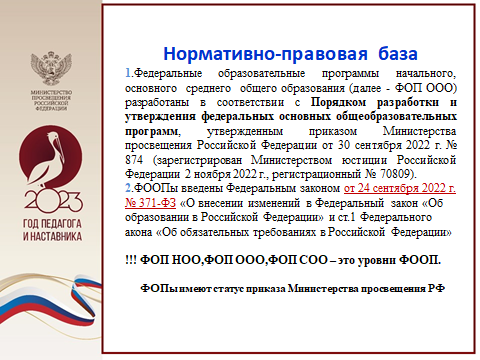 Изменения, которые произошли в образовательной деятельности школ Российской Федерации:1). Изменился статус  основных образовательных программ всех уровней: исключён термин «примерная», все программы имеют статус «федеральная», утверждены приказами Министерства просвещения Российской Федерации.2).Поменялась концепция:примерные основные образовательные программы рекомендовали объем и содержание, а  ФООП определяют единые базовые объём и содержание образования определённого уровня обучения. 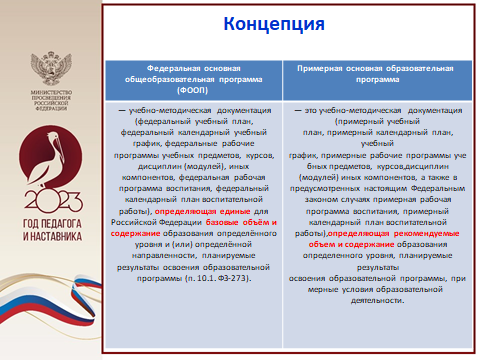 3).Для всех учебных предметов, учебных курсов, учебных модулей, включённых в федеральный учебный план всех уровней образования, ФГБНУ «Институт стратегии развития образования» подготовил федеральные рабочие программы, на их основании  педагогами были разработаны рабочие программы, которые   создают единое образовательное пространство в  части содержания предметов, логики  прохождения программного материала, планируемых результатов.Содержание учебных предметов, учебных курсов распределено по годам обучения, под это содержание подведён перечень результатов (предметных, личностных, метапредметных), достижение которых  подлежит контролю педагогом, так как, исходя из планируемых результатов, будут формироваться контрольно-измерительные материалы, используемые при проведении годовой промежуточной аттестации и  государственной итоговой аттестации обучающихся. 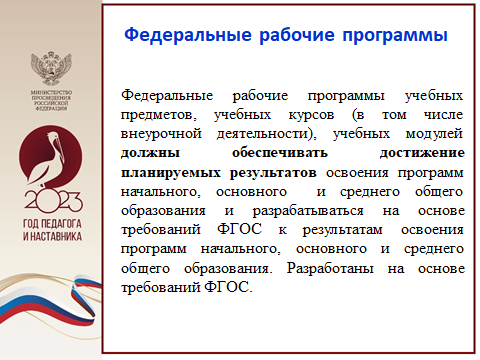 По некоторым предметам метапредметные и личностные результаты  интегрированы в предметные.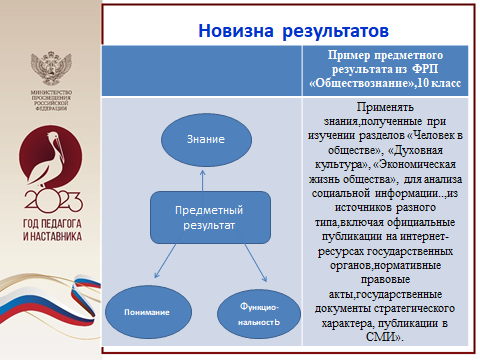 	Педагог строит процесс обучения, исходя из того, каких результатов он должен достигнуть и что он будет контролировать в ходе текущего и  тематического  контроля. Планируемые предметные результаты по теме учебного  предмета, учебного  курса, учебного модуля являются спецификацией любой контрольной работы. Справка: спецификация — это описание заданий в экзаменационной или контрольной  работе и того, как будут оценивать их выполнение. 4). Впервые  в нормативных документах подробно прописана система оценки достижений обучающихся. Оценка важна всем: и детям, и родителям, и школе.В соответствии с федеральными государственными образовательными стандартами  всех уровней образования  система оценки образовательной организации реализует системно-деятельностный, уровневый и комплексный подходы к оценке образовательных достижений.Системно-деятельностный подход к оценке образовательных достижений обучающихся проявляется в оценке способности обучающихся к решению учебно-познавательных и учебно-практических задач, а также в оценке уровня функциональной грамотности обучающихся.Уровневый подход служит основой для организации индивидуальной работы с обучающимися. Он реализуется за счёт фиксации различных уровней (базового, повышенного, высокого) достижения обучающимися планируемых результатов Комплексный подход к оценке образовательных достижений реализуется через:оценку предметных и метапредметных результатов;использование комплекса оценочных процедур для выявления динамики индивидуальных образовательных достижений обучающихся и для итоговой оценки; использование разнообразных методов и форм оценки, взаимно дополняющих друг друга, в том числе оценок проектов, практических, исследовательских, творческих работ, наблюдения;использование форм работы, обеспечивающих возможность включения обучающихся в самостоятельную оценочную деятельность (самоанализ, самооценка, взаимооценка);использование мониторинга динамических показателей освоения умений и знаний, в том числе формируемых с использованием информационно-коммуникационных (цифровых) технологий.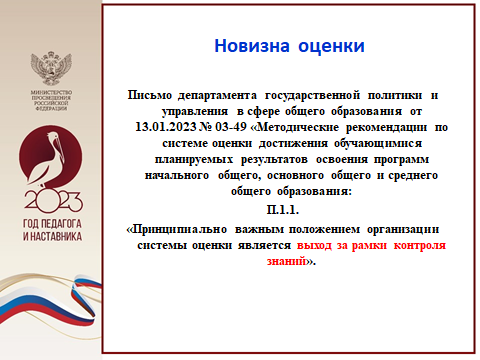 Особое место на современном учебном занятии при  оценивании достижений обучающихся  занимает критериальное оценивание. Поскольку меняется объект оценивания, меняется и система оценивания.Критериальное оценивание - это процесс сравнения результатов  обучающихся с заранее определенными и известными всем участникам образовательного процесса критериями. Оценивание на основе критериев позволяет сделать данный процесс понятным для всех участников образовательных отношений, повышая его объективность. Каждый критерий оценивается определённым баллом. При критериальном оценивании маленький успех - это всё равно успех. Ребёнок видит свои сильные и слабые стороны. По сути положительные изменения ребёнка идут в зоне его ближайшего развития. Они индивидуальны.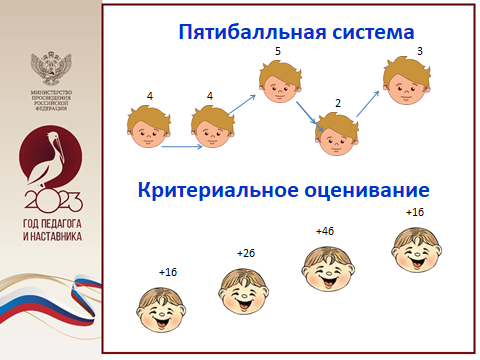 Современный урок в свете обновлённых ФГОС и введения ФООП1.Происходит переосмысление классно-урочной системы, заявляется возможность применения электронного обучения без присутствия учителя. На основании ч3. Ст.16 ФЗ-273 «Об образовании в Российской Федерации» школа самостоятельно может определить программы, которые будут реализовываться только с применением электронного обучения. Разрабатывается Порядок применения электронных образовательных программ. 2.Новая предметность исключает возможность учить и оценивать по-старому: знания, умения и навыки (ЗУН) сменили знание, понимание и функциональность.3.Усилена  субъектность  ученика и  родителей  в образовательном процессе (отмечается смелость в предъявлении требований к организации урока, родители активно вмешиваются в образовательный процесс).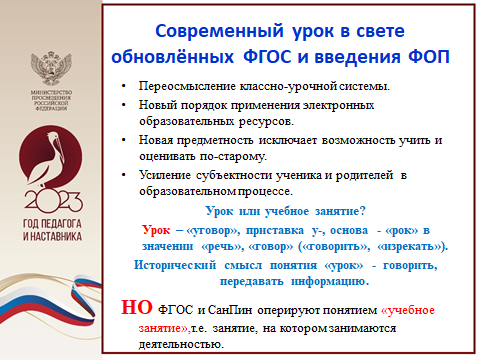 4.Федеральные государственные образовательные  стандарты и санитарные правила (СанПин) урочные и внеурочные занятия относят к учебным занятиям. Тем не менее от  понятия «урок» мы не отказываемся, так как на уроке при взаимодействии учителя и ученика, при передаче информации говорение имеет место.Изменилась роль учителя в современных условиях, она стала многогранной.Учитель-консультант – должен знать готовое решение проблемы или владеть способами деятельности для решения проблемы.Учитель-модератор -  моделирует деятельности обучающихся с целью раскрытия их возможностей.Учитель-тьютор – осуществляет педагогическое сопровождение учащихся.Учитель-психолог – осуществляет психологическое сопровождение.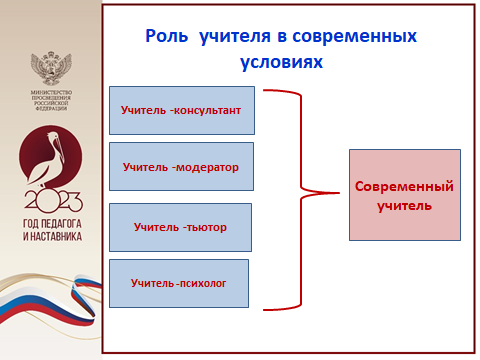 Учебные планы 1–4-х классов ориентированы на четырехлетний нормативный срок освоения основной образовательной программы начального общего образования (реализация ФГОС НОО-2022,ФОП НОО-2023), 5-8-х и 9-х классов – на пятилетний нормативный срок освоения образовательной программы основного общего образования (реализация ФГОС 2022 и ФГОС-2021, ФОП ООО-2023), 10-х (ФГОС-2022,ФОП СОО-2023), 11-х (ФГОС-2012)  классов – на двухлетний нормативный срок освоения образовательной программы среднего общего образования.Общая численность обучающихся, осваивающих  основные образовательные программы в 2023 годуОбщая численность обучающихся, осваивающих адаптированные  основные образовательные программы в 2023 годуВсего в 2023 году в образовательной организации получали образование 3363 обучающихся. В Школе созданы специальные условия для получения образования обучающимися с ограниченными возможностями здоровья (далее ОВЗ). В 2023 году количество обучающихся с ограниченными возможностями здоровья увеличилось на 20%. Открыты 4 коррекционных класса: 2 класса для обучающихся по АООП НОО с ТНР (вариант 5.2) – второго года обучения (6 и 10 человек), 1 класс – первого года обучения (10 человек), 1 класс для обучающихся по АООП НОО с ЗПР (вариант 7.2) – первого года обучения (7 человек). Классы и  группы для обучающихся с ОВЗ скомплектованы в зависимости от категории обучающихся, вариантов адаптированных основных образовательных программ и норм  СанПиН:общеобразовательные классы, где ребенок с ОВЗ обучается совместно с обучающимися без ограничений возможностей здоровья по индивидуальной адаптированной образовательной программе.У большинства обучающихся с ОВЗ отмечается недостаточный уровень познавательной активности, незрелость мотивации к учебной деятельности, сниженный уровень работоспособности и самостоятельности. Поэтому поиск и использование активных форм, методов и приёмов обучения является одним из условий повышения эффективности коррекционно- развивающего процесса в работе учителя. Активность учеников направлена не просто на запоминание материала, а на процесс самостоятельного добывания знаний, исследования фактов, выявления ошибок, формулирование выводов. Конечно, все это осуществляется на доступном ученикам уровне и с помощью учителя.   В школе разработана программа коррекционной работы, включающая коррекционно-развивающие курсы, которые проводят учитель-логопед и педагог-психолог. Применяются специальные методы, приемы и средства обучения, в том числе специализированные компьютерные технологии, дидактические пособия, визуальные средства, обеспечивающие реализацию «обходных путей» коррекционного воздействия на речевые процессы, повышающие контроль за устной и письменной речью. В образовательном процессе ведется тщательный отбор и комбинирование методов и приемов обучения с целью смены видов деятельности обучающихся, изменения доминантного анализатора, включения в работу большинства сохранных анализаторов,использование ориентировочной основы действий (опорных сигналов, алгоритмов, образцов выполнения задания).Для обучающихся, которые занимаются по адаптированной образовательной программе для учащихся с умственной отсталостью и задержкой психического развития, разработаны индивидуальные учебные планы. Они составлены  с учетом рекомендаций ПМПк для удовлетворения потребностей детей, с учетом их особенностей, организованы дополнительные занятия с педагогом-психологом, учителем-логопедом, учителями- предметниками.	В рамках интегрированного образования используютсятехнологии толерантности. Главная цель такого образования – не допустить дискриминацию детей с отклонениями в развитии со стороны здоровых сверстников. Учащиеся наряду с основными знаниями, получают навыки социализации, общения со сверстниками, практические навыки. Все учащиеся имеют возможность принимать активное участие во всех массовых мероприятиях, проводимых в классе, в школе. 	Недостатками являются сложность соединения общеобразовательных программ со специальными, наличие в классах детей с несколькими отклонениями. Учителя на уроках в интегрированных классах применяют различные формы работы с детьми, на уроках  воспитывается наблюдательность, развиваются фантазия, образное мышление, обогащается словарный запас ребенка, он учится сравнивать, выражать свои мысли. Использование  интегрированных заданий помогает ученикам расширить свое мировосприятие, углубить знания по различным дисциплинам, формирует положительную мотивацию обучения, способствует развитию мышления школьников с учетом индивидуальных качеств личности. Интегрированное обучение соответствует принципу гуманизации и позволяет наиболее полно учитывать психологические особенности, потребности и возможности учащихся.	На дому обучаются 9 человек: 8 учащихся – по адаптированным основным образовательным программам,1 учащийся – по основной образовательной программе.При организации обучения на дому также учитываются индивидуальные особенности и  психофизические возможности  учащихся. В течение учебного года большая работа проводится с родителями детей с ограниченными возможностями здоровья и обучающихся, имеющих трудности в обучении и поведении. В ходе индивидуальных консультаций родителей знакомят с результатами психологического обследования, они получают информацию о возрастных и индивидуальных особенностях детей, рекомендации по организации взаимодействия с детьми в домашних условиях, оказания помощи и создания развивающей среды,  при необходимости проводится разъяснительная работа об условиях обращения в ПМПк города Тюмени.Организация логопедического сопровожденияВ Школе функционирует логопедический пункт, целью создания которого является организация коррекционно - развивающих занятий с обучащимися. За 2023 год обследовано185 человек, из них 166 первоклассников. Проводится логопедическая работа с 27 обучающимися, а также коррекционно – развивающая работа  – с 60 учащимися с ограниченными возможностями здоровья. Система занятий на логопедическом пункте строится согласно инструктивным документам, которые определяют порядок организации деятельности логопедического пункта как структурного подразделения образовательной организации, который «создаётся в целях оказания помощи обучающимся, имеющим нарушения в развитии устной и письменной речи (первичного характера), в освоении ими общеобразовательных программ».Основными задачами логопедического пункта являются:коррекция нарушений в развитии устной и письменной речи обучающихся;своевременное предупреждение и преодоление трудностей в освоении обучающимисяобщеобразовательных программ;разъяснение специальных знаний по логопедии среди педагогов и родителейобучающихся.Логопедическая работа в школе условно делится на III этапа: диагностический, коррекционный и оценочный. Каждый из них имеет свои цели, задачи и технологии.На занятиях сочетаются учебные, коррекционные и игровые методы работы, происходит постоянный звукобуквенный анализ и синтез на материале правильно произносимых звуков речи. Параллельно ведётся работа по обогащению словаря и развитию грамматического строя речи, развитию связной речи, закреплению навыков чтения и письма, используются  компьютерные логопедические программы.При организации коррекционной работы с детьми учитывается «зона ближайшего развития» каждого ребёнка, как для детей с сохранным интеллектом, так и для детей с задержкой психического развития и учащихся с системным нарушением речи. Для последних процесс коррекции идёт очень медленно и долго  и в рамках начальной школы не заканчивается. Консультативную помощь за год получили 150 человек.По мере необходимости проводилась консультативная работа с родителями или лицами, их заменяющими. Родители приглашались на беседу по сбору речевого анамнеза ребенка, проводились индивидуальные собеседования по контролю за выполнением домашних заданий. Также  в течение учебного года учитель-логопед по результатам  обследования готовил логопедические представления на учащихся для ПМПк. По заявкам оказывалась консультативно-методическая помощь учителям школы, работающим с детьми, имеющими нарушения в развитии речи.Организация работы школьной психолого- педагогической комиссии (ППк)Основная цель функционирования  школьной ППк: создание оптимальных условий обучения, развития, социализации обучающихся посредством психолого-педагогического сопровождения. Задачи:1. Выявление трудностей в освоении образовательных программ, особенностей в развитии, социальной адаптации и поведения обучающихся для последующего принятия решений об организации психолого- педагогического сопровождения.2. Разработка индивидуальных коррекционно-образовательных программ, выбор образовательного маршрута для каждого ученика с ограниченными возможностями здоровья.3. Разработка программ индивидуальной коррекционной работы со слабоуспевающими учащимися.4.Консультирование участников образовательных отношений по вопросам актуального психофизического состояния и возможностей обучающихся.	Работа ПМПк была направлена на компенсацию недостатков развития, восполнение пробелов образования, преодоление негативных особенностей эмоционально-личностной сферы, нормализацию и совершенствование учебной деятельности учащихся, повышение работоспособности, активизацию познавательной деятельности.Деятельность специалистов осуществлялась по следующим направлениям:диагностическое;коррекционное;просветительское;консультативное;организационное.Заседания ПМПк проводились:в соответствии с планом работы психолого -педагогического консилиума;по результатам обследования (психологической диагностики);по запросу родителей (законных представителей);по запросу учителей, педагога-психолога.Проведение заседаний психолого- педагогического консилиума являлось обязательной и наиболее важной частью в реализации комплексного подхода в работе с детьми, имеющими проблемы в обучении и развитии, отклонения в поведении. В течение 2023 года было проведено 5 заседаний консилиума с целью определения коррекционно-развивающей помощи и выявления проблем в обучении и развитии, атакже для решения вопроса о создании особых условий сдачи государственной итоговой аттестации.Деятельность плановых заседаний консилиума была направлена на:анализ процесса выявления детей «группы риска»;определение путей психолого-педагогического сопровождения обучающихся с различными трудностями;принятие согласованного решения по определению специального образовательного маршрута ребенка;динамику развития ребенка в процессе реализации индивидуализированной коррекционно-развивающей программы, внесение необходимых изменений в эту программу.На заседаниях консилиума специалисты обсуждали результаты сравнительного анализа данных диагностики и принимали коллегиальные решения об эффективности применения составленных маршрутов развития, использования специальных методов и приемов, а также коллегиально составляли психолого-педагогические представления на обучающихся, необходимые для обследования  на ЦПМПк.Внеплановые заседания консилиума проводились по запросам классных руководителей, родителей (законных представителей) для решения сложных конфликтных ситуаций и выявления причин неуспеваемости обучающихся.Школьной ППк обследовано 126 обучающихся, из них рекомендовано прохождение городской ППк 22 обучающимся.Все обучающиеся, стоящие на динамическом наблюдении, получали в течение года необходимую коррекционную помощь специалистов (психолога, логопеда). Кроме того, учителями проводились еженедельные консультации по русскому языку и математике, направленные на восполнение пробелов в знаниях.Выявленные проблемы: часто низкая заинтересованность и участие родителей (законных представителей), большое количество обучающихся в классах – учителям сложно находить достаточное время для индивидуальной работы на уроке. Результатом работы явилось:своевременное проведение обследования детей, что позволило начать раннюю коррекционно-развивающую работу;увеличение обращений по обследованию первоклассников, имеющих нарушения в развитии. Анализ проведенной работы позволяет говорить о том, что специалистами осознается важность своевременной помощи детям, имеющим различного вида нарушения в здоровье и развитии.Школа уделяет большое внимание организации предпрофильной подготовки на уровне основного общего образования и профилизации на уровне среднего общего образования.Информация о профилях и предметах, изучаемых на углублённом уровнеС 2018 года в школе  реализуется профориентационный проект «Агротехнологический класс»  в рамках регионального образовательного проекта «Модернизация системы непрерывного аграрного образования Тюменской области».Цель регионального образовательного проекта: разработка и реализация мер, направленных на формирование единого аграрного образовательного пространства, создание системы непрерывного опережения кадрового обеспечения агропромышленного комплекса Тюменской области.Цель профориентационного проекта: формирование у учащихся знаний о направлениях подготовки и специальностях университета, готовность к осознанному выбору профессии.Материально- техническое обеспечение функционирования класса осуществляется с использованием возможностей агробиотехнологического центра, который  обладает необходимым инструментарием для проведения широкого спектра исследований по уникальному перечню анализируемых показателей, способен передать сельскохозяйственному предприятию полную характеристику химических и иных свойств принадлежащих ему средств производства и производимой продукции для улучшения финансово-хозяйственной деятельности.В состав центра входят следующие лаборатории: 1. Лаборатория агрохимии и физических свойств почв; 2. Лаборатория сортовой идентификации семян; 3. Лаборатория селекционного контроля качества молока; 4. Лаборатория качества кормов, зерна и продуктов его переработки; 5. Лаборатория экологии почв.«Агротехнологический класс» имеет следующие профили обучения:- ветеринарно- биологический профиль (9-11 классы):9 класс – 28 чел. (предпрофильная подготовка)10 класс –30 чел11 класс – 21 чел.- инженерно-технологический  профиль (9-11 классы): 9 класс – 15 чел. (предпрофильная подготовка)10 класс -15 чел.11 класс – 22 чел.На углублённом уровне изучаются следующие предметы: математика, физика, химия, биология.Основные направления деятельности учащихся «Аграрного класса» в рамках реализации программы профминимумаПрофориентационные уроки в школе («Юный кинолог», «Научная и научно-исследовательская деятельность», «Начальные шаги к большому исследованию живых организмов» и др.).Практико - ориентированный модуль на базе ФГБОУ ВО ГАУ Северного Зауралья («Основы ветеринарии», «Общая фармакология. Виды действия лекарственных веществ», «Юный палеонтолог», «Основы животноводства» и др.).Дополнительное образование  на ФГБОУ ВО ГАУ Северного Зауралья (каникулярные школы, начальная хирургическая школа, групповая программа «Экологическое путешествие», биоквантум).Взаимодействие с родителями (родительские собрания, Дни открытых дверей).Обучающиеся «Аграрного класса» принимают активное участие в различных мероприятиях каникулярной школы ФГБОУ ВО ГАУ Северного Зауралья:
интерактив «Возможности профессионального и личностного роста в стенах аграрного университета»:погружение в историю университета;мастер-класс «Юные химики»;мульти-игра от студенческого научного объединения «ScienceLab | ГАУ Северного Зауралья»; посещение лаборатории с подопытными животными (крысами);практическое занятие по гистологии; экскурсия в центр геномных технологий;конкурс-игра по ветеринарии;посещение ветеринарной клиники; знакомство с деятельностью студенческих отрядов;практико-ориентированная игра «Моя будущая профессия».Мероприятия интеллектуальной, спортивной, патриотической направленности:Межрегиональная многопрофильная олимпиада школьников «Менделеев»Региональная научно-исследовательская конференция школьников «Село: вчера, сегодня, завтра» Реализация социального проекта «Военно-патриотическая игра «Дорогами Кузнецова»Творческий конкурс эссе «Будущее АПК в моих руках» и др.Контроль реализации программы профминимума учащимися «Аграрного класса»  осуществляется по следующим направлениям:наличие личного кабинета учащегося;отслеживание посещения онлайн-занятий;выполнение календарно-тематического плана программы;качество освоения программы через анализ контрольных мероприятий;получение обратной связи участия в профпробах.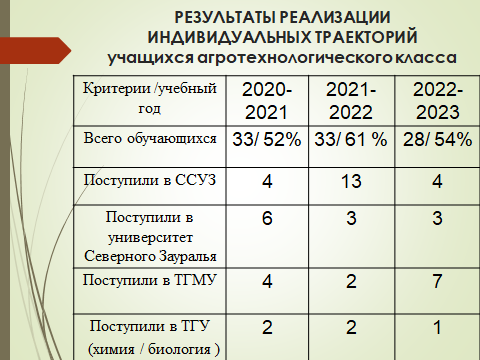 В рамках  реализации национального  проекта «Образование» и федерального проекта «Успех каждого ребенка»  при содействии  ФГБОУ ВО «Тюменский государственный медицинский университет Минздрава России» в школе открыт «Медицинский класс» (10 класс – 25 человек). Обучающиеся осваивают учебный модуль «Основы медицинских знаний», посещают тематические занятия медицинского  профиля, знакомятся с факультетами, основными специальностями,  участвуют в экскурсиях  в ФГБОУ ВО Тюменский ГМУ Минздрава России и в конкурсных мероприятиях, проводимых университетом. В 2023 году десятиклассники «Медицинского класса» стали активными участниками мастер-класса по отработке навыков оказания первой помощи на базе медицинского университета, а также lll Открытой медико-фармацевтической школы (осенняя смена).Школа также сотрудничает с Тюменским государственным университетом (Институт психологии и педагогики). Открыт «Психолого -педагогический класс» (10 класс - 9 человек,11 класс -9 человек).Структура программы для обучающихся «Психолого-педагогического класса»:Очные учебные встречи, модули: психология взаимодействия, психология личности.Внеучебная активность, школьные, городские, региональные события и проекты.Интерактив-погружение (по согласованию).Встречи по проектированию и рефлексии..Очные учебные встречи. Модули: возрастная и педагогическая психология, психология деятельности.Профессиональные пробы (подготовка, проведение занятий).Рефлексия проб,участие в событиях педагогической направленности, внеучебная активность.Деятельность учащихся психолого-педагогического класса на базе школы:проведение мероприятий в рамках предметных недель;проведение уроков в ходе Дня самоуправления;участие в программе «Орлята России» по социализации обучающихся начальных классов в качестве наставников;взаимодействие с педагогом-психологом в рамках проектно-исследовательской деятельности.Информация о реализации дополнительных общеразвивающих программОбразовательная деятельность по дополнительным общеразвивающим программам направлена наудовлетворение индивидуальных потребностей обучающихся в интеллектуальном, нравственном развитии;выявление, развитие и поддержку талантливых обучающихся; социализацию и адаптацию обучающихся к жизни в обществе; формирование общей культуры обучающихся.Содержание образовательных  программ находится за пределами  федеральных государственных образовательных стандартов и федеральных основных образовательных программ. В образовательном процессе используются учебно-методические пособия, хрестоматии, аудио- видеоматериалы и другие учебно-методические материалы.«Планета знаний»Цель: успешная адаптация детей дошкольного возраста к новым образовательным условиям и создание условий гуманного (комфортного) перехода с одного образовательного уровня на другой.«Занимательный английский»Цель: формирование умений общаться на английском языке с учетом речевых возможностей и потребностей младших школьников: элементарных коммуникативных умений в говорении и аудировании; обеспечение коммуникативно-психологической адаптации младших школьников к новому языковому миру для преодоления в дальнейшем психологических барьеров в использовании английского языка как средства общения.«Мой английский»Цель: развитие индивидуальности школьников, их коммуникативных навыков через изучение лингвострановедческого материала по английскому языку, формирование у детей интереса к культуре и традициям Англии.«От азов к совершенству»Цель: создание комфортных условий через игру для изучения иностранного языка, развитие коммуникативной компетенции учащихся.Применение электронных образовательных ресурсов (ЭОР)  и цифровых образовательных ресурсов (ЦОР)Школа осуществляет реализацию образовательных программ с применением ЭОР, включенных в федеральный перечень электронных образовательных ресурсов, допущенных к использованию при реализации имеющих государственную аккредитацию образовательных программ начального общего, основного общего, среднего общего образования (приказ Минпросвещения от 04.10.2023 № 738).В связи с этим в 2023 году была проведена корректировка рабочих программ на предмет соответствия ЭОР, указанных в тематическом планировании, федеральному перечню. В ходе посещения уроков осуществлялся контроль использования ЭОР и ЦОР.IV. ОЦЕНКА КАЧЕСТВА ПОДГОТОВКИ ОБУЧАЮЩИХСЯПроведен анализ успеваемости и качества знаний по итогам 2022/23 учебного года. Статистические данные свидетельствуют одостаточном освоении обучающимися основных образовательных программ.Статистика показателей за 2022/2023 учебный год*В 1-х классах - безотметочная система оценивания.В ходе сравнительного анализа качественной успеваемости по итогам года с предыдущим аналогичным  периодом  отмечено её снижение на 4,6%.Результаты всероссийских проверочных работ (ВПР)Руководствуясь приказом Рособрнадзора от 23.12.2022 № 1282 «О проведении Федеральной службой по надзору в сфере образования и науки мониторинга качества подготовки обучающихся общеобразовательных организаций в форме всероссийских проверочных работ в 2023 году», приказом департамента образования и науки Тюменской области № 10/ ОД от 09 января 2023 г. «О проведении мониторинга качества подготовки обучающихся во втором полугодии 2022-2023 учебного года», учащиеся 4-8,11 классов МАОУ СОШ №69 города Тюмени приняли участие в написании всероссийских проверочных работ в 2023 году.В соответствии с решением Федеральной службы по надзору в сфере образования и науки работы в 4-8,11 классах проводились как в традиционной, так и в компьютерной формах.В 2023 году учащиеся МАОУ СОШ №69 города Тюмени в компьютерной форме выполняли работы по предметам: «Русский язык», «Маематика», «Окружающий мир» (4 классы), «Биология» (5 классы), «География» (6 классы), «История» (7 классы), «Английский язык» (7 классы), «Обществознание» (8 классы). 4 классыЦель: мониторинг уровня достижения обучающимися образовательных результатов по русскому языку, математике, окружающему миру готовности младших школьников к продолжению образования на уровне основногообщего образования.Объект проверки: предметные результаты обучающихся 4-х классов по русскому языку, математике, окружающему миру.Методы проверки: Сравнительный анализ образовательных результатов обучающихся 4-х классов МАОУ СОШ №69 города Тюмени с годовыми отметками по  указанным учебным предметам и с результатами, полученными учениками Тюменской области и города Тюмени.Сравнительный анализ полученных результатов  по учебным предметам за 2021-2022  и 2022-2023 учебные годы.Результаты ВПР по русскому языкуВсего  на параллели 4 классов - 334 обучающихся.Выполняли ВПР по русскому языку - 306 обучающихся, что составляет 92%.Если сравнить отметки, полученные за ВПР по русскому языку, с отметками по учебному предмету за учебный период в классном журнале, то можно отметить, что подтвердили отметки – 214 (70%) обучающихся, понижение результатов отмечается у 17 обучающихся (5,5%), повышение результата – у 75обучающихся (24,5%). Это говорит об объективности оценивания выполненных работ и качественной подготовке  учащихся к ВПР.Незначительную разницу можно проследить  при сравнении показателей выполнения работы по критериям «понизили/повысили/подтвердили» Школы и  Тюменской области, городаТюмени.Анализ результатов (в сравнении с показателями обучающихся Тюменской области и Тюмени)показал, что недостаточно эффективна работа учителей начальных классов над такими проверяемыми элементами как: умение распознавать основную мысль текста при его письменном предъявлении; умение подбирать к слову близкие по значению слова;умениеподбирать синонимы для устранения повторов в тексте;умение составлять план прочитанного текста в письменной форме;умение строить речевое высказывание заданной структуры (вопросительное предложение) в письменной форме по содержанию прочитанного текста. Задавать вопросы по содержанию текста и отвечать на них, подтверждая ответ примерами из текста;умение на основе данной информации и собственного жизненного опыта обучающихся определять конкретную жизненную ситуацию для адекватной интерпретации данной информации, соблюдая при письме изученные орфографические и пунктуационные нормы. Интерпретация содержащейся в тексте информации.Сравнительный анализ результатов за три года представлен на гистограмме, которая показывает повышение качества выполнения ВПР по русскому языку.Результаты ВПР по  математикеВсего на параллели  –  334 обучающихся.Выполняли ВПР по математике - 306 обучающихся.Если сравнить отметки, полученные за ВПР по математике, с отметками по учебному предмету за учебный период в журнале, то можно отметить, что подтвердили отметки – 204 (67%) обучающихся, понижение результатов отмечается у 16 обучающихся (5,23%), повышение результата – у 86 обучающихся (28%). Это говорит об объективности оценивания работ, качественной подготовке  учащихся к ВПР по математике, отработке базовых знаний. Незначительную разницу можно проследить  при сравнении показателей выполнения работы по критериям «понизили/повысили/подтвердили» Школы и  Тюменской области, городаТюмени.Анализ результатов показал, что недостаточно эффективна работа учителей начальных классов над такими проверяемыми элементами, как: использование начальных математических знаний для описания и объяснения окружающих предметов, процессов, явлений, для оценки количественных и пространственных отношений предметов, процессов, явлений. Читать, записывать и сравнивать величины (массу, время, длину, площадь, скорость), используя основные единицы измерения величин и соотношения между ними (килограмм – грамм; час – минута, минута – секунда; километр – метр, метр – дециметр, дециметр – сантиметр, метр.умение исследовать, распознавать геометрические фигуры. Вычислять периметр треугольника, прямоугольника и квадрата, площадь прямоугольника и квадрата;умение изображать геометрические фигуры. Выполнять построение геометрических фигур с заданными измерениями (отрезок, квадрат, прямоугольник) с помощью линейки, угольника;овладение основами логического и алгоритмического мышления. Собирать, представлять, интерпретировать информацию;овладение основами пространственного воображения. Описывать взаимное расположение предметов в пространстве и на плоскости;овладение основами логического и алгоритмического мышления. Решать задачи в 3–4 действия.Сравнительный анализ с результатами за два года (в 2021-2022 учебном году не выполняли работу по математике) представлен на гистограмме, которая показывает, что нет снижения качественных показателей по математике.Результаты ВПР окружающему мируВсего обучается 334 человека.Выполняли ВПР по окружающему миру - 294 обучающихся.Если сравнить отметки, полученные за ВПР по окружающему миру, с отметками по учебному предмету за учебный периодв журнале, то можно  отметить, что подтвердили отметки – 206 обучающихся (70,1%), понижение результатов отмечается у 46 обучающихся (15,6%), повышение результата – у 42 обучающихся (14,3%). Незначительную разницу можно проследить  при сравнении показателей выполнения работы по критериям «понизили/повысили/подтвердили» Школы и  Тюменской области, городаТюмени.Анализ результатов (в сравнении с показателями обучающихся Тюменской области и Тюмени) показал, что недостаточно эффективна работа учителей начальных классов над такими проверяемыми элементами, как: овладение начальными сведениями о сущности и особенностях объектов, процессов и явлений действительности (природных, социальных, культурных, технических и др.); использование различных способов анализа, передачи информации в соответствии с познавательными задачами; в том числе умение анализировать изображения. Узнавать изученные объекты и явления живой и неживой природы; использовать знаковосимволические средства для решения задач;овладение начальными сведениями о сущности и особенностях объектов, процессов и явлений действительности (природных, социальных, культурных, технических и др.); овладение логическими действиями анализа, синтеза, обобщения, классификации по родовидовым признакам. Использовать готовые модели (глобус, карту, план) для объяснения явлений или описания свойств объектов; обнаруживать простейшие взаимосвязи между живой и неживой природой, взаимосвязи в живой природе;освоение доступных способов изучения природы (наблюдение, измерение, опыт); овладение логическими действиями сравнения, анализа, синтеза, установления аналогий и причинно-следственных связей, построения рассуждений; осознанно строить речевое высказывание в соответствии с задачами коммуникации. Вычленять содержащиеся в тексте основные события; сравнивать между собой объекты, описанные в тексте, выделяя 2-3 существенных признака; проводить несложные наблюдения в окружающей среде и ставить опыты, используя простейшее лабораторное оборудование; создавать и преобразовывать модели и схемы для решения задач;овладение начальными сведениями о сущности и особенностях объектов, процессов и явлений действительности (социальных); осознанно строить речевое высказывание в соответствии с задачами коммуникации. Оценивать характер взаимоотношений людей в различных социальных группах;сформированность уважительного отношения к родному краю; осознанно строить речевое высказывание в соответствии с задачами коммуникации.основы гражданской идентичности, своей этнической принадлежности в форме осознания «Я» как члена семьи, представителя народа, гражданина России; описывать достопримечательности столицы и родного края.Сравнительный анализ с результатами за два года (в 2021-2022 учебном году не выполняли работу по окружающему миру) представлен на гистограмме, которая показывает повышение качества выполнения ВПР по окружающему миру.5 классы6 классы7 классы8 классы11 классыГруппа показателей «Достижение планируемых  результатов»Анализ результатов свидетельствует о выполнении всероссийских проверочных работ учащимися 5-8, 11 классов по указанным учебным предметам на оптимальном и допустимом уровнях (в соответствии с методикой В.П. Симонова). Сравнивая отметки, полученные за ВПР, с отметками  по учебным предметам за учебный период в журнале, установлено, что подтвердили отметки: русский язык– 55%, история -  46%, математика - 74%, биология – 30%(5 классы), ; биология – 56%, география – 45%,русский язык- 44%, математика - 54%, история - 40%, обществознание – 48% (6 классы);английский язык – 74%, биология – 40%,география- 53%,русский язык-52%,математика – 61%,история – 48%,обществознание – 48%,физика - 44% (7 классы); химия – 93%,  биология – 50%,география – 51%, русский язык – 58%, математика – 67%, история – 36%,обществознание – 32%, физика – 47% (8 класс); биология – 56%, история – 51%, география – 64%, физика – 50%, химия - 63% (11 классы). Наибольший показатель (более 70%) подтверждённых отметок установлен по математике в 5 классах, английскому языку в 7 классах, химии в 8 классах.Наименьший показатель подтверждённых отметок (30%) - по биологии в 5 классах, истории (36%), обществознанию (32%) в 7 классах. По результатам ВПР 2023 года показатель подтверждённых результатов по школе выше аналогичного показателя по городу Тюмени по русскому языку, по математике (5 класс, +11,8%; 8 класс, +3,8%), по географии (7 класс, +3,7%), по английскому языку (7 класс,+24,5%), по химии (8 класс, +31,5%; 11 класс, +3,5%), по биологии (11 класс, +1%).Увеличилсяпоказательповысивших отметку (в сравнении с показателями по городу Тюмени):- в 5 классах по биологии (+1,1%); - в 6 классах по географии (+ 4%); - в 7 классах по английскому языку (+1%), биологии (+2,7%),географии (+1,5%),русскому языку (+0,8%),истории (+11,6%),физике (+7%); - в 8 классах по географии (–6,5%), русскому языку (+0,6%), математике(+0,7%), обществознанию(+10,8%);- в 11 классах по биологии (+6,6%), истории (+4,9%), физике (+29%). Наибольший показатель повысивших отметку в 2023 году (более 20%) установлен по истории в 7 классах (29%); по физике в 11 классах (39%).	Вместе с тем более 50% учащихся понизили результаты по биологии, истории, (5 классы); по истории, русскому языку (6 классы); по истории, обществознанию (8 классы).	Результаты, которые приближены к отметкам по учебным предметам за учебный периодв журнале, у учащихся 11 классов -  по предмету «Физика»; у учащихся 8 классов- по предмету «Химия».Результаты независимой оценки качестваобразования позволили выявить проблемы в достижении планируемых результатов обучающимися  по учебным предметам и объективности их оценивания, скорректировать образовательную деятельность на основе дифференцированного и индивидуального подходов.Результаты РОКОВ соответствии с приказом департамента образования и науки Тюменской области №10/ОД от 09.01.2023 г. «О проведении мониторинга качества подготовки обучающихся во втором полугодии 2022-2023 учебного года», на основании приказа департамента образования Администрации города Тюмени от 09.02.2023 № 154 «Об организации проведения тренировочных мероприятий по определению уровня подготовки обучающихся в 9-х и 11-х классах общеобразовательных учреждений города Тюмени во втором полугодии 2022-2023 учебного года» в МАОУ СОШ № 69 города Тюмени проведены тренировочные мероприятия по определению уровня подготовки обучающихся 9, 11 классов.Тренировочные мероприятия по определению уровня подготовки обучающихся проводились в формате репетиционных (пробных) экзаменов с целью:- практического ознакомления с реальными КИМами и последующего разбора актуальных критериев оценивания ответов;- организации адресной помощи выпускникам в рамках подготовки к ГИА. 	Проведение репетиционных (пробных) экзаменов служит инструментом для своевременного выявления и ликвидации пробелов в знаниях обучающихся.В ходе выполнения пробных экзаменов получены следующие результаты:9 классыВ соответствии с методикой В.П. Симонова анализ результатов указывает на оптимальный уровень выполнения пробных экзаменов по истории, биологии, английскому языку, физике; допустимый уровень выполнения по математике, русскому языку, литературе, обществознанию, информатике, географии; критический уровень выполнения – по химии.Наибольший качественный показатель выполнения установлен по истории (55,6%), географии (43,3%), литературе (36,4%), физике (36%).Наименьший качественный показатель – по обществознанию (16,5%), математике (14,1%), химии (12,5%).Наибольший средний балл установлен по литературе (3,3), английскому языку (3,3), физике (3,3), географии (3,3), истории (3,4).11 классыРезультаты пробных экзаменов учащихся 11 классов представлен в таблицах:Анализ результатов свидетельствует о выполнении работ учащимися 11 классов по математике (базовый уровень), русскому языку на оптимальном уровне; по профильной математике – на недопустимом уровне (в соответствии с методикой В.П. Симонова). Сравнивая отметки, полученные за пробные экзамены, с отметками по журналу за первое полугодие, установлено, что подтвердили отметки: русский язык– 46,1% обучающихся, математика – 41,8% обучающихся.Показатель повысивших отметку по математике составил 34,4%, по русскому языку – 3%.Вместе с тем более 50% учащихся понизили результаты по математике, 19,5%- по русскому языку.Выявленные проблемы в ходе анализа пробных экзаменов позволили скорректировать работу, направленную на повышение качества обученности учащихся, через качественное построение учебного процесса на уроках с учётом индивидуальных особенностей каждого ребёнка, принимая во внимание проблемы, выявленные в ходе независимой оценки качества образования, дифференциацию содержания учебного материала, индивидуальную и групповую работу с обучающимися  по ликвидации пробелов в  знаниях, отработке практических навыков по проблемным темам содержания КИМ.Результаты государственной итоговой аттестации(основной государственный экзамен  и единый государственный экзамен,государственный выпускной экзамен)Согласно Порядку проведения государственной итоговой аттестации к ГИА допускаются обучающиеся, не имеющие академической задолженности, в полном объеме выполнившие учебный план (имеющие годовые отметки по всем учебным предметам учебного плана за класс не ниже удовлетворительных), а также имеющие результат «зачет» за  итоговое собеседование по русскому языку - 9 класс,результат «зачет» за итоговое сочинение – 11 класс. 	100% учащихся МАОУ СОШ №69 г. Тюмени получили зачёт за итоговое собеседование по русскому языку (9 классы), итоговое сочинение (11 классы), чем обеспечили себе допуск к государственной итоговой аттестации.В 2023 году условием получения обучающимися аттестата об основном общем образовании являлось успешное прохождение ГИА по четырем учебным предметам: по обязательным учебным предметам (русскому языку и математике), а также по двум учебным предметам по выбору обучающегося.Результаты государственной итоговой аттестации всех обучающихся 9 классов, сдававших экзамены в формах ОГЭ, ГВЭ.В ходе анализа результатов государственной итоговой аттестации учащихся 9 классов установлено:- наибольшее количество учащихся 9 классов для сдачи на ГИА выбирают предметы: «Обществознание», «География», «Информатика», «Биология».- доля учащихся, набравших ниже минимального балла по предметам: «Биология» составила 4,4%, «География» - 9,4%, «Информатика» - 2%, «Математика» - 4%, «Обществознание» - 4,6%, «Русский язык» - 0,6%, «Физика» - 11,8%, «Химия» - 4%. По предметам «Английский язык», «История», «Литература», «Физика» все учащиеся справились с экзаменационной работой (показатель общей успеваемости составил 100%).Показатель общей успеваемости наименьший по математике (92%), географии (91%).По английскому языку (93%), литературе (79%), химии (72%), истории (67%) зафиксирован наибольший показатель качественной успеваемости.Наибольший средний балл - по английскому языку (4,4).Наименьший показатель качественной успеваемости по физике (27%), математике (38%). Наименьший средний балл - по математике и физике (3,3).19 учащихся 9 классов не прошли государственную итоговую аттестацию в основной период (получили отметки «2» по одному и более предметам): по одному предмету – 8 учащихся, по двум предметам – 1 учащийся, по трем предметам – 9 учащихся, по четырем предметам –1 учащийся.Данные учащиеся проходили ГИА в дополнительный период (с 04 по 23 сентября 2023 г.). По результатам прохождения ГИА в  дополнительный период 8 человек не получили аттестат об основном общем образовании, из них: 5 чел. – выпускники прошлых лет (4- продолжают обучение в профессиональных учебных заведениях, 1- проходит службу в армии, 3 - достигли совершеннолетия), 4 человека – выпускники 2022-2023 учебного года (все продолжают обучение в профессиональных учебных заведениях).Информация о выборе экзаменов на государственную итоговую аттестацию учащимися 11 классов:Результаты государственной итоговой аттестации обучающихся 11 классов, сдававших экзамены в форме ЕГЭ.Анализируя полученные результаты государственной итоговой аттестации учащихся 11 классов, можно сделать следующие выводы:- наибольшее количество учащихся 11 классов для сдачи на ГИА выбрали предметы: «Обществознание», «Биология», «Информатика»;- доля учащихся, набравших ниже минимального балла по предметам: «Информатика» - 11,8%, «Математика (базовый уровень)»-2,8%, «Обществознание» - 8,1%, «Химия» - 8,3%, «Биология» - 4,3%. По предметам «Английский язык», «География», «История», «Литература», «Математика (профильный уровень)», «Русский язык», «Физика» все учащиеся справились с экзаменационной работой (показатель общей успеваемости составил 100%).Наименьший показатель общей успеваемости по информатике (88,2%).Наибольший показатель качественной успеваемости зафиксирован по географии (100%), математике (базовый уровень) – 75,5%, математике (профильный уровень) – 73,5%, русскому языку (63,5%), обществознанию (62,2%). Наибольший средний балл - по географии (66), русскому языку (63), обществознанию (63), английскому языку (61).Наименьший показатель качественной успеваемости по химии (25%); биологии (30,4%). Наименьший средний балл - по физике (48,6).Для получения аттестата о среднем общем образовании учащимся достаточно сдать ЕГЭ по русскому языку и математике. Учащиеся, которые не получили минимального количества баллов по данным предметам (3 человека, 2,1% от общего количества сдававших экзамены), прошли повторно ГИА в дополнительный период с 06 сентября 2023 г. по 19 сентября 2023 г.111 выпускников школы (многоразовый охват) сдали экзамены на 70б. и более или получили отметку «5» по следующим предметам (+17 чел. - в сравнении с 2021-2022 учебным годом): «Русский язык» - 48 чел. (+13), «Математика» (базовый уровень) - 35 чел. (+13) , «Математика» (профильный  уровень) - 2 чел. (-10), «История» - 1 чел. (-3), «Обществознание»-13 чел. (+5), «Физика» - 0 чел. (-2), «Биологи» - 2 чел. (-),  «Информатика» - 3 чел. (-), «Английский язык» - 5 чел. (-1), «География» - 0 чел. (-), «Литература» - 2 чел. (+2).Более 90 баллов получили учащиеся по русскому языку (7 человек), обществознанию (3 человека), химии (1 человек), литературе (1 человек).	Наибольшее количество высокобалльников по русскому языку, обществознанию в профильных классах, что подтверждает высокую мотивацию учебной деятельности учащихся, изучающих предметы на углублённом уровне. Вместе с тем не все выпускники выбрали для прохождения ГИА предметы углублённого уровня.Аттестат о среднем общем образовании с отличием и приложение к нему выдаются выпускникам 11 (12) класса, завершившим обучение по образовательным программам среднего общего образования, имеющим итоговые отметки «отлично» по всем учебным предметам учебного плана, изучавшим на уровне среднего общего образования, получившим удовлетворительные результаты при прохождении государственной итоговой аттестации (без учета результатов, полученных при прохождении повторной государственной итоговой аттестации) и набравшие не менее 70 баллов на ЕГЭ по учебным предметам «Русский язык», «Математика» профильного уровня или 5 баллов на ЕГЭ по учебному предмету «Математика» базового уровня.Количество медалистов за последние три годаВ 2023 году получили аттестат об основном общем образовании с отличием 19 учащихся 9 классов (6,1% от общего количества выпускников 9 классов; по отношению к предыдущему учебному году динамика положительная: +7 человек (+2%).В 2023 году аттестат о среднем общем образовании с отличием получили 8 выпускников 11 классов (5,8% от общего количества выпускников; по отношению к предыдущему учебному году показатель остаётся стабильным).Итоги  всероссийской олимпиады школьниковВ соответствии с приказами Минпросвещения России от 27.11.2020 № 678 «Об утверждении Порядка проведения всероссийской олимпиады школьников», от 30.10.2023 № 804 «Об установлении сроков и графика проведения регионального этапа всероссийской олимпиады школьников в 2023-2024 учебном году»; на основании приказов Департамента образования и науки Тюменской области от 17.08.2023 № 847/ОД «О проведении всероссийской олимпиады школьников по общеобразовательным предметам в 2023-2024 учебном году», от 05.12.2023 №1276/ОД «Об организационно-технологической модели регионального этапа всероссийской олимпиады школьников в 2023-2024 учебном году»; приказа Департамента образования Администрации города Тюмени от 16.10.2023 № 1289 «О порядке проведения муниципального этапа всероссийской олимпиады школьников в городе Тюмени в 2023-2024 учебном году», учащиеся школы в 2023-2024 учебном году приняли участие в школьном (сентябрь-октябрь 2023 г.), муниципальном (ноябрь-декабрь 2023 г.), региональном (январь – февраль 2024 г.) этапах всероссийской олимпиады школьников.В 2023 году проведение школьного этапа всероссийской олимпиады школьников проходило по 24 предметам (астрономия, биология, география, иностранный язык (английский, немецкий, французский, испанский, китайский, итальянский), информатика, искусство (мировая художественная культура), история, литература, математика, обществознание, основы безопасности жизнедеятельности (теория), право, русский язык, технология (теория), физика, физическая культура (теория), химия, экология, экономика) по единым заданиям на технологической платформе образовательного центра «Сириус».Практический этап всероссийской олимпиады школьников по технологии, физической культуре, основам безопасности жизнедеятельности, а также олимпиады по татарскому языку по татарской литературе проводились по единым заданиям без использования ресурса платформы образовательного центра «Сириус» (в традиционном формате в школе). Координатором проведения всероссийской олимпиады школьников в Тюменской области определен региональный центр выявления, поддержки и развития способностей и талантов детей и молодежи «Новое поколение» - структурное подразделение государственного автономного общеобразовательного учреждения Тюменской области «Физико-математическая школа» (РЦ «Новое поколение»).Для участия во всероссийской олимпиаде учащимся необходимо было подать заявку на олимпиаду, зарегистрировавшись в личном кабинете на платформе РЦ «Новое поколение»: https://online.fmschool72.ru/ .  В МАОУ СОШ №69 города Тюмени проведена информационно-разъяснительная работа среди учащихся и их родителей (законных представителей), педагогических работников по организационным вопросам проведения и участия во всероссийской олимпиаде школьников через школьный сайт (https://school69tmn.ru/napravleniya-raboty/olimpiady-i-konkursy/?view=587), информационные стенды, детские, родительские, учительские чаты, родительские собрания. В 2023 году 1219 учащихся школы приняли участие в школьном этапе всероссийской олимпиады по 25 предметам, включая татарскую литературу и татарский язык, которые проводились в рамках ВсОШ, но в официальный перечень предметов ВсОШ не входили (одноразовый охват), 2623 учащийся (с учётом многоразового охвата): Наибольшее количество участников по математике (626), русскому языку (607), обществознанию (185), английскому языку (177). Наименьшее количество участников по татарской литературе и татарскому языку, французскому, итальянскому языкам (1), немецкому и китайскому языкам (3), испанскому языку (7), искусству (мировой художественной культуре) (10).Данные предметы в соответствии с учебным планом образовательного учреждения не изучаются. Сопровождение по подготовке к олимпиаде по данным предметам учащиеся осуществляют педагоги дополнительного образования.Анализ показателя многоразового охвата участников школьного этапа всероссийской олимпиады школьников в текущем году установил снижение показателя. По-прежнему, одной из причин снижения охвата участников олимпиады является недостаточно сформированные умения учащихся выполнять олимпиадные работы на образовательной платформе (100% предметов проводились по единым заданиям на платформе образовательного центра «Сириус», +19% по сравнению с предыдущим учебным годом).	Качественные результаты школьного этапа всероссийской олимпиады школьников:По результатам школьного этапа всероссийской олимпиады школьников 358 участников 7-11 классов (с учётом многоразового охвата) были допущены для участия в муниципальном этапе по 24 предметам, что на 98 участников меньше в сравнении с 2022-2023 учебным годом.Для проверки олимпиадных работ школьного этапа всероссийской олимпиады школьников по предметам, проводимым в традиционной форме, были созданы предметные комиссии, в состав которых входили учителя-предметники (физическая культура, технология, основы безопасности жизнедеятельности - практическая часть). Проверку олимпиадных заданий по предмету «Татарский язык и татарская литература» осуществляли предметные комиссии школ города Тюмени, в которых преподаётся данная учебная дисциплина. В период проведения школьного этапа всероссийской олимпиады школьников были соблюдены все требования к проведению организационных процедур: предоставлено материально-техническое обеспечение (необходимое оборудование, тиражирование заданий, обеспечение доступа к ПК), аудитории, наличие организаторов, своевременная выдача олимпиадных заданий, соблюдение временных рамок, отведённых для выполнения олимпиадных заданий. Таким образом, подводя итоги участия учащихся в школьном этапе всероссийской олимпиады школьников в 2023 году, можно сделать следующие выводы:1. учащиеся школы приняли участие по всем (100%) предметам, определённым на школьном этапе всероссийской олимпиады школьников;2. наблюдается положительная динамика показателя одноразового охвата участия в олимпиаде по предметам: «Испанский язык», «История», «Китайский язык», «Математика», «Русский язык», «Химия», «Экономика»;3. по 20 предметам 232 учащихся получили призовые места;4. 358 учащихся допущены к участию в муниципальном этапе всероссийской олимпиады школьников;5. актуальным для отработки остаётся вопрос формирования у учащихся навыков регистрации (создания личного кабинета на сайте регионального центра «Новое поколение»), создания личной электронной почты, корректное заполнение и завершение работ на платформе образовательного центра «Сириус».Муниципальный этап всероссийской олимпиады проводился в очном формате на базе образовательного учреждения (МАОУ СОШ №69 города Тюмени), за исключением олимпиады по физической культуре (МАОУ СОШ № 94 города Тюмени, МАОУ лицей №81 города Тюмени, МАУ СШ № 1 «Центр спортивной гимнастики»), основам безопасности жизнедеятельности (МАОУ гимназия № 83 города Тюмени).   В МАОУ СОШ №69 города Тюмени проведена информационно-разъяснительная работа среди учащихся и их родителей (законных представителей), педагогических работников по вопросам о порядке, месте и времени проведения муниципального этапа всероссийской олимпиады школьников по каждому общеобразовательному предмету; обеспечены условия для проведения олимпиады (определены аудитории, назначены ассистенты и дежурные, подготовлено оборудование для видеозаписи), включая материально-техническое оснащение проведения олимпиады по общеобразовательным предметам, предусматривающие практические туры. Рассадка в аудиториях участников олимпиады осуществлялась с соблюдением санитарно-эпидемиологических требований, включая проведение инструктажа по соблюдению безопасных условий для участников на практических турах.  Обеспечен сбор заявлений родителей (законных представителей) обучающихся об ознакомлении с Порядком проведения всероссийской олимпиады школьников, утверждённым приказом Минпросвещения России от 27.11.2020 №678, и о согласии на публикацию олимпиадной работы несовершеннолетнего ребёнка, в том числе в информационно-коммуникационной сети Интернет.Информирование о результатах олимпиады, разборе олимпиадных заданий, подаче апелляций осуществлялось в соответствии с утверждённой организационной моделью проведения муниципального этапа всероссийской олимпиады школьников в 2023-2024 учебном году.   177 учащихся школы приняли участие в муниципальном этапе всероссийской олимпиады по 23 предметам (одноразовый охват), 275 учащихся (с учётом многоразового охвата): Наибольшее количество участников по обществознанию (53), истории (27), физической культуре (25), русскому языку (25).Не приняли по уважительной причине участие в олимпиаде по немецкому языку.	Качественные результаты муниципального этапа всероссийской олимпиады школьников:По результатам муниципального этапа всероссийской олимпиады школьников 41 учащийся стали победителями и призёрами (+11 по отношению к 2022 году). В 2023 году 22 учащихся (2021 г.- 9 чел., 2022г. – 11 чел.) приглашены для участия во всероссийской олимпиаде на региональном этапе по 11 общеобразовательным предметам (2021 г. – 7 предметов, 2022 г. – 6 предметов): 15 победителей и призёров, 7 учащихся с высокими рейтингами муниципального этапа. В региональном этапе всероссийской олимпиады школьников приняли участие 19 учащихся (2021 г. – 8 чел., 2022 г. – 10 чел.) по 10 предметам (2021 г. – 7 предметов, 2022 г. – 5 предметов).Качественные показатели участия во всероссийской олимпиаде школьников на региональном уровне:Таким образом, подводя итоги участия учащихся в муниципальном, региональном этапах всероссийской олимпиады школьников в 2023 году, можно сделать следующие выводы:1. в школе были созданы соответствующие условия (санитарно-гигиенические, материально-технические, кадровые), необходимые для проведения муниципального этапа всероссийской олимпиады школьников;3. наблюдается рост показателя участников, допущенных к региональному этапу, по отношению к предыдущему году;4. увеличилось количество победителей и призёров муниципального, регионального этапов олимпиады;5. увеличился спектр предметов олимпиады, по которым учащиеся участвовали на региональном этапе;6. участники предметных олимпиад удовлетворены результатами выполненных заданий, в связи с чем в жюри олимпиад не поступало апелляций по итогам проведения муниципального, регионального этапов всероссийской олимпиады школьников.Вместе с тем, несмотря на увеличение количества призёров муниципального, регионального этапов, данный показатель недостаточный. Причинами недостаточных качественных результатов обучающихся являются: - отсутствие системы подготовки обучающихся, недостаточная индивидуальная работа с одарёнными детьми; - недостаточная работа самих обучающихся с дополнительными источниками информации по предметам.Необходимо продолжить целенаправленную системную работу с одарёнными детьми, в том числе через индивидуальные занятия, также активно использовать олимпиадные задания в учебном процессе; привлекать обучающихся к использованию дополнительной литературы; продолжить работу по развитию навыков исследовательской работы; повышать уровень профессионального мастерства педагогов, работающих с одаренными детьми (курсы повышения квалификации; активное участие в методической работе).V.ОЦЕНКА ОРГАНИЗАЦИИ УЧЕБНОГО ПРОЦЕССА	В 2023 году в образовательной организации сформировано 110 классов-комплектов (их количество увеличилось в сравнении с прошлым годом на 3 класса-комплекта):В Школе  была установлена следующую продолжительность учебного года:I   класс - 33 учебные недели;II-VIII, Х  классы –34 учебные недели;IX, XI классы - 34 учебные недели (не включая экзаменационный период).	В процессе освоения общеобразовательных программ учащимся предоставлялись каникулы. Продолжительность каникул в течение учебного года составила27 календарных дней, летом - 11 недель. Сроки начала и окончания каникул определялись  в соответствии с годовым календарным учебным графиком, который является неотъемлемой частью основной общеобразовательной программы.	Обучение в 1-м классе осуществлялось с соблюдением следующих дополнительных требований:-  учебные занятия проводились по 5-дневной учебной неделе и только в первую смену;- использование "ступенчатого" режима обучения в первом полугодии (в сентябре, октябре - по 3 урока в день по 35 минут каждый (проводились три основных урока, а четвертый проводился во внеаудиторное время в нетрадиционной форме (игры на свежем воздухе, экскурсии, библиотечный час, соревнования, экскурсии и тд.), в ноябре-декабре - 4 урока, (один день в неделю – 5 уроков за счет урока физической культуры); январь - май - 4 урока, (один день в неделю – 5 уроков за счет урока физической культуры);-ежедневно  организовывалась  в середине учебного дня динамическая пауза продолжительностью  40 минут;-обучение проводилось без балльного оценивания знаний обучающихся и домашних заданий;-дополнительные недельные каникулы в середине третьей четверти.Обучение в 5, 8,9,10 и 11 классах проводилось в первую смену, 6-7 классы обучались во вторую смену, уроки - по 40 минут.Обучение в 1-11 классах велось  по пятидневной рабочей неделе.Аудиторная учебная нагрузка обучающегося состояла  из часов, отведённых на изучение учебных предметов, и часов, обеспечивающих реализацию интересов и потребностей обучающихся, их родителей (законных представителей), возможностей педагогического коллектива образовательной организацииОбразовательная недельная нагрузка равномерно распределялась в течение учебной недели, при этом объем максимально допустимой аудиторной недельной нагрузки в течение дня составил:- для обучающихся 1-х классов – не превысил 4 уроков;- для обучающихся 2-4 классов – не более 5 уроков;- для 5-6 классов - не более 6 уроков;- для обучающихся 7- 11 классов – не более 7 уроков.Расписание уроков составлялось отдельно для обязательных и дополнительных занятий с перерывом продолжительностью  30 минут.Для предупреждения переутомления и сохранения оптимального уровня работоспособности  был предусмотрен облегченный день –   пятница.Объём домашнего задания по предметам определялся таким образом, чтобы затраты времени на его выполнение не превышали (в астрономических часах):- во 2 - 3 классах - 1,5 ч.;- в 4 - 5 классах - 2 ч.; - в 6 - 8классах - 2,5 ч.;- в 9 - 11 классах - до 3,5 ч.С целью реализации образовательных программ, обеспечения учебно-методической помощи обучающимся (в том числе в форме индивидуальных консультаций), организации учебных занятий в дни непосещения обучающимися по уважительным причинам (карантин, актированные дни, выезд на тренировочные сборы, лечение и др.) учебных занятий внеаудиторно использовалисьдистанционные образовательные технологии (информационные и телекоммуникационные), в том числе  средства  АИС «Электронная школа Тюменской области».Организация дистанционного обученияВ течение года все учителя Школы  для организации образовательной деятельности использовали  следующие цифровые образовательные ресурсы «Моя школа», ФИПИ, «Единый урок», «Инфоурок», «ЗНАНИО», «Просвещение»,  «Росучебник», «Учи.ру», «РЭШ» «ЯКЛАСС», работали на платформах:  «ГУГЛкласс», ZOOM, Classroom, и др.	С целью организации качественного обучения в дистанционном формате приняты следующие управленческие решения:	- осуществление методического сопровождения педагогов по вопросам использования электронного обучения и дистанционных образовательных технологий в рамках заседаний школьных методических объединений, обучающих семинаров (мастер-классы, презентация опыта, практикумы);- проведение информационно-разъяснительной работы с учащимися и их родителями (законными представителями) по вопросам дистанционного обучения;- обеспечение рабочих мест педагогов материально-техническим оснащением для проведения учебных занятий в дистанционном формате; -контроль преподавания через посещение администрацией онлайн-уроков.	Данные управленческие решения способствовали повышению информационно-коммуникационной компетентности участников образовательного процесса, реализации учебного материала в полном объёме, повышению удовлетворенности родителей (законных представителей) качеством преподавания учебных предметов с использованием дистанционных образовательных технологий.Реализация рабочей  программы воспитанияВоспитательная работа в 2023 году осуществлялась в соответствии с рабочей программой воспитания, которая является частью  основной общеобразовательной программы.Цель воспитания в Школе–личностное развитие школьников,проявляющееся:1)в усвоении ими знаний основных норм, которые общество выработало на основеэтих ценностей (тоесть, в усвоении ими социально значимых знаний);2)в развитии их позитивных отношений к этим общественным ценностям (то есть вразвитии их социально значимых отношений);3)в приобретении ими соответствующего этим ценностям опыта поведения ,опыта применения сформированных знаний и отношений на практике (то есть в приобретении ими опыта осуществления социально значимых дел). Достижению поставленной цели воспитания школьников способствовало решение следующих основных задач:1)реализовывать воспитательные возможности общешкольных ключевых дел, поддерживать традиции их коллективного планирования, организации, проведения и анализа в школьном сообществе;2)реализовывать потенциал классного руководства в воспитании школьников,поддерживатьактивноеучастие классныхсообществ вжизни школы;3)вовлекать школьников в кружки, секции, клубы, студии и иные объединения, работающие по школьным программам внеурочной деятельности, реализовывать их воспитательные возможности;4)использовать в воспитании детей возможности школьного урока, поддерживатьиспользование на уроках интерактивных форм занятий с учащимися;5)инициировать и поддерживать ученическое самоуправление–как на уровнешколы, так и на уровне классных сообществ;6) организовывать для школьников экскурсии, экспедиции, походы иреализовывать их воспитательный потенциал;7) организовывать профориентационную работу со школьниками;8) развивать предметно-эстетическую среду школы и реализовывать ее воспитательные возможности;9)организовать работу с семьями школьников, их родителями или законными представителями, направленную на совместное решение проблем личностного развития детей.Достижение цели и решение задач воспитания осуществлялось в рамках всех направлений деятельности школы. Содержание, виды и формы воспитательной деятельности представлены в соответствующих модулях:Инвариантные модули: «Основные школьные дела», «Классное руководство», «Внеурочная деятельность», «Урочная деятельность», «Самоуправление», «Профориентация», «Внешкольные мероприятия», «Организация предметно- пространственной  среды», «Взаимодействие с родителями (законными представителями)», «Профилактика и безопасность», «Социальное партнёрство».Вариативные модули: «Детские общественные объединения», «Школьные медиа». Воспитательные события в Школе проводятся в соответствии с календарными планами воспитательной работы НОО, ООО и СОО. Они конкретизируют воспитательную работу модулей рабочей программы воспитания по уровням образования. 1.Модуль«Классное руководство»Классные руководители 1-11классов выполняют функциональные обязанности в соответствии  с Федеральным законом от 29.12.2012№273-ФЗ «Об образовании в Российской Федерации», методическими рекомендациями органов исполнительной власти субъектов Российской Федерации, осуществляющими государственное управление в сфере образования по организации работы педагогических работников, осуществляющих классное руководство в общеобразовательных организациях (Письмо Министерства просвещения РФ от 12 мая 2020г. 0501001502002503NВБ-1011/08"О методических рекомендациях").Задачи руководителей класса:Работа над портфолио каждого ребенка: мотивация, планирование, поддержка, совместный анализ;инициирование и поддержка участия класса в общешкольных ключевых делах;организация совместной деятельности (дети-дети, дети-учителя, дети-родители, учителя-родители);игры и тренинги на командообразование;коррекция поведения ребенка через совместные беседы, наблюдение;сотрудничествоспедагогами-предметниками, преподающимивклассе;коммуникация с родителями, вт.ч. привлечениеих корганизацииделкласса;Впроцессеорганизациивоспитательнойработывклассеклассныйруководительосуществляет следующие функции:изучение личностиучащихся,проведениедиагностиканализ,координациякоррекцияобразовательногопроцесса и взаимоотношенийвклассе(учащихсямеждусобойвклассеисучащимися другихклассов,учащихсяи учителей)организация,подготовки,проведенияиподведенияитоговпериодов жизнедеятельностиклассногоколлективаиклассныхмероприятий:классных часов, минут информациииобщения, КТД, огоньков,конкурсов ит.д.социальнаязащитаучащихся;работа сродителямиучащихся;работа сдетьмии семьямигруппыриска;педагогическоеобеспечениедеятельностиученическогосамоуправленияв классеорганизация ведениядневниковучащимисяВ школе 110 классных коллективов и 104классных руководителя. У каждого классного руководителя имеется план воспитательной работы, анализ воспитательной работы с классом в предыдущем году. Классными руководителями еженедельно проводятся организационные и тематические классные часы по приобщению к здоровому образу жизни, экологическому, патриотическому воспитанию. Один раз в полугодие проводятся родительские собрания и лектории. Ведется планомерная работа по сплочению классных коллективов, инициированию и поддержке участия класса в общешкольных ключевых делах, оказанию необходимой помощи детям в их подготовке, проведении и анализе. Во всех классах организована деятельность ученического самоуправления. Также постоянная работа ведется по вовлечению детей в кружки и секции, обеспечение и контроль занятости детей «группы риска» во внеучебное время, индивидуальная профилактическая работа с детьми с учебными, поведенческими проблемами. Классные руководители активно привлекают своих подопечных к участию в конкурсах различных уровней.Сильные стороны реализации модуля:включенность классныхруководителей вдеятельностьклассаорганизациясовместнойдеятельностизапределамишколыподдержкадетейповнеучебнымвопросамВозможные причинынедостатков вработеклассных руководителей:«отсутствие видимогорезультата»недостаточныйуровень самореализациинизкийуровень поддержкикрасного руководителяперегруженностьограниченрычагвоздействия научеников«невногусо временем»2.-4.Модули: «Основные общешкольные дела», «Внешкольные мероприятия» «Детские общественные объединения»Каждое направление воспитательной работы решало свои определенные задачи.1. Гражданско-патриотическое воспитание.Цели и задачи: формирование ценностных представлений о любви к России, народам Российской Федерации, к своей малой родине; воспитане уважения к правам, свободам и обязанностям человека.Формируемые ценности: любовь к Родине, своему народу, родному краю, служение Отечеству, правовое государство, гражданское общество, закон и порядок.2. Нравственное и духовное воспитание.Цели и задачи: формирование у обучающихся ценностных представлений о морали, об основных понятиях этики; формирование представлений о духовных ценностях народов России, об истории развития и взаимодействия национальных культур; формирование комплексного мировоззрения, опирающегося на представления о ценностях активной жизненной позиции и нравственной ответственности личности, на традициях своего народа и страны.Формируемые ценности: нравственный выбор, жизнь, смысл жизни, справедливость, милосердии, честность. Достоинство, свобода совести и вероисповедания. Толерантность, представление о вере, духовной культуре, марале и светской этике.3. Воспитание положительного отношения к труду.Цели и задачи: формирование у обучающихся представлений об уважение к человеку труда, о ценности труда и творчества для личности, общества и государства; формирование условий для развития возможностей обучающихся с ранних лет получить знания и практический опыт трудовой и творческой деятельности как непременного условия экономического и социального бытия человекаФормируемые ценности: формирование трудовых умений и навыков, накопление опыта самоопределения и самореализации в учебной и внеучебной деятельности.4. Интеллектуальное воспитание.Цели и задачи:  формирование у обучающихся представлений о возможностях интеллектуальной деятельности и направлениях интеллектуального развития личности ( в рамках деятельности школьного научного общества, в процессе работы с одаренными детьми, в ходе проведения предметных олимпиад, интеллектуальных марафонов, игр, научных форумов и др.); формирование представлений о содержании, ценности и безопасности современного информационного пространства. Формируемые ценности: образование, интерес к знаниям, научно-исследовательская деятельность, информация, интеллектуальный труд.5. Здоровьесберегающее воспитание.Цели и задачи:  формирование у обучающихся культуры здорового образа жизни, ценностных представлений о физическом здоровье, о ценности духовного и нравственного здоровья; формирование у обучающихся навыков сохранения собственного здоровья, овладение здоровьесберегающими технологиями в процессе обучения и во внеурочной деятельности. Формируемые ценности: ценность занятий физической культурой и спортом, стремление к ЗОЖ, понимания влияния этой деятельности на развитие личности человека, на процесс обучения и взрослой жизни.6. Социокультурное и медиакультурное воспитание.Цели и задачи:  формирование опыта восприятия, производства и трансляции информации, пропагандирующей принципы межкультурного сотрудничества, культурного взаимообогащения, духовной и культурной консолидации общества, и опыта противостояния контркультуре, деструктивной пропаганде в современном информационном пространстве.Формируемые ценности: толерантность, миролюбие, гражданское согласие, социальное партнерство. 7. Культуротворческое и эстетическое воспитание. Цели и задачи:  формирование у обучающихся навыков культуроосвоения и культуросозидания, направленных на активизацию их приобщения к достижениям общечеловеческой и национальной культуры; формирование представлений об эстетических идеалах и ценностях, собственных эстетических предпочтений  и освоение существующих этических эталонов различных культур и эпох, развитие индивидуальных эстетических предпочтений в области культуры.Формируемые ценности: общекультурная компетентность и коммуникативная компетентность.8. Правовое воспитание и культура безопасности.Цели и задачи:  формирование у обучающихся правовой культуры, представлений об основных правах и обязанностях, о принципах демократии, об уважении к правам человека и свободе личности, формирование электоральной культуры; развитие навыков безопасности и  формирование безопасной среды в школе, в быту, на отдыхеФормируемые ценности: социальная компетентность детей и молодежи. 9. Воспитание семейных ценностей.Цели и задачи:  формирование у обучающихся ценностных представлений об институте семьи, о семейных ценностях, традициях, культуре семейной жизни; знание в сфере этики и психологии семейных отношенийФормируемые ценности: семья, уважение родителей, забота о старших и младших, семейные ценности.10. Формирование коммуникативной культуры.Цели и задачи:  формирование у обучающихся дополнительных навыков коммуникации, включая межличностную коммуникацию, мужкультурную коммуникации; формирование у обучающихся знаний в области современных средств коммуникации и безопасности общения; формирование у обучающихся ценностных представлений о родном языке, его особенностях и месте в мире.Формируемые ценности: межличностная коммуникация, межкультурная коммуникация.11. Экологическое воспитание. Цели и задачи:  формирование ценностного отношения к природе, к окружающей среде, бережного отношения к процессу освоения природных ресурсов региона, страны, планеты; формирование условий для развития опыта многомерного взаимодействия учащихся в процессах, направленных на сохранение окружающей среды.Формируемые ценности: планета Земля, родная земля, заповедная культура, экологическая культура.Ожидаемый результат: планомерная реализация поставленных задач позволит организовать интересную и событийно насыщенную жизнь детей и подростков, что станет эффективным способом профилактики антисоциального поведения школьников. Будет организована работа школьного самоуправления, определена работа в патриотическом, гражданском, экологическом, медийном направлении. В соответствии с календарным планом воспитательной работы школы и календарным планом Дней Единых Действий за текущий период обучающиеся приняли участие в следующих мероприятиях, акциях, конкурсах, проектах:5.Модуль «Самоуправление»Развитие детского самоуправления в МАОУ СОШ №69 города Тюмени помогает педагогам воспитывать в детях инициативность, самостоятельность, ответственность, трудолюбие, чувство собственного достоинства, а школьникам – предоставляет широкие возможности для самовыражения и самореализации. Это то, что готовит их к взрослой жизни.Поскольку учащимся младших и подростковых классов не всегда удается самостоятельно организовать свою деятельность, детское самоуправление иногда и на время может трансформироваться (посредством введения функции педагога-куратора) в детско-взрослое самоуправление. В 2022 году в школе была введена должность советника директора школы по воспитанию и взаимодействию с детскими общественными объединениями. Это позволило активизировать деятельность органов УСУ. Детское самоуправление МАОУ СОШ №69 города Тюмени организовано в форме Совета учащихся. Школьное ученическое самоуправление является общественным, самодеятельным, самоуправляемым, некоммерческим и добровольным объединением учеников школы. Совет школы действует на основанииПоложения о Школьном ученическом самоуправлении. В состав Совета учащихся входят лидеры 5-9-х классов, избранных на собраниях классного коллектива. Порядок проведения выборов лидеров классов - членов Совета учащихся – определяется советником директора по воспитанию и взаимодействию с детскими общественными объединениями совместно с классными руководителями. Реализуется деятельность ученического самоуправления на следующих уровнях: на уровне школы, на уровне класса, на индивидуальном уровне. Совет учащихся проводит свои заседания еженедельно, а иногда и чаще, по мере необходимости.С 2023 года в школе открыто и функционирует первичное отделение РДДМ. Активисты движения совместно с советником директора по воспитанию в октябре-ноябре приняли участие во всероссийской акции «Твой выбор», в результате которой, выбран лидер ученического самоуправления.Недостатки: мало свободного времени для организации и проведения мероприятий, недостаточно умений в планировании и подведении итогов.6.Модуль «Урочная деятельность»На уроках соблюдаются требования СанПин в целях сохранения здоровья учеников: производится ежедневная уборка кабинетов, в целях предотвращения заболеваний в кабинетах работают по графику рециркуляторы, на переменах производится проветривание кабинетов, проводятся подвижные физкульминутки, физминутки для глаз, в ходе уроков педагоги обращают внимание на осанку учащихся, рассадка в соответствии с физическими особенностями обучающихся. Воспитательный потенциал урока был и остается неотъемлемой частью воспитательной работы.Уроки соответствуют требованиям ФГОС:Ориентированы на стандарты нового поколения: учащиеся самостоятельно осуществляют постановку целей и задач, учитель с помощью наводящих вопросов помогает верно сформулировать практические цели;развивают УУД: учащиеся самостоятельно составляют план, оценивают результат своей работы, извлекают информацию из различных источников, анализируют, классифицируют, сравнивают, формулируют свою позицию, способны к пониманию других, к сотрудничеству. Учащиеся ориентируются в системе ценностей, оценивают поступки;происходит применение современных технологий: ИКТ, исследовательских, проектных.Педагоги на уроках используют нестандартные ситуации, грамотно сочетают различные формы работы, формируют проблемные ситуации. Учителя-предметники используют вариативные формы организации взаимодействия между учениками: интеллектуальные соревнования, мозговой штурм, викторины, игры и т.д. На уроках присутствует межпредметная связь, связь нового и ранее изученного материала. В учебной и воспитательной деятельности непременно учитываются индивидуальные, а также возрастные и психологические особенности, формируется интеллектуальный фонд. Методика соответствует принципам развивающего обучения.7. Модуль «Внеурочная деятельность»С переходом на ФГОС третьего поколения внеурочной деятельности отводится важная роль в реализации образовательных и воспитательных программ. С 1 сентября 2022 года в планах внеурочной деятельности  всех уровней образования было выделено направление – еженедельные информационно-просветительские занятия патриотической, нравственной и экологической направленности «Разговоры о важном». Внеурочные занятия «Разговоры о важном» были включены в планы внеурочной деятельности всех уровней образования в объеме 34 часов.На основе примерной программы курса «Разговоры о важном», одобренной решением федерального учебно-методического объединения (протокол от 15.09.2022 № 6/22), были разработаны рабочие программы внеурочных занятий «Разговоры о важном». Внеурочные занятия «Разговоры о важном» внесены в расписание и проводятся по понедельникам первым уроком еженедельно. Первое занятие состоялось 5 сентября 2022 года. Ответственными за организацию и проведение внеурочных занятий «Разговоры о важном» являются классные руководители В этом учебном году в программу внеурочной деятельности были также внесены некоторые изменения.Профориентационные занятияДля школьников с шестого по одиннадцатый классы разработана единая программа профориентации «Билет в будущее», которая состоит в том числе из 34 обязательных внеклассных занятий курса «Россия — мои горизонты» в течение года (по одному уроку в неделю). Цель курса — готовность школьников к профессиональному самоопределению. Для этого на занятиях ребятам расскажут о текущей ситуации на рынке труда, перспективных профессиях и навыках, необходимых для работы в разных отраслях. Уроки проходят в формате дискуссий, мастер-классов, деловых игр, консультаций с психологом и профессиональных проб в онлайн-формате.Некоторая часть занятий (не более половины) может включать региональный компонент: на этих уроках школьников знакомят с особенностями рынка труда своего региона. Планы занятий включают знакомство с региональными отраслями и востребованными в них профессиями, потребностью в кадрах и развитием экономики региона.Занятия по функциональной грамотностиЕщё одна новинка среди программ внеурочной деятельности — занятия по формированию у школьников функциональной грамотности — появилась в обновлённых ФГОС и рекомендована для всех уровней образования. Программа курса включает модули по основным направлениям функциональной грамотности:читательской;финансовой;математической;естественно-научной;глобальной компетенции (совокупности знаний, умений и взглядов, помогающей осознавать и принимать участие в решении межкультурных проблем);креативному мышлению.Курс помогает ребятам научиться обобщать знания, полученные на уроках по разным предметам, и применять их в самых разных жизненных ситуациях, а также сформировать критическое и креативное мышление.Реализация плана внеурочной деятельности на уровне начального общего образованияНазначение плана внеурочной деятельности – психолого-педагогическое сопровождение обучающихся с учетом успешности их обучения, уровня социальной адаптации и развития, индивидуальных способностей и познавательных интересов. Основными задачами организации внеурочной деятельности являются:  поддержка учебной деятельности обучающихся в достижении планируемых результатов освоения программы начального общего образования; совершенствование навыков общения со сверстниками и коммуникативных умений в разновозрастной школьной среде; формирование навыков организации своей жизнедеятельности с учетом правил безопасного образа жизни; повышение общей культуры обучающихся, углубление их интереса  к познавательной и проектно-исследовательской деятельности с учетом возрастных и индивидуальных особенностей участников; развитие навыков совместной деятельности со сверстниками, становление качеств, обеспечивающих успешность участия в коллективном труде: умение договариваться, подчиняться, руководить, проявлять инициативу, ответственность; становление умений командной работы; поддержка детских объединений, 	формирование умений ученического самоуправления; формирование культуры поведения в информационной среде. Внеурочная деятельность в соответствии с требованиями ФГОС НОО направлена на достижение планируемых результатов освоения программы начального общего образования с учетом выбора участниками образовательных отношений учебных курсов внеурочной деятельности из перечня, предлагаемого Школой. План внеурочной деятельности формируется с учетом предоставления права участникам образовательных отношений выбора направления и содержания учебных курсов, определяет формы организации и объём внеурочной деятельности для обучающихся при освоении ими программы начального общего образования (до 1320 академических часов за четыре года обучения) с учётом образовательных потребностей и интересов обучающихся, запросов родителей (законных представителей) несовершеннолетних обучающихся, возможностей Школы.Организация занятий по направлениям внеурочной деятельности является неотъемлемой частью образовательной деятельности, Школа предоставляет обучающимся возможность выбора широкого спектра занятий, направленных на развитие обучающихся. Формы организации, чередование урочной и внеурочной деятельности внеурочной деятельности при реализации ООП НОО: внеурочная деятельность осуществляется в формах, отличных от урочной (экскурсии, соревнования, посещения театров, музеев, проведение общественно-полезных практик и иные формы); внеурочная деятельность проводится во второй половине дня. Между началом занятий внеурочной деятельностью и последним уроком организуется динамический час 30 минут; время, отведённое на внеурочную деятельность, не учитывается  при определении максимально допустимой недельной учебной нагрузки обучающихся, но учитывается при определении объёмов финансирования, направляемых на реализацию ООП НОО. В целях удовлетворения образовательных потребностей и интересов обучающихся могут разрабатываться индивидуальные учебные планы, в том числе для ускоренного обучения, в пределах осваиваемой программы начального общего образования в порядке, установленном локальными нормативными актами Школы. Реализация индивидуальных учебных планов, программ сопровождается тьюторской поддержкой. При организации внеурочной деятельности обучающихся Школа использует возможности организаций дополнительного образования (учреждения культуры, спорта). При этом внеурочная деятельность может проходить не только в помещении Школы, но и на территории другой организации, участвующей во внеурочной деятельности: МАУ ДО ДЮЦ «Старт» МАУ ДО ДЮЦ «Град» МАУ ДО ДЮЦ «Вероника» МАУ ДО СДЮШОР №1; Тюменская областная научная библиотека имени Дмитрия Ивановича Менделеева; Филиал МАУК «ЦГБС» «Информационно-библиотечный центр для молодежи» В целях организации внеурочной деятельности заключены договоры с учреждениями дополнительного образования. Внеурочная деятельность организуется по направлениям развития личности младшего школьника с учетом намеченных задач внеурочной деятельности. Все ее формы представляются в деятельностных формулировках, что подчеркивает  их практико-ориентированные характеристики. При выборе направлений и отборе  их содержания Школа  учитывает: особенности образовательной организации (условия функционирования, тип школы, особенности контингента, кадровый состав); результаты диагностики успеваемости и уровня развития обучающихся, проблемы и трудности их учебной деятельности; возможность обеспечить условия для организации разнообразных внеурочных занятий и их содержательная связь с урочной деятельностью; особенности информационно-образовательной среды Школы, национальные и культурные особенности региона. Направления и цели внеурочной деятельностиВыбор форм организации внеурочной деятельности подчиняется следующим требованиям: целесообразность использования для решения поставленных задач конкретного направления; преобладание практико-ориентированных форм, обеспечивающих непосредственное активное участие обучающегося в практической деятельности, в том числе совместной (парной, групповой, коллективной); учет специфики коммуникативной деятельности, которая сопровождает то или иное направление внеучебной деятельности; использование форм организации, предполагающих использование средств информационно-коммуникационных технологий. При организации внеурочной деятельности в Школе в этой работе могут быть задействованы все педагогические работники (учителя начальной школы, учителя – предметники, социальные педагоги, педагоги – психологи, логопеды, библиотекари). Координирующая роль в организации внеурочной деятельности принадлежит педагогическому работнику, преподающему на уровне начального общего образования, заместителю директора по учебно-воспитательной работе. Рабочие программы учебного курса внеурочной деятельности «Подвижные игры» и «Танцевальный спорт» направлены на устранение недостатка в двигательной активности обучающихся. Реализация курсов позволяет удовлетворить физиологическую потребность в движении, способствует развитию основных двигательных качеств и поддержанию работоспособности на высоком уровне в течение учебного дня, недели, года.  Цель рабочей программы «Подвижные игры»: создание условий для удовлетворения физиологической потребности обучающихся в двигательной активности, укрепления здоровья, формирования гармонически развитой, активной личности, сочетающей в себе духовное богатство, моральную чистоту и физическое совершенство.  Цель рабочей программы «Подвижные игры»: формирование у обучающихся представлений о здоровье как ценности, воспитание черт спортивного характера, овладение основными техниками физических упражнения, хореографии и ритмики. «Орлята России» – программа воспитания детей младшего школьного возраста, созданная на принципах патриотизма и гражданственности, способствующая приобщению детей к традиционным ценностям российского общества, развитию социальной активности каждого ребёнка и умений командного взаимодействия. Цель программы «Орлята России»: формирование социально-ценностных знаний, отношений и опыта позитивного преобразования социального мира на основе нравственно-этических ценностей, накопленных предыдущими поколениями, воспитание культуры общения, воспитание у школьников любви к своему Отечеству, его истории, культуре, природе, развитие самостоятельности и ответственности. В рамках реализации программы воспитания предусмотрено посещение театров, музеев, кино, библиотек, проведение творческих мастерских, творческих акций, тематических пятниц, социальных проектов волонтерской, благотворительной и трудовой направленности, соревнований, викторин, конкурсов, фестивалей, флешмобов, профориентационных бесед, деловых игр, квестов. В рабочей программе курса «Функциональная грамотность» предусмотрена работа с информацией, которая учит оценивать надёжность источника и достоверность информации, распознавать скрытые коммуникативные цели, осмыслять сообщения информационного потока и вырабатывать свою точку зрения.  Цель курса: создание условий для формирования основ функциональной грамотности обучающихся. «Лаборатория знаний» представляет собой оказание консультативной помощи обучающимся в преодолении трудностей, возникших при изучении разных предметов. Кроме того - это подготовка к олимпиадам, интеллектуальным конкурсам, турнирам, ВПР, участие в интеллектуальных конкурсах на образовательных платформах (Учи.ру, «Якласс» и пр.) – самообразование.  Цель: поддержка обучающихся, испытывающих затруднения в достижении планируемых результатов, связанных с овладением чтением, правописанием,  вычислительными навыками, умениями решать задачи, выявление одаренных и нестандартно мыслящих учащихся, раскрытие потенциала обучающихся. Реализация плана внеурочной деятельности на уровне основного общего образования(5-8 классы)План внеурочной деятельности определяет формы организации и объем внеурочной деятельности для обучающихся при освоении ими программы основного общего образования (до 1750 академических часов за пять лет обучения) с учетом образовательных потребностей и интересов обучающихся, запросов родителей (законных представителей) несовершеннолетних обучающихся, возможностей образовательной организации. В адаптированной программе основного общего образования в план внеурочной деятельности включены  индивидуальные и групповые коррекционные учебные курсы в соответствии с программой коррекционной работы. Внеурочная деятельность обучающихся с ограниченными возможностями здоровья формируется из часов, необходимых для обеспечения их индивидуальных потребностей и составляющих суммарно 10 часов в неделю на обучающегося, из которых не менее 5 часов должны включать обязательные занятия коррекционной направленности с учетом возрастных особенностей учащихся и их физиологических потребностей.При реализации плана внеурочной деятельности предусмотрена вариативность содержания внеурочной деятельности с учетом образовательных потребностей и интересов обучающихся. Часы, отведенные на внеурочную деятельность, организованы в формах, отличных от урочных, предусматривают проведение общественно полезных практик, исследовательской деятельности, реализации образовательных проектов, экскурсий, походов, соревнований, посещений театров, музеев и иные формы.Соблюдение требований ФГОС в части академического объёма(основное обще образование, внеурочная деятельность)План внеурочной деятельности На уровне основного общего образования часы внеурочной деятельности используются через реализацию модели плана с преобладанием деятельности ученических сообществ и воспитательных мероприятий. План внеурочной деятельности является организационным механизмом реализации основной образовательной программы основного общего образования и обеспечивает учет индивидуальных особенностей и потребностей обучающихся.При разработке и утверждении режима внеурочной деятельности учтены требования государственных санитарно-эпидемиологических правил и нормативов. Современный национальный идеал личности, воспитанной в новой российской общеобразовательной школе, – это высоконравственный, творческий, компетентный гражданин России, принимающий судьбу Отечества как свою личную, осознающий ответственность за настоящее и будущее своей страны, укорененный в духовных и культурных традициях российского народа. Исходя из этого воспитательного идеала, а также основываясь на базовых для нашего общества ценностях (таких как семья, труд, отечество, природа, мир, знания, культура, здоровье, человек) сформулированаобщая цель воспитания в общеобразовательной организации – личностное развитие школьников.Личностные результаты освоения программы основного общего образования отражают готовность обучающихся руководствоваться системой позитивных ценностных ориентаций и расширение опыта деятельности на ее основе и в процессе реализации основных направлений воспитательной деятельности, в том числе в части: Гражданского воспитания: готовность к выполнению обязанностей гражданина и реализации его прав, уважение прав, свобод и законных интересов других людей; активное участие в жизни семьи, Организации, местного сообщества, родного края, страны; неприятие любых форм экстремизма, дискриминации; понимание роли различных социальных институтов в жизни человека; представление об основных правах, свободах и обязанностях гражданина, социальных нормах и правилах межличностных отношений в поликультурном и многоконфессиональном обществе; представление о способах противодействия коррупции; готовность к разнообразной совместной деятельности, стремление к взаимопониманию и взаимопомощи, активное участие в школьном самоуправлении; готовность к участию в гуманитарной деятельности (волонтерство, помощь людям, нуждающимся в ней). Патриотического воспитания: осознание российской гражданской идентичности в поликультурном и многоконфессиональном обществе, проявление интереса к познанию родного языка, истории, культуры Российской Федерации, своего края, народов России; ценностное отношение к достижениям своей Родины - России, к науке, искусству, спорту, технологиям, боевым подвигам и трудовым достижениям народа; уважение к символам России, государственным праздникам, историческому и природному наследию и памятникам, традициям разных народов, проживающих в родной стране. Духовно-нравственного воспитания: ориентация на моральные ценности и нормы в ситуациях нравственного выбора; готовность оценивать свое поведение и поступки, поведение и поступки других людей с позиции нравственных и правовых норм с учетом осознания последствий поступков; активное неприятие асоциальных поступков, свобода и ответственность личности в условиях индивидуального и общественного пространства. Эстетического воспитания: восприимчивость к разным видам искусства, традициям и творчеству своего и других народов, понимание эмоционального воздействия искусства; осознание важности художественной культуры как средства коммуникации и самовыражения; понимание ценности отечественного и мирового искусства, роли этнических культурных традиций и народного творчества; стремление к самовыражению в разных видах искусства. Физического воспитания, формирования культуры здоровья и эмоционального благополучия: осознание ценности жизни; ответственное отношение к своему здоровью и установка на здоровый образ жизни (здоровое питание, соблюдение гигиенических правил, сбалансированный режим занятий и отдыха, регулярная физическая активность); осознание последствий и неприятие вредных привычек (употребление алкоголя, наркотиков, курение) и иных форм вреда для физического и психического здоровья; соблюдение правил безопасности, в том числе навыков безопасногоповедения в интернет-среде; способность адаптироваться к стрессовым ситуациям и меняющимся социальным, информационным и природным условиям, в том числе осмысляя собственный опыт и выстраивая дальнейшие цели; умение принимать себя и других, не осуждая; умение осознавать эмоциональное состояние себя и других, умение управлять собственным эмоциональным состоянием; сформированность навыка рефлексии, признание своего права на ошибку и такого же права другого человека. Трудового воспитания: установка на активное участие в решении практических задач (в рамках семьи, Организации, города, края) технологической и социальной направленности, способность инициировать, планировать и самостоятельно выполнять такого рода деятельность; интерес к практическому изучению профессий и труда различного рода, в том числе на основе применения изучаемого предметного знания; осознание важности обучения на протяжении всей жизни для успешной профессиональной деятельности и развитие необходимых умений для этого; готовность адаптироваться в профессиональной среде; уважение к труду и результатам трудовой деятельности; осознанный выбор и построение индивидуальной траектории образования и жизненных планов с учетом личных и общественных интересов и потребностей. Экологического воспитания: ориентация на применение знаний из социальных и естественных наук для решения задач в области окружающей среды, планирования поступков и оценки их возможных последствий для окружающей среды; повышение 	уровня 	экологической 	культуры, 	осознание 	глобального характера экологических проблем и путей их решения; активное неприятие действий, приносящих вред окружающей среде; осознание своей роли как гражданина и потребителя в условиях взаимосвязи природной, технологической и социальной сред; готовность к участию в практической деятельности экологической направленности. Ценности научного познания: ориентация в деятельности на современную систему научных представлений об основных закономерностях развития человека, природы и общества, взаимосвязях человека с природной и социальной средой; овладение языковой и читательской культурой как средством познания мира; овладение основными навыками исследовательской деятельности, установка на осмысление опыта, наблюдений, поступков и стремление совершенствовать пути достижения индивидуального и коллективного благополучия. При организации внеурочной деятельности обучающихся используется смешанная модель, предусматривающая возможности Школы (занятия проводятся в форме КТД, экскурсий, кружков, секций, круглых столов, конференций, диспутов, КВНов, викторин, праздничных мероприятий, классных часов, школьных научных обществ, олимпиад, соревнований, поисковых и научных исследований и т.д). Координирующую роль в организации внеурочной деятельности выполняет классный руководитель, который взаимодействует с педагогическими работниками, обеспечивает внеурочную деятельность обучающихся в соответствии с их выбором. Внеурочная деятельность осуществляется во второй половине дня, динамическая пауза составляет 30 минут. Реализация плана внеурочной деятельности основного общего образования(9 классы)План внеурочной деятельности составлен с учетом интересов обучающихся, социальных запросов родителей и возможностей образовательной организации по направлениям развития личности и в формах, отличных от урочной деятельности; направлен на достижение планируемых результатов (личностных, метапредметных, предметных) освоения основной образовательной программы. Соблюдение требований ФГОС в части академического объёмаПлан внеурочной деятельности План внеурочной деятельности является организационным механизмом реализации основной образовательной программы основного общего образования и обеспечивает учет индивидуальных особенностей и потребностей обучающихся через её  организацию. При разработке и утверждении режима внеурочной деятельности учтены требования государственных санитарно-эпидемиологических правил и нормативов. Обязательной частью рабочей программы курсов внеурочной деятельности является описание планируемых результатов освоения программы внеурочной деятельности и форм их учета. Реализация внеурочной деятельности осуществляется без балльного оценивания результатов освоения курса.  Внеурочная деятельность организуется по направлениям развития личности на добровольной основе в соответствии с выбором участников образовательных отношений по результатам анкетирования обучающихся и их родителей (законных представителей): Спортивно-оздоровительное, Духовно-нравственное, Социальное, Общеинтеллектуальное, Общекультурное. Целью работы в общеинтеллектуальном направлении является развитие критического мышления, умения анализировать информационный поток, использование новых методов получения информации, расширение кругозора. При этом решаются такие задачи, как формирование мировоззрения, изучение научных понятий и законов, ознакомление с различными видами человеческой деятельности, выявление склонностей и интересов. Направление реализуется путем анализа различных сфер жизни, проведения библиотечных уроков, предметных недель, круглых столов, экскурсий, кружков, деловых игр и пр. Спортивно-оздоровительное направление вводится для привития детям привычек здорового образа жизни, их гармоничного психофизического развития, формирования мотивации к сохранению здоровья. Методами реализации выступают ведение просветительской работы, информирование о полезных и вредных привычках, приобщение школьников к физической активности в разных ее проявлениях. Социальное направление призвано сформировать у школьников социальные навыки, познакомить их с законами развития общества, общепринятыми социальными нормами и установками. Ставятся задачи формирования навыков общения, позитивного отношения к труду, ответственности и уверенности в себе. В рамках этого направления ученики также могут получить при необходимости психолого-педагогическую поддержку. Общекультурное направление предполагает повышение экологической грамотности и привитие эстетических ценностей, развитие эмоциональной сферы, творческих способностей, чувства прекрасного. Работа ведется через реализацию различных форм взаимодействия с природой, организацию выставок детского рисунка, конкурсов, тематических классных часов. Духовно-нравственное направление направлено на воспитание в каждом ученике гражданина и патриота, на раскрытие способностей и талантов учащихся, подготовку их к жизни в высокотехнологичном конкурентном мире. Духовно- нравственное развитие гражданина России - это процесс последовательного расширения и укрепления ценностно-смысловой сферы личности, формирования способности человека сознательно выстраивать и оценивать отношение к себе, другим людям, обществу, государству, миру в целом на основе общепринятых моральных норм и нравственных идеалов, ценностных установок. При организации внеурочной деятельности обучающихся используется смешанная модель, предусматривающая возможности учебного учреждения (занятия проводятся в форме КТД, экскурсий, кружков, секций, круглых столов, конференций, диспутов, КВНов, викторин, праздничных мероприятий, классных часов, школьных научных обществ, олимпиад, соревнований, поисковых и научных исследований и т.д). Координирующую роль в организации внеурочной деятельности выполняет классный руководитель, который взаимодействует с педагогическими работниками, организует систему отношений через разнообразные формы воспитательной деятельности коллектива, в том числе через органы самоуправления, обеспечивает внеурочную деятельность обучающихся в соответствии с их выбором. Внеурочная деятельность осуществляется во второй половине дня, динамическая пауза составляет 30 минут. Реализация плана внеурочной деятельности  среднего общего образования(10 классы).	Под внеурочной деятельностью следует понимать образовательную деятельность, направленную на достижение планируемых результатов освоения основной образовательной программы (личностных, метапредметных и предметных), осуществляемую в формах, отличных от урочной.	Внеурочная деятельность является неотъемлемой и обязательной частью основной образовательной программы.	План внеурочной деятельности является частью организационного раздела ООП СОО и представляет собой описание целостной системы функционирования образовательной организации в сфере внеурочной деятельности и включает:план организации деятельности ученических сообществ (групп обучающихся), в том числе ученических классов, разновозрастных объединений по интересам, клубов; юношеских общественных объединений, организаций (в том числе и в рамках «Российского движения школьников»);план реализации курсов внеурочной деятельности по выбору обучающихся (предметные кружки, факультативы, ученические научные общества, школьные олимпиады по предметам программы среднего общего образования).	Согласно ФГОС СОО через внеурочную деятельность организацией, осуществляющей образовательную деятельность, реализуется основная образовательная программа (цели, задачи, планируемые результаты, содержание и организация образовательной деятельности при получении среднего общего образования). В соответствии с планом внеурочной деятельности созданы условия для получения образования всеми обучающимися, в том числе одаренными детьми, детьми с ограниченными возможностями здоровья и инвалидами.	Количество часов, выделяемых на внеурочную деятельность, за два года обучения на уровне среднего общего образования составляет не более 700 часов.Для недопущения перегрузки обучающихся допускается перенос образовательной нагрузки, реализуемой через внеурочную деятельность, на периоды каникул. Внеурочная деятельность в каникулярное время реализуется в рамках тематических образовательных программ (лагерь с дневным пребыванием на базе общеобразовательной организации, в туристских походах, экспедициях, поездках и другие).Реализация плана внеурочной деятельности предусматривает в течение года неравномерное распределение нагрузки. Так, при подготовке коллективных дел (в рамках инициативы ученических сообществ) и воспитательных мероприятий за 1-2 недели используется значительно больший объем времени, чем в иные периоды (между образовательными событиями).	Общий объем внеурочной деятельности не должен превышать 10 часов в неделю.План внеурочной деятельностиРеализация плана внеурочной деятельностисреднего общего образования(11 классы)Организация жизни ученических сообществ является важной составляющей внеурочной деятельности, направлена на формирование у обучающихся российской гражданской идентичности и таких компетенций, как: компетенция конструктивного, успешного и ответственного поведения в обществе с учетом правовых норм, установленных российским законодательством; социальная самоидентификация обучающихся посредством личностно значимой и общественно приемлемой деятельности, приобретение знаний о социальных ролях человека; компетенция в сфере общественной самоорганизации, участия в общественно значимой совместной деятельности. Организация жизни ученических сообществ происходит: в рамках внеурочной деятельности в ученическом классе, общешкольной внеурочной деятельности, в сфере школьного ученического самоуправления, участия в детско-юношеских общественных объединениях, созданных в школе и за ее пределами; через приобщение обучающихся к общественной деятельности и школьным традициям, участие обучающихся в деятельности производственных, творческих объединений, благотворительных организаций; через участие в экологическом просвещении сверстников, родителей, населения, в благоустройстве школы, класса, сельского поселения, города, в ходе партнерства с общественными организациями и объединениями. Организация жизни ученических сообществ осуществляется в рамках двух форматов: «Фестиваль фестивалей» (годовой цикл мероприятий обсуждается и принимается в конце предыдущего или в начале нового учебного года); «Клубный путь» (полугодовой цикл мероприятий становится результатом соглашения клубных объединений, созданных в общеобразовательной организации). Формат организации жизни ученических сообществ «Фестиваль фестивалей» предусматривает: годовой цикл коллективной деятельности, который состоит из фестивалей (комплексных форм, включающих представления, дискуссии, выставки, другие локальные и массовые формы организации совместной деятельности обучающихся); формы организации совместной деятельности предполагают соревновательность (когда итоги подводятся периодически и в конце учебного года определяются персональные победители и победители-коллективы); инвариантные элементы: старт и финиш годового цикла школьной жизни, вариативные элементы годового цикла – остальные фестивали, содержание которых может определяться обучающимися, родителями, педагогами в зависимости от интересов, склонностей, потребностей участников образовательных отношений и традиций образовательной организации. Основными участниками фестивалей выступают ученические классы или объединения обучающихся. Формат организации деятельности ученических сообществ «Клубный путь» предполагает: существование в общеобразовательной организации групп по интересам обучающихся (клубов) в различных направлениях развития личности (спортивнооздоровительное, духовно-нравственное, социальное, общеинтеллектуальное, общекультурное), в рамках занятий по интересам происходит подготовка и проведение итогового комплексного дела; практику, когда обучающиеся самостоятельно выбирают группу по интересам (клуб), могут переходить из одного клуба в другой во время специально установленных периодов и по окончании полугодового цикла, когда обучающиеся могут оставаться в клубе весь год. Содержание образования обеспечивается за счет клубных занятий и совместных дел. Руководителями клубов выступать педагоги, родители, сами старшеклассники. Клубные объединения: клуб волонтеров, дискуссионный клуб, научное общество обучающихся, спортивный клуб. Воспитательные мероприятия нацелены на формирование мотивов и ценностей обучающегося в таких сферах, как: отношение обучающихся к себе, к своему здоровью, к познанию себя, самоопределению и самосовершенствованию (включает подготовку к непрерывному образованию в рамках осуществления жизненных планов); отношение обучающихся к России как к Родине (Отечеству) (включает подготовку к патриотическому служению); отношения обучающихся с окружающими людьми (включает подготовку к общению со сверстниками, старшими и младшими); отношение обучающихся к семье и родителям (включает подготовку личности к семейной жизни); отношение обучающихся к закону, государству и к гражданскому обществу (включает подготовку личности к общественной жизни); отношение обучающихся к окружающему миру, к живой природе, художественной культуре (включает формирование у обучающихся научного мировоззрения); трудовые и социально-экономические отношения (включает подготовку личности к трудовой деятельности. На курсы внеурочной деятельности по выбору обучающихся еженедельно расходуется до 4 часов, на организационное обеспечение учебной деятельности, в том числе на проведение еженедельных классных часов, ежемесячного учебного собрания по проблемам организации учебного процесса, индивидуальных и групповых консультаций по вопросам организационного обеспечения обучения, а также на обеспечение благополучия обучающегося, его адаптацию к изменившейся образовательной ситуации еженедельно до 1 часа. План внеурочной деятельности в 11-х классах содержит инвариантную часть, так и вариативную в соответствии с программой духовно-нравственного развития, воспитания и социализации обучающихся. Вариативный компонент прописывается по отдельным профилям.План внеурочной деятельностиСтруктура рабочих программ внеурочной деятельности соответствует требованиям ФГОС. Все рабочие программы имеют аннотации и размещены на официальном сайте Школы. Обязательной частью рабочей программы внеурочной деятельности является описание планируемых результатов освоения программы внеурочной деятельности и форм их учета. Реализация внеурочной деятельности осуществляется без балльного оценивания результатов освоения курса. Координирующую роль в организации внеурочной деятельности выполняет классный руководитель, который взаимодействует с педагогическими работниками, организует систему отношений через разнообразные формы воспитательной деятельности коллектива, в том числе через органы самоуправления, обеспечивает внеурочную деятельность обучающихся в соответствии с их выбором. Планы внеурочной деятельности НОО, ООО и СОО выполнены в полном объеме.8.Модуль «Взаимодействие с родителями(законными представителями)»Работа с родителями или законными представителями школьников осуществляется для более эффективного достижения цели воспитания, что обеспечивается согласованием позиций семьи и школы в данном вопросе.За год проведено два общешкольных родительских собрания с  лекториями по повестке дня, один круглый стол с участием членов родительского комитета. В классах проведены плановые родительские собрания по итогам учебных периодов с  беседами-инструктажами по поведению и занятости детей во время каникул, тренингами. Прошли совместные с родителями традиционные мероприятия, посвященные праздничным датам и другие общешкольные традиционные события. Родители совместно с детьми принимают участие в акциях Росдетцентра, проводимых в школе советником директора по воспитанию.Каналыкоммуникации:Чатскласснымруководителем.Социальныесетишколы.Сайт.Консультационныечасы, индивидуальные беседы.9. Модуль «Профориентация»С целью оказания профориентационной поддержки учащимся в процессе выбора профиля обучения и сферы будущей профессиональной деятельности, выработки у школьников сознательного отношения к труду, профессиональному самоопределению в условиях свободы выбора сферы деятельности в соответствии со своими возможностями, способностями и с учетом требований рынка труда, в школе активно проводятся мероприятия по данному направлению. Направления работы:формирование положительного отношения учащихся к труду;осуществление профессионального информирования школьников (о профессиях, о рынке труда, об учреждениях, где можно получить специальность);изучение профессиональных планов школьников выпускных классов;-выявление структуры интересов и склонностей учащихся;проведение профконсультаций школьников;осуществление психофизиологической диагностики способностей;проведение работы с родителями о выборе профессии их детьми;проведение экскурсий на предприятия, в организации города.Для реализации направлений работы были проведены:профориентационные классные часы в1-11классах;анкетирование «Твоё профессиональное будущее» в 7-9 классах;неделя профориентационной работы «Профессий разных много…»;видеоуроки портала ПроеКТОриЯ в1-9классах;обновление стенда по профориентации;профориентационные тесты с составлением карты рекомендуемых профессий.В 1-7 классах данное направление является пропедевтическим, более целенаправленно данное направление воспитательной работы реализуется в 8-10 классах.результаты учебы, участие в классных и общешкольных мероприятиях.В рамках сотрудничества с ЦОПП (Центр опережающей профессиональной подготовки) на базе ГАПУ ТО «Тюменский колледж производственных и социальных технологий» реализуется проект «Первая профессия».Участники: обучающиеся «Педагогического класса» и  учащиеся 10-х классов.Получаемые профессии: «Инструктор по спортивно-оздоровительному туризму», «Инструктор по организационно - массовой работе». На базе ГАПОУ ТО «Тюменский медицинский колледж» учащимися «Медицинского класса» и 10-х классов осваивается профессия «Основы ортопедической стоматологии». По итогам прохождения курсов дети получат сертификаты.В течение года проведено 146 профориентационнных классных часа.В классах оформлены уголки профориентации. В течение года были организованы встречи с выпускниками нашей школы, которые обучаются в высших и средне-специальных учебных заведениях, встречи с представителями учебных заведений.10.Модуль «Предметно - пространственная среды»Окружающая ребенка предметно-эстетическая среда школы, при условии ее грамотной организации, обогащает внутренний мир ученика, способствует формированию у него чувства вкуса и стиля, создает атмосферу психологического комфорта, поднимает настроение, предупреждает стрессовые ситуации, способствует позитивному восприятию ребенком школы. В течение года воспитывающее влияние на ребенка осуществлялось через такие формы работы с предметно-эстетической средой школы, как:оформление интерьера школьных помещений (вестибюля, коридоров, рекреаций, залов, лестничных пролетов и т.п.) к1сентября, акциям «Всемирный день школьных библиотек», «Флаг Российской Федерации», «День Конституции Российской Федерации», КТД «Мастерская Деда Мороза»-праздничное оформление кабинетов, рекреаций и здания школы, рисунки на окнах.размещение на стенах школы и выставочном стеллаже регулярно сменяемых тематических выставок рисунков, плакатов и других творческих работ школьников, позволяющих им реализовать свой творческий потенциал, а также знакомящих их с работами друг друга: фотовыставки «Моя малая Родина», минигазеты,буклеты,листовки отчеты об интересных событиях, происходящих в школе; оформление вестибюля школьной газетой к праздникам Российской Федерации и значимым датам:«1сентября–День знаний», «Учителями славится страна».благоустройство классных кабинетов, осуществляемое классными руководителями вместе со школьниками своих классов, родителями, позволяющее учащимся проявить свои фантазию и творческие способности, создающее повод для длительного общения классного руководителя со своими детьми;оформление активом школы стенда «Школьная жизнь» с фотографиями о мероприятиях, проводимых в школе.Задача на 2024учебный год: развитие классных пространств и рекреаций, создание экспозиционного пространства и комнаты детских инициатив.11.Модуль «Профилактика и безопасность» 	Профилактические мероприятия по профилактике употребления школьниками ПАВ предусмотрены в следующих модулях программы воспитания:«Классное руководство»;««Взаимодействие с родителями (законными представителями)»»;« Урочная деятельность »;Детские общественные объединения.Работу по профилактике употребления ПАВ школьниками педагогические работники строят по нескольким направлениям.	Рабочие программы учебных предметов ОБЖ, биологии, химии, физической культуры, окружающего мира содержат темы, направленные на формирование здорового образа жизни и профилактику употребления ПАВ.Мероприятия  по организации профилактической работы:Проведено анонимное анкетирование обучающихся 5–6-х классов с целью раннего выявления проблемы употребления ПАВ. Анализ результатов анкетирования позволил сделать следующие выводы:доля детей, имеющих опыт употребления алкоголя и табака, среди обучающихся 5–6-х классов – 0 %;(АППГ-0);доля детей, выражающих позитивное отношение к употреблению наркотиков, алкоголя, табака, среди обучающихся 5–6-х классов – 1 %;(АППГ-2);доля детей, выражающих нейтральное отношение к употреблению наркотиков, алкоголя, табака, среди обучающихся 5–6-х классов – 8 %; (АППГ-9);доля детей, имеющих четко сформированное негативное отношение к употреблению наркотиков, алкоголя и табака, среди обучающихся 5–6-х классов – 91%. (АППГ-89).Организована работа социального педагога, педагога-психолога с детьми «группы риска» (по результатам СПТ).Проведена просветительская работа с родителями обучающихся 7–11-х классов перед проведением социально-психологического тестирования:В системе проводились ндивидуальные консультации педагога-психолога для родителей.Вовлечены во внеурочную деятельность:на уровне НОО – 100 процентов обучающихся; (АППГ-100 %)на уровне ООО – 100 процента обучающихся; (АППГ-100 %)на уровне СОО – 100 процентов обучающихся. (АППГ-100 %)	В кружках и секциях занято 100% обучающихся: в дополнительном образовании 75% обучающихся, 25% занято на базе Школы (100 % обучающихся «группы риска» по результатам СПТ).Исходя из анализа воспитательной работы, необходимо отметить, что в целом поставленные задачи выполнены. Формирование воспитательной среды в образовательной организации способствует позитивной социализации обучающихся нашей школы, их патриотическому, духовно-нравственному развитию, за счет разнообразия форм и методов реализации проектов и мероприятий.В 2023 году проведено достаточное количество  мероприятий различной направленности. Дети с удовольствием участвуют в конкурсах, слётах, акциях, соревнованиях. Обучающиеся нашей школы стали активней включаться в проекты, которые  направлены на раскрытие способностей у ребенка и его личностный рост. Ученики нашей школы стали не только участниками и активистами, но и вошли в организационную группу мероприятий города. Повысилось количество участников всероссийских общественных детских объединений.Классные руководители помогают активистам школьного ученического самоуправления в становлении личности и развитии её лидерских качеств. Кроме этого,выполнение поставленных задач осуществлялось через использование различных форм организации обучающихся: классные часы, игровые программы, концертные программы, акции, музыкальные композиции, выставки, конкурсы, экскурсии, игротеки, флешмобы, викторины, слеты, квесты, общешкольные линейки.Помимовсероссийский, городских мероприятий выполняется план школьных мероприятий, где активные ребята помогают в их организации и проведении. Классы, участвующие в проекте «Орлята России» ежемесячно проходят треки и задания по плану. Активисты и волонтеры нашей школы учувствуют в проведении и организации городских акций и мероприятий в составе городской волонтерской молодежи. На протяжении десятилетий День Победы остается в России самым трогательным, душевным праздником, поэтому  одним из важных событий гражданско-патриотической направленности стали всероссийские, городские, школьные мероприятия, приуроченные к годовщине Великой Победы. В мероприятиях приняли участие активисты всех детских общественных объединений.  С большим удовольствием и особой активностью обучающиеся принимают участие в мероприятиях, которые проводятся в рамках акций и дней единых действий Росдетцентра под руководством советника директора по воспитанию и взаимодействию с детскими общественными организациями, так как сами акции и конкурсы очень интересны и разнообразны, тщательно продуманы и отобраны в соответствии с возрастными особенностями подростков и требованиями времени. Недостаткомпродолжаетоставаться большаяучебнаянагрузкаобучающихся и в связи с этим сложностьобъединиться дляподготовки, проведенияи обсуждения результатов общешкольныхдел.Организация работы с государственными символами	В 2023 году продолжили  работу по организации изучения школьниками государственных символов России и  Тюменской области. Для этого скорректировали рабочие программы по предметам: ОРКСЭ, окружающий мир, история, обществознание. При этом  преследовались следующие цели:углубить знания о госсимволике и ее истории; сформировать личностные основы российской гражданской идентичности, социальной ответственности, правового самосознания, поликультурности; осмыслить политическую и нравственную суть символов; расширить и углубить представления о гражданских обязанностях, в том числе о защите Отечества на воинской или альтернативной службе. В деятельность  Школы включили церемонию поднятия флага России – каждый рабочий понедельник, спуска флага России – каждую рабочую пятницу, выноса флага России – на торжественных и праздничных мероприятиях. Церемония сопровождается исполнением Государственного гимна.Психолого-педагогическое сопровождение образовательного процессаЦель: создание социально–психологических условий для развития личности учащихся и их успешного  обучения.Задачи:принимать активное участие в развитии познавательной и эмоционально-волевой сфер детей;обеспечить успешную адаптацию к требованиям обучения при переходе на новый уровень в 1, 5 и 10 классах;создать специальные социально-психологические условия для оказания помощи детям, имеющим проблемы в психологическом развитии, обучении;формировать у обучающихся способности к самопознанию, саморазвитию и самоопределению;повышать уровень родительской компетентности, активизировать роль родителей в создании оптимальных условий развития ребенка.Психолого-педагогическое сопровождение осуществляется по следующим направлениям:диагностическое;коррекционноеиразвивающее;психологическое просвещение и профилактика;консультативное.Диагностическое направлениеВ феврале2023 года среди учащихся 8-х, 9-х, 10-х, 11-х классов организован опросшкольников по изучению девиантного поведения. В тестировании приняли участие 488 обучающихся в возрасте от 14 до 18 лет.Для проведения опроса использовался модифицированный вариант теста склонности к девиантному поведению, разработанный коллективом авторов: Э.В. Леус (САФУ им. М.В. Ломоносова); А.Г. Соловьев (СГМУ, г.Архангельск). Предлагаемая методика диагностики склонности к девиантному поведению (СДП)является стандартизированным тест-опросником, предназначенным для измерения готовности (склонности)подростков к реализации различных форм отклоняющегося поведения.У большинства обучающихся Школы отсутствуют признаки делинквентного, агрессивного и аутоагрессивного поведения. Классным руководителям обучающихся, у которых были выявлены признаки девиантного поведения, предложен алгоритм коррекционной и профилактической работы по результатам мониторинга девиантного поведения обучающихся 8-11 классов, также выданы рекомендации при работе с трудным подростком.Также в феврале 2023 года проведен мониторинг эмоционального состояния учащихся 5-7классов. Для определения эмоционального состояния учащихся использовался опросник на выявление депрессии у детей и подростков CDI М.Ковач (1992).Результаты мониторинга показали, что у большинства обучающихся наблюдаетсясредний уровень проявления негативных эмоциональных, либо депрессивных состояний.Это свидетельствует о том, что в Школе психопрофилактическая и воспитательная работа осуществляется достаточно эффективно и комплексно, в соответствии с возрастными особенностями участников: с обучающимися проводится работа по снятию эмоционального напряжения и профилактике конфликтного поведения. Средний показатель негативных эмоциональных проявлений варьировался от 1,3 до 2,2 Данный показатель говорит о состоянии обучающихся без депрессии.    В марте 2023 был проведен опрос школьников по изучению «Готовности подростков  к  выбору профессии» по (В. Б. Успенскому).  Цель исследования: определение готовности учащихся к выбору профессии.Определить основные направления организации профориентационной работы в Школе. Основываясь на полученных результатах диагностического этапа работы, мы пришли к выводу о том, что со старшеклассниками необходимо осуществлять комплексную работу по формированию готовности к выбору профессии на основе обучения построению образа профессионального будущего. Говоря о выборе профессии, мы можем представлять некий путь, по которому движется личность, реализуя свои профессиональные цели, то есть профессиональный план. Мы можем запланировать посещение «дней открытых дверей», встречу с профессиональным консультантом и т.д. в определенные дни и часы. План часто позволяет представить сложные (на первый взгляд) профессиональные цели в виде более простых действий (или задач), которые вполне понятны и легко реализуемы.  В январе, апреле 2023 года проведены мониторинг и социальных сетей учащихся 4-11классов, направленные на обнаружение постов, записей, групп и сообществ суицидальной направленности. Качественный анализ заполненных классными руководителями таблиц присутствия или отсутствия суицидального контента на страницах социальных сетей показал, что у обучающихся 4-11 классов постов, записей, групп и сообществ суицидальной направленности выявлено не было.В сентябре 2023 года была проведена психологическая диагностика адаптации первоклассников к обучению в младшей школе. Диагностическое мероприятие проводилось с помощью использования следующих диагностических методик:1. Анкета для оценки уровня школьной мотивации Н. Лускановой.2.Экспертная оценка социально-психологической адаптации детей к школе (дляпедагогов).3.Методика «Мой класс» (Лескова А.А.).На основании качественного анализа методик можно сделать вывод, что большая частьобучающихся 1-х классов адаптировались к начальному звену 324 (90,5%), с обучающимися счастичнымуровнемадаптации(дезадаптации)проводиласькоррекционно-развивающаяработав течение года, при прохождении повторной диагностики, у обучающихся1-х классовбылавыявленаположительная динамика.В период с сентября по октябрь 2023 года прошло диагностическое мероприятие средиучащихся5,10классов,сцельюопределенияуровняадаптацииприпереходенановыйуровеньобразования.Дляпроведениядиагностикиуровняадаптациииспользовалисьследующиеметодики:Методика «Социометрия Я.Л. Морено»;Методика изучения мотивации обучающихся при переходе из начальных классов всредниеМ.И.Лукьянова,Н.В.Калинина;Экспертнаяоценкасоциально-психологическойадаптации детей к школе (для педагогов);Экспресс-методика«Выявлениетревожностиушкольников»;Анкета «Какопределитьсостояниепсихологическогоклимата вклассе»ФедоренкоЛ.Г.;МетодикаизучениямотивацииобучениястаршеклассниковМ.И.Лукьянова,Н.В.Калинина;ТестСпилберга(определениеуровнятревожности).     На основании качественного анализа результатов использованных методик можно сделать вывод, что большая часть обучающихся 5,10-х классов адаптировались к новому уровню образования. С обучающимися с частичным уровнем адаптации (дезадаптации) в течение года и проводилась коррекционно-развивающая и психолого-педагогическая работа, направленная на развитие коллективизма и групповой сплоченности классных коллективов.	В октябре 2023 было проведено социально-психологическое тестирование подростков, направленное на выявления склонности к отклоняющемуся поведению среди обучающихся 7-11классов.По результатам тестирования определилась «группа особого внимания»: это учащиеся, склонные к проявлению	отклоняющего поведения. Данным обучающимся рекомендована организация и проведение профилактической работы в образовательной организации с подключением, при необходимости, профильных некоммерческих организаций. Профилактическая работа организована в соответствии с индивидуальным маршрутом социально-психолого-педагогического сопровождения для каждого учащегося «группы особого внимания». В индивидуальный маршрут включена профилактическая и коррекционная работа (консультации, беседы и занятия с педагогом-психологом, социальным педагогом и классным руководителем),направленная на снижение риска отклоняющегося поведения.	        В октябре-ноябре 2023 учебного года проведены диагностические мероприятия среди обучающихся вторых, третьих и четвертых классов, направленные на выявление уровня умственного развития, уровня концентрации и объема внимания, а также выявление признаков школьной тревожности и неудовлетворенности школьной жизнью. Результаты исследования показывают, что у большинства обучающихся (95%) уровень основных психических процессов в норме, педагогами родителям обучающихся со сниженными показателями по уровню умственному развития рекомендовалось уделить особое внимание развитию мыслительных операций, при необходимости обратиться к узким специалистам.Диагностическая работа проводилась с обучающимися учетных категорий. В основном она была направлена на выявление уровня самооценки, уровня агрессивности, психических состояний обучающихся и особенностей личности. В соответствии с результатами диагностических мероприятий намечены индивидуальные занятия с детьми учетных категорий: с данными обучающимися в течение года проводилась систематическая консультативная, профилактическая, коррекционно-развивающая, а также профориентационная работа.Коррекционно-развивающеенаправлениеКоррекционно-развивающая работа проводилась с обучающимися в ходе индивидуальных занятий, направленных, в первую очередь, на снятие психо-эмоционального напряжения, развитие внимания, внутреннего плана действий, формирование позитивной, адекватной самооценки, формирование позитивного образа«Я», формирования и развития конструктивного межличностного взаимодействия со сверстниками и взрослыми и т.д. Основными методами коррекционно-развивающей работы были упражнения с элементами арт-терапии, аутотренинга, дыхательной гимнастики, игротерапии и др. Было проведено 138 коррекционно-развивающих занятий с обучающимися учетных категорий.В соответствии с планом работы педагога-психолога коррекционно-развивающая работа проводилась также индивидуально с обучающимися по запросу от педагогов, администрации и по личному запросу от обучающихся и их родителей, а также по результатам диагностических методик.Важное направление деятельности психолога-профориентационная работа с обучающимися 8-11 классов. Она строилась на профориентационных консультациях по поводу современной ситуации рынка труда, значимых профессий, знаний, умений  и навыков, необходимых в определенных профессиональных сферах деятельности, а также проводилась профориентационная диагностика.						По запросу социального педагога проходили встречи с семьями, состоящими на учете, и опекаемыми детьми. Работа педагога-психолога тесно связана с работой классных руководителей. За 2023 учебный год удалось добиться некоторых положительных результатов в работе с учащимися учетных категорий.Психологическое просвещение и профилактика	Профилактическая и просветительская деятельность осуществлялась через проведение с обучающими индивидуальных консультаций на темы здорового образа жизни, построение индивидуального профессионального маршрута, детского-родительских отношений, взаимоотношений со сверстниками, противоположным полом, о вреде табакокурения, алкоголя и наркотических (психотропных) веществ. В течение года педагог-психолог принимала участие в психолого-педагогическом обследовании обучающихся, составлении представлений для ППк, а также в заседаниях Совета профилактики, совместно с социальным педагогом осуществляла контроль за информацией на страницах обучающихся в социальных сетях.Консультативное направлениеКонсультативная работа заключалась в проведении с обучающимися плановых илисрочных консультаций, на которых выяснялась обстановка семейной ситуации, ситуацияуспеваемости, состояние межличностного взаимодействия со сверстниками и взрослыми и причины совершения противоправных действий. Было проведено138консультаций с обучающимися учетных категорий и «группы риска».Основные направления консультационной работы:17%-консультации по проблемам межличностных отношений;22%-консультации по проблемам эмоционального состояния;9 % - консультации по вопросам индивидуального подхода в обучении и воспитании;3%-консультации на тему аутоагресивного поведения;19%-консультации по проблемам во бучении;14%-консультации по вопросам плохого поведения в школе;16%-консультации по вопросам профессионального самоопределения.Все консультативные встречи с обучающимися, родителями и педагогами отражены в журнале психологического сопровождения.В течение 2023года осуществлялась планомерная работа по психолого-педагогическому сопровождению образовательного процесса, она была направлена на сохранение и укрепление психологического здоровья всех участников образовательного процесса. В дальнейшем необходимо разнообразить активные формы работы по психолого-педагогическому просвещению субъектов образовательных отношений, пополнить методическую копилку программами, презентациями, видеосъемками и методическими разработками к психологическим часами занятиям.Организация социально-педагогическая работыДеятельность социального педагога Школы организована согласно плану работы социального педагога, планам работы классных руководителей и наставников, Рабочей программе воспитания, утвержденных директором Школы, а также согласно совместным планам мероприятий ОП№7 УМВД России по городу Тюмени, инспектора по охране детства АУ СОН ТО «РСРЦН «Семья», КДН и ЗП Калининского АО. Социальный педагог организует и проводит консультации по вопросам прав и обязанностей, имеющихся льгот и пособий, предлагает возможные варианты решения проблем участников образовательного процесса, обеспечивает социальную помощь и поддержку, используя всю совокупность имеющихся правовых возможностей и средств. Выявляя проблемы и трудности в сфере семьи, общения и отношений людей, социальный педагог доводит выявленные проблемы до специалистов ведомств системы профилактики. Устанавливая контакт с семьей, побуждает ее к участию в совместном решении проблем, помогает людям использовать собственные ресурсы, резервные возможности муниципалитета для преодоления трудных ситуаций. Социальный педагог выполняет посредническую функцию в установлении связей и контактов семьи и специалистов - психологов, социальных работников, врачей, юристов, представителей органов власти и общественности. Профилактика суицидального поведения среди обучающихсяВ течение года организована работа по профилактике аутоагрессивного поведения  несовершеннолетних (актуализация информации о выявленных детях, собеседования с классными руководителями, оказание психологической и педагогической помощи несовершеннолетнему и членам его семьи).В 2023 году выявлены 4 попытки ауагрессивного поведения. По результатам проверки выявлено, что причиной данного поведения является нарушение детско-родительских отношений, демонстративное поведение. Организация работы по профилактике суицидального поведения несовершеннолетних осуществляется в рамках алгоритма работы органов и учреждений системы профилактики безнадзорности и правонарушений несовершеннолетних по предупреждению суицидов и суицидальных попыток несовершеннолетних, утвержденного решением межведомственной рабочей группы при комиссии по делам несовершеннолетних и защите их прав при Губернаторе Тюменской области от 05.12.2014г.В целях профилактики суицидального поведения среди обучающихся, социальным педагогом организована работа, включающая в себя выявление новых страниц обучающихся с признаками  суицидального поведения; контроль над  активностью в социальных сетях; индивидуальная работа с несовершеннолетними, направленная на анализ собственных поступков, формирование умений саморегуляции, самоконтроля и адекватных форм их проявления в поведении, коммуникативных навыков, организация внеурочной занятости  и летного отдыха, индивидуальная работа с родителями несовершеннолетних, направленная на  повышение уровня родительской ответственности и компетентности; взаимодействие с классными руководителями и педагогом - психологом, обмен информацией.Организация внеурочной деятельностиВопросы организации досуга и занятости  подростков, с которыми проводится индивидуально профилактическая работа, как профилактическая мера по предупреждению безнадзорности и правонарушений несовершеннолетних, является одним из приоритетных направлений деятельности социального педагога.В 2023 году подростки были вовлечены в систематические досуговые занятия, мероприятия различной социальной направленности, программы отдыха, оздоровления и трудоустройства с помощью МАУ ДО ЦВР «Дзержинец». В течение года 14 несовершеннолетних были трудоустроены через ГАУ ТО ЦЗН на базе Школы.Профилактика наркомании и алкоголизмаВ целях недопущения употребления и совершения преступлений в области незаконного оборота наркотических средств комиссией проводится профилактическая работа при  сотрудничестве с УФСКН Тюменской области и ГБУЗ ТО «Областной наркологический диспансер» детское отделение.Работа с данной категорией организуется в соответствии с алгоритмом работы, совместно с представителями ведомств системы профилактики. Все несовершеннолетние посещаются по месту жительства, проводятся профилактические беседы, направленные на ведение здорового образа жизни и посещение врача - нарколога. В двух школах, расположенных на территории Калининского административного округа, МАОУ СОШ № 22 города Тюмени, МАОУ гимназия № 1 города Тюмени имеются кабинеты ПАВ. Наша школа относится к МАОУ гимназия № 1 города Тюмени.  При выявлении фактов употребления несовершеннолетними алкоголя или психоактивных веществони вовлекаются в работу кабинета ПАВ. Профилактическая работа на заседаниях Совета профилактики На Совет профилактики приглашаются классные руководители и учителя-предметники для получения сообщений и объяснений по вопросам, рассматриваемым Советом, а также родители и учащиеся. За 2023 проведено 10 заседаний, в которых приняли участие 35 несовершеннолетних. Основные причины вызова на Совет профилактики - нарушение Устава школы, пропуски занятий, низкая успеваемость, противоправное поведение, социальное неблагополучие. Основные причины постановки на ВШУ – противоправное поведение (совершение правонарушений, употребление психоактивных веществ). Причиной данного поведения является отсутствие контроля со стороны родителей, неорганизованный досуг учащихся. На заседаниях рассматриваются вопросы по оптимизации воспитательной профилактической работы, ведется индивидуальная профилактическая работа с обучающимися и их родителями, рассматриваются нормативно-правовые документы, регламентирующие деятельность школы по профилактике правонарушений, беспризорности и безнадзорности, обсуждаются причины постановки и снятия с учета, внеурочная занятость, психолого-педагогические диагностики, работа наставников, работа кабинета ПАВ. Со всеми обучающимися, допустившими нарушение закона и их родителями, Совет профилактики проводит оперативные мероприятия, направленные на изучение причин отклоняющегося поведения, условий  проживания и воспитания ребенка в семье, разрабатывается индивидуальный план работы, направленный на коррекцию поведения обучающихся, оказание психолого-педагогической поддержки семье и ребенку. Классные руководители присутствуют на заседаниях Совета профилактики, в своих выступлениях  они отражают  основные направления воспитательной профилактической работы с каждым обучающимся. Педагоги систематически повышают уровень профессиональной компетентности в области профилактической работы: проходят обучение основам профилактической работы, своевременно получают актуальную информацию, вооружаются конкретными психотехническими и психотерапевтическими приемами (ролевые игры, тренинги, психодрама, дискуссионная работа), способами формирования системы альтернативных  увлечений.Организация работы с учащимися учетных категорийВ Школе есть обучающиеся, которые состоят на внутришкольном учете, на профилактическом учёте в ПДН ОП № 7 УМВД России города Тюмени, зарегистрированы в областном межведомственном банке данных семей и несовершеннолетних.Ежедневно педагогический коллектив занимается текущими вопросами организации воспитательной работы; профилактики безнадзорности, правонарушений; осуществляет контроль занятости обучающихся «группы риска» в кружках, спортивных секциях (все обучающиеся состоящие на профилактических учетах имеют организованную занятость).В течение всего учебного года с несовершеннолетними, состоящими на  профилактических учетах, организована индивидуальная работа, включающая в себя консультирование по бесконфликтному общению, профориентационную работу, контроль посещаемости и успеваемости несовершеннолетних. Организована работа, направленная на формирование коммуникативных навыков; профилактику   правонарушений и употребления психоактивных веществ. Разъясняются  особенности законодательства в части наказания несовершеннолетних за преступления и правонарушения. Оказывается содействие в вопросе организации досуговой деятельности с целью переориентирования несовершеннолетних на общественно полезную деятельность. В системе проводятся мотивационные беседы, направленные на улучшение успеваемости, поведения, улучшение взаимоотношений с мамой. С несовершеннолетним систематически проводят профилактическую работу инспектора ПДН ОП №7 УМВД России и инспектор по охране детства.Администрацией школы систематически проводятся:профилактические беседы («Мы против экстремизма и терроризма», «В здоровом теле-здоровый дух», «Воруют только неудачники», «Шоплифтинг», «Ответственность», «Права детей», «Устав школы, правила поведения учащегося», «Административная и уголовная ответственность», «Твои успехи и неудачи», «Правонарушение и юридическая ответственность» и др.);консультации по бесконфликтному общению («Культура общения», «Способы урегулирования конфликта» «Что есть человек?», «Коллективная помощь и сочувствие», «Культура поведения в общественных местах» и др.); консультации по налаживанию детско-родительских отношений («Твоя семья», «Сердце матери», «Ласковые слова для мамы», «Для чего нужна семья» и др.);ведется профориентационная работа («Мои успехи  и неудачи», «Формула выбора», «Человек – творец своей судьбы» и др.);осуществляется контроль посещаемости и успеваемости несовершеннолетних. Обучающиеся, состоящие на различных видах учета принимают активное участие в общественной жизни школы, посещают экскурсии, участвуют в конкурсах и акциях: (акция «Сдай макулатуру-спаси дерево», концерт «День Учителя», акции посвященные празднику «День Победы», проект «Безопасное взросление»,  ЦВР «Дзержинец»).В целях предупреждения безнадзорности, выявления фактов жестокого обращения с детьми осуществляются профилактические рейды по месту жительства несовершеннолетних и семей, находящихся на контроле специалистов ведомств системы профилактики, а также проводятся групповые занятия, классные часы, направленные на профилактику терроризма и экстремизма, пропаганду здорового образа жизни, просветительские и военно-патриотические мероприятия. Педагогическим коллективом организована систематическая профилактическая  работа с несовершеннолетними и членами их семей.Информация о совершенных преступленияхПо состоянию на 01.01.2023 года преступлений, совершённых несовершеннолетними Школы  не зарегистрировано (АППГ-1).Ежемесячно собирается информация   об учащихся, систематически пропускающих занятия по неуважительной причине. По итогам 2023 года обучающихся этой категории не выявлено (АППГ-0).Классным руководителем, социальным педагогом, инспектором по охране детства систематически проводятся профилактические беседы, консультации, ведется профориентационная работа, осуществляется контроль посещаемости и успеваемости несовершеннолетнего. Оказывается содействие в организации психокоррекционной работы на базе АУ СОН ТО «РСРЦН «Семья».С целью профилактики преступлений и правонарушений среди несовершеннолетних, выявления безнадзорных и беспризорных детей, лиц склоняющих подростков к употреблению спиртных напитков, наркотических веществ, в праздничные дни организованы рейды по проверке общественного порядка в местах массового скопления молодёжи на улицах микрорайона. Несовершеннолетних, нарушающих общественный порядок, совершающих какие-либо правонарушения, не выявлено.Работа с родителями         Содержание работы педагогического коллектива  с родителями включает 3 основных блока: повышение психолого-педагогических знаний родителей, вовлечение родителей в учебно-воспитательный процесс, участие родителей в управлении школой.                Каждый блок можно представить как систему форм и видов деятельности, которые и составляют педагогические условия. Повышение психолого-педагогических знаний: лекции, семинары, практикумы, конференции, открытые уроки и классные мероприятия, индивидуальные тематические консультации, творческие группы, группы по интересам. Вовлечение родителей и общественности в учебно-воспитательный процесс: родительские собрания, праздники, организация кружков, секций, клубов, совместные творческие дела, помощь в укреплении материально-технической базы. Участие родителей и общественности в правлении школой: совет школы,  классные советы, классные родительские комитеты. В практике школы используются массовые, групповые и индивидуальные формы и методы работы с родителями. Все они направлены на повышение педагогической культуры родителей, на укрепление взаимодействия школы и семьи, на усиление ее воспитательного потенциала, а также на привлечение родителей к воспитанию детей класса. С родителями несовершеннолетних организована работа, направленная на формирование родительской  позиции на ценностно-смысловом и мотивационном уровне, включая ответственность и овладение практическими навыками,  позволяющими  методически правильно общаться с детьми. Даются рекомендации по повышению уровня родительской ответственности и компетентности, разъясняется ответственность за ненадлежащее исполнение родительских обязанностей. Проводится консультирование на темы: «Совместная работа школы и семьи по воспитанию детей», «Об ответственности родителей за воспитание детей», «Трудовое воспитание детей в семье», «О мерах поощрения и наказания детей в семье», «Воспитание вежливости и предупредительности у детей» и др. Межведомственное взаимодействиеВ рамках межведомственного взаимодействия на основании совместных планов  организована работа с ведомствами системы профилактики. Осуществляется обмен информацией о несовершеннолетних и членах их семей, являющихся учащимися МАОУ СОШ № 69 города Тюмени с КДН и ЗП Управы КАО администрации города Тюмени, с ПДН ОП № 7 УМВД России, с АУ СОН ТО «РСРЦН «Семья», с отделом по опеке, попечительству и охране прав детства, с департаментом по спорту и молодежной политике. За 2023 год проведено 9 заседаний комиссии КДН и ЗП Калиниского АО,  на которых были рассмотрены общие вопросы, которые включили в себя: взаимодействие учреждений, входящих в систему профилактики; профилактика преступности среди несовершеннолетних; профилактика суицидов, профилактика самовольных уходов, об организации досуговой занятости несовершеннолетних, с которыми проводится индивидуально-профилактическая работа на основе банка данных семей и несовершеннолетних,   контроль летней занятости несовершеннолетнихЕжеквартально организован межведомственный рейд в семьи БДСиН. В 2022 году организованы межведомственные рейды совместно со специалистом АУ СОН ТО «РСРЦН «Семья», инспектором ПДН ОП № 7 в семьи, состоящие на учете в БДСиН.С родителями несовершеннолетних организована работа, направленная на формирование родительской  позиции на ценностно-смысловом и мотивационном уровне, включая ответственность и овладение практическими навыками,  позволяющими  методически правильно общаться с детьми. Даны рекомендации по повышению уровня родительской ответственности и компетентности, по организации досуга; разъяснена ответственность за ненадлежащее исполнение родительских обязанностей.  Выданы благотворительные билеты в городской парк культуры и отдыха, одежда, продуктовые наборы. Принимаются меры к активному привлечению к воспитательной и профилактической работе с несовершеннолетними активистов ветеранского движения, волонтерских отрядов, педагогических отрядов, групп родительского сообщества. ДинамикаУчащихся, систематически пропускающих занятия по неуважительной причине по итогам 2023 года, не выявлено. Для достижения положительных результатов в каждом отдельном случае социальному педагогу необходимо тщательнее изучать индивидуальные особенности несовершеннолетних и членов их семей, обеспечивать установление причин и условий, способствовавших постановке на учет.  Оказывать содействие в решении проблем каждой семье, подключать специалистов ведомств системы профилактики.  Ежеквартально давать оценку своевременности, полноте и эффективности проводимой профилактической работы с несовершеннолетними и их семьями. Всегда сообщать информацию по вопросу оказания различных видов помощи семьям и несовершеннолетним, требующим дополнительного внимания в территориальные комиссии по делам несовершеннолетних и защите их прав, организации социального обслуживания, центры занятости населения, органы опеки и попечительства, отделы полиции.Принимаются меры к совершенствованию содержания и форм воспитательной и профилактической работы с несовершеннолетними и их родителями:- активизируется информационная работа, направленная на популяризацию, рабочих мест в «отрядах Мэра», среди несовершеннолетних, находящихся в социально опасном положении;- выявляются семьи, где родители несовершеннолетних не исполняют  свои обязанности по воспитанию, обучению или содержанию детей, либо отрицательно влияют на их поведение, жестоко обращаются с ними;- обеспечивается  контроль занятости несовершеннолетних, с которыми проводится межведомственная индивидуально профилактическая работа на основе банка данных семей и несовершеннолетних в летний период времени;- проводятся профилактические мероприятия среди школьников и учащихся профессиональных образовательных организаций по профилактике краж в ТЦ и в магазинах шаговой доступности;- организовываются мероприятия по правовому просвещению и воспитанию несовершеннолетних и их законных представителей имероприятия по профилактике антиобщественных действий, правонарушений и преступлений, в том числе повторных;- осуществляется ранняя профилактика криминализации детского населения, формирование негативного отношения, атмосферы неприятия подростком совершения противоправных и асоциальных действий, к лицам, их совершающим; разъяснение родителям несовершеннолетних последствий совершения их детьми общественно опасных деяний, преступлений, привлечения к уголовной ответственности;- продолжается работа по организации мониторинга социальных сетей Интернет по предупреждению фактов аутоагрессивного поведения несовершеннолетних;- формируется у несовершеннолетних четкое понимание о мерах ответственности за совершение противоправных действий.VI. ИНФОРМАЦИЯ О ВОСТРЕБОВАННОСТИ ВЫПУСКНИКОВЦеленаправленная профориентационная работа через использование различных форм внеклассной деятельности, современных образовательных технологий, профильного обучения, психолого-педагогическое сопровождение, межведомственное взаимодействие способствовала дальнейшему определению выпускников школы ввыбору траектории получения образования.	Созданные в образовательном учреждении условия в части предоставления профильного обучения удовлетворяют запросы более 66% выпускников 9-х классов.Таблица 18. Востребованность выпускников 9-х и 11-х классовза последние три годаВ 2023 году увеличилось число выпускников 9-го класса, которые продолжили обучение  в 10 классе Школы. Это связано с тем, что в Школе введено профильное обучение по нескольким направлениям, что достаточно для удовлетворения спроса всех старшеклассников. Количество выпускников, поступивших в ВУЗ, нестабильно  по сравнению с общим количеством выпускников 11-го класса. В 2023 году количество поступивших в ВУЗ по сравнению с 2022 годом повысилось на 16,1 %, что составило 53,6 % (37,5 % в 2022 году).VII. ОЦЕНКА КАДРОВОГО ОБЕСПЕЧЕНИЯВ целях повышения качества образовательной деятельности в Школе проводится целенаправленная кадровая политика, основная цель которой – обеспечение оптимального баланса процессов обновления и сохранения численного и качественного состава кадров в его развитии в соответствии с потребностями Школы и требованиями действующего законодательства.Основные принципы кадровой политики направлены:на сохранение, укрепление и развитие кадрового потенциала;создание квалифицированного коллектива, способного работать в современных условиях;повышение уровня квалификации педагогов.Школа располагает квалифицированным составом руководящих и педагогических работников, которые обеспечивают обучение и воспитание в соответствии с федеральными государственными образовательными стандартами. Общее количество педагогических  работников -126. Укомплектованность кадрами составляет 100%.Анализируя данные таблиц, можно сделать следующие выводы:изменились процентные соотношения по уровню образования: уменьшился процент педагогов, имеющих высшее образование;стаж работы более 5 лет  имеют 75% (в прошлом году эта цифра составляла 86%) педагогического коллектива;68% - это педагоги в возрасте активной профессиональной деятельности,18% - педагоги, которые обладают большим опытом и багажом знаний, которыми могут поделиться со своими молодыми коллегами,в коллективе 14%  молодых педагогов, в возрасте до 30 лет.по уровню квалификации в этом году позиции ухудшились: первую и высшую категорию имеют 40% (2022 год - 56%) педагогов, 31% (2022 год-21%) - не имеют категории ( это молодые специалисты, пришедшие  после окончания  профессиональных образовательных  учреждений, или педагоги, имеющие перерыв в педагогической деятельности); 30% учителей, в основном имея  общий стаж  работы или  отработав в организации 2 года, были аттестованы на соответствие занимаемой должности.	Таким образом, в коллектив приходят педагоги, имеющие хорошее  профессиональное образование, но недостаточный опыт работы, что требует повышенного внимания к развитию их  профессиональных  компетенций и, как следствие,  к подготовке аттестации педагогических работников в целях установления квалификационной категории.Достижения педагогов в профессиональной деятельности отмечены ведомственными наградами,благодарственными письмами и грамотами вышестоящих организаций всех уровней:В связи с новыми требованиями в сфере образования, изложенными выше, в 2023 году педагогический коллектив школы работал  над темой «Актуальность разработки и организации современного урока как условие выхода на новые образовательные результаты в ходе реализации федеральных основных образовательных программ»Цель: повышение качества образования через переосмысление классно-урочной системы, нового порядка применения электронных образовательных ресурсов, новую предметность, исключающую возможность учить и оценивать по-старому..Задачи:1.Использовать в практике обучения современные продуктивные педагогические технологии, ориентированные на добывание, применение  знаний, а также на дальнейшее саморазвитие обучающихся.2.Расширять  возможности  использования электронных образовательных ресурсов в  учебном процессе.3.Внедрять в практику работы педагогов критериальное оценивание результатов обучения учащихся.3.Осваивать компоненты функциональной грамотности с целью воспитания инициативной, самостоятельной, социально ответственной личности, способной адаптироваться и самосовершенствоваться в постоянно меняющемся мире. 4.Активизировать работу по выявлению, обобщению и  распространению инновационного педагогического опыта творчески работающих педагогов.5.Обеспечивать методическое сопровождение работы с молодыми и вновь принятыми педагогами.6.Расширять возможности способных и одарённых школьников для участия в разных формах интеллектуально-творческой деятельности;  7.Совершенствовать систему мониторинга и диагностики качества образования, уровня  профессиональной компетентности и методической подготовки педагогов.Таким образом, развитие школы по – прежнему ориентировалось на построение образовательного пространства, которое максимально будет способствовать созданию равных возможностей для обеспечения самореализации и успешности каждого учащегося. Важное место в этом процессе отводилось  совершенствованию учебного занятия в условиях обновлённых стандартов и федеральных основных образовательных программ, а также профессионально-личностному росту  учителя.Решая задачу по эффективности современного урока, с целью  повышения качества обучения, профессионально-личностного развития, педагоги школы в рамках методических объединений рассматривали следующие проблемные вопросы: «Совершенствование педагогического мастерства через различные формы и методы работы». «Развитие функциональной грамотности на уроках русского языка и литературы, истории и обществознания».«Современный урок в условиях внедрения ФГОС ООО и СОО, ФООП»«Формы организации работы с высокомотивированными детьми».«Партнёрские отношения в ходе образовательного процесса – требование ФГОС и ФООП».«Методические рекомендации по организации работы с информацией, представленной в виде текста».«Практикум: конструирование индивидуального образовательного маршрута педагога».«Пути достижения учебной самостоятельности обучающихся».«Использование инновационных и традиционных технологий обучения как средство формирования познавательного интереса к иностранному языку и основа лингвистической компетенции личности».«Эффективность использования современных образовательных технологий и электронно-образовательных ресурсов на уроках иностранного языка и их влияние на результаты усвоения иностранного языка обучающимися».«Реализация воспитательного потенциала учебного предмета «Иностранный язык».«Оценка метапредметных результатов, работа педагогов по формированию и оценке метапредметных УУД». «СовершенствованиесистемывоспитательнойработывклассныхколлективахвусловияхреализацииФГОС и ФООП».«Гражданско–патриотическое и духовно–нравственное развитие учащихся, как положительный фактор формирования личности ребёнка».«Формирование навыков здорового образа жизни школьников».«Конфликтные ситуации: ищем решение (решение кейсов)».Огромную роль в повышении профессионального уровня педагогов играет их самообразование. Каждый учитель работал над интересующей его методической темой, связанной с единой темой методического объединения, например:«Самостоятельная работа как эффективное средство в обучении математики»; «Работа с текстом как средство формирования коммуникативной компетенции учащихся на уроках литературы в основной школе»;«Создание условий для реализации творческого потенциала учащихся»;«Современный урок английского языка с позиций требований ФГОС и ФООП»;«Развитие познавательного интереса  обучающихся на уроках английского языка через использование дидактических игр.»;«Развитие подвижности у учащихся начальных классов посредством активных игр»;«Формирование навыков беглого, осознанного, выразительного чтения как основа формирования читательской компетентности младших школьников»;«Формирование естественно-научной грамотности на уроках окружающего мира через работу с разными видами информации»;«Решение орфографических задач как средство развития грамотной личности»;«Использование дидактических игр на уроках литературного чтения для развития памяти, воображения детей»;«Активизация мыслительной деятельности учащихся через игровые ситуации на уроках математики в 5 классе»;«Использование современных педагогических информационных технологий на уроках биологии с целью социального и личностного роста обучающихся»;«Создание условий для формирования у учащихся положительных эмоций по отношению к учебной деятельности»;«Создание условий для развития и формирования творческого потенциала учащихся на уроках музыки в условиях реализации ФГОС».В рамках  методических объединений отрабатывались общие и  специфические  вопросы преподавания предметов образовательных областей.Повышают свой профессиональный уровень педагоги  и через участие в мероприятиях разного уровня:Федеральные государственные образовательные стандарты и федеральные основные образовательные программы общего образования делают акцент на деятельностный подход в образовательном процессе, т.е. способности быть автором, творцом, активным созидателем своей жизни, уметь ставить цель, искать способы её достижения, быть способным к свободному выбору и ответственности за него, максимально использовать свои способности. Педагоги стараются направить обучающихся не только на получение определённого объёма знаний, но и на творческую его переработку, на развитие способности мыслить самостоятельно. Уровень профессиональной компетентности многих из них позволяет им это сделать, поэтому педагоги стремятся привлечь обучающихся  к участию в мероприятиях разного уровня, многие из них становятся победителями и призерами.Проанализировав работу методических объединений, следует отметить, что учителя постоянно совершенствуют педагогическое мастерство в условиях реализации ФГОС и введения ФООП путём внедрения в образовательный  процесс современных интерактивных методов, приёмов и педагогических технологий, создают условия для личностного развития и самореализации каждого ученика в соответствии с его склонностями, интересами и возможностями. В школе функционирует и развивается система методической работы, способствующая  профессиональному росту педагогов и  достижению планируемых результатов. Между тем  есть ряд  профессиональных дефицитов, над минимизацией которых необходимо поработать в следующем году:создание «ситуации успеха» для каждого обучающегося; умение раскрыть ученику личностный смысл обучения; умение показать роль и значение изучаемого материала для реализации	личных планов ученика, возможность использования учебного материала для ориентации обучающихся в культуре;выстраивание системы формирования материальных и духовных интересов обучающихся; составление письменной и устной характеристики обучающегося, отражающей разные аспекты его внутреннего мира; индивидуальные проекты на основе личных характеристик обучающихся;владение методиками и приёмами формирования позитивной мотивации к познавательной деятельности на уроке; знание современных достижений в области методики обучения, современных образовательных технологий и методов преподавания; обоснование выбранных методов и средств обучения;знание системы интеллектуальных операций; умение организовать использование интеллектуальных операций, адекватных решаемой задаче;знание о педагогическом оценивании как инструменте осознания обучающимися своих достижений и недоработок; владение различными методами оценивания и грамотное их применение; умение перейти от педагогического оценивания к самооценке; умение использовать навыки самооценки для построения информационной основы деятельности (ученик умеет определить, чего ему не достает для решения задачи);знание типичных педагогических ситуаций, требующих участия педагога; владение набором решающих правил, используемых для различных педагогических ситуаций; владение набором знаний о нетипичных конфликтных ситуациях.	Особое вниманиеучителям - предметникамнеобходимоуделить организации учебной деятельности учащихся, обеспечивающей достижение планируемых результатов.Одной из задач должно стать  совершенствование условий для мотивации  педагогов в профессионально-личностном росте, а также в  трансляции своего опыта в педагогическом сообществе на разных уровнях. Анализ кадрового потенциала Школы  для реализации требований обновлённых  ФГОС всех уровней образования и принятых федеральных основных общеобразовательных программ показывает необходимость  дополнительной подготовки педагогов, прежде всего в части формирования функциональной грамотности обучающихся. В связи с чем принято решение о пересмотре плана непрерывного профессионального образования педагогических и управленческих кадров на 2024-й и последующие годы, развитии системы наставничества и адресной подготовки педагогов по выбранным обучающимися учебным предметам для углубленного изучения на уровне среднего общего образования.VIII. ОЦЕНКА УЧЕБНО-МЕТОДИЧЕСКОГО И БИБЛИОТЕЧНО-ИНФОРМАЦИОННОГО ОБЕСПЕЧЕНИЯФонд библиотеки соответствует требованиям ФГОС, учебники фонда входят в федеральный перечень, утвержденный приказом Минпросвещения России от 21.09.2022 №858.Учебно-методическое обеспечение сформировано на основании принятого учебного плана и общеобразовательных программ для всех уровней образования, утверждено директором Школы. В списке указаны: автор учебника, его наименование, издательство по федеральному перечню,количество экземпляров, которое соответствует количеству обучающихся по всем уровням образования. Обеспеченность учебниками по действующему федеральному перечню составляет 100%. В библиотеке имеются электронные образовательные ресурсы: 424 диска, аудиовизуальные документы - 52 экземпляра;мультимедийные средства (презентации, электронные энциклопедии, дидактические материалы) –80. Обеспеченность учебно-методической литературой  Школы составляет 100%. Средний уровень посещаемости библиотеки в 2023 году составил 70 человек в день (в 2022 году 60 человек). Это может быть обусловлено более активным привлечением учеников к чтению через проведение библиотечных мероприятий.Количество экземпляров учебной и учебно-методической литературы из общего количества единиц хранения библиотечного фонда в расчете на одного учащегося составляет 15, обращаемость –1,2 единицы в год.Отмечается положительная  динамика в  объёме библиотечного фонда, в том числе учебной литературы.Поступление и выбытие учебниковБиблиотека Школы принимает активное участие в реализации  обновлённых ФГОС, заказываются учебники в соответствии в действующими ФООП. В 2023 году наблюдается положительная динамика показателей поступления учебной, учебно-методической литературы. Объем фонда формируется  в строгом соответствии с требованиями ФГОС и ФООП.Состав фонда и его использованиеПосещаемость библиотеки в 2023 году увеличилась по сравнению с 2022 годом, в книговыдаче также наблюдается положительная динамика.Библиотечно-информационное обеспечение образовательного процесса.Общая площадь помещения составляет 1256 кв. м. Из них для хранения фонда выделено 69,9 кв. м., для обслуживания пользователей 115,89 кв. м., число посадочных мест в читальном зале 40. В настоящее время отсутствует возможность работы пользователей на стационарных или переносных компьютерах, в том числе в сети Интернет. Рабочее место библиотекаря оснащено компьютером с выходом в Интернет. Имеется копировальная и множительная техника – 3 принтера, 2 сканера, 1 ксерокс. Производится контролируемая распечатка бумажных материалов для сотрудников школы и учеников в учебных целях. На официальном сайте Школы есть страница с информацией о работе и проводимых мероприятиях библиотеки ШколыIX. ОЦЕНКА МАТЕРИАЛЬНО-ТЕХНИЧЕСКОЙ БАЗЫМатериально технические условия, созданные в Школе, обеспечивают реализацию образовательных программ, соответствуют санитарно-эпидемиологическим правилам и нормативам, требованиям ФГОС.Образовательный процесс осуществляется в 2-х отдельно стоящих зданиях, закрепленных за Учреждением на праве оперативного управления:	корпус 1: г. Тюмень, ул.  Червишевский  тракт, 29;корпус 2: г. Тюмень, ул. Самарцева , 28.На праве постоянного бессрочного пользования Учреждение имеет земельные участки:г. Тюмень, ул. Червишевский тракт, 29: площадь 20157 кв. м.г. Тюмень, ул. Самарцева , 28: площадь 21327 кв. м Территория ШколыПомещения ШколыОбеспеченность помещений оборудованием:Материально-технические условия в части требований безопасности и антитеррористической защищенностиЗа отчетный период в целях пополнения и обновления материально технической базы Школой приобретено:X. ОЦЕНКА ФУНКЦИОНИРОВАНИЯ ВНУТРЕННЕЙ СИСТЕМЫ ОЦЕНКИ КАЧЕСТВА ОБРАЗОВАНИЯ(ВСОКО)Внутренняя оценка – это оценка, информацию по  результатам которой, использует сам субъект, поэтому Школа определила для себя аналитические документы внутренней системы оценки качества образования. Основная задача -  получать и использовать объективные и актуальные данные для принятия управленческих решений.Ссылка на локальны акты, действующие в рамках ВСОКО:moy69tmn@obl72.ru.Составинформационно-аналитических продуктов ВСОКО прописан вплане административного контроля, контрольно-оценочных и диагностических процедурах оценки качества образования(ВСОКО) Школы, в соответствии с которыми будут контролироваться следующие направления:актуальность  ООП (по уровням обучения),  локальных  актов ВСОКО;соответствие используемых по основной части учебного плана учебников ФПУ;соответствие рабочих программ предметов и внеурочной деятельности учебному плану (каждого уровня ООП);входная (на уровень)  и итоговая диагностика УУД в рамках реализации Программы формирования/развития УУД;состояние планирования и организации методической работы (в том числе в части ВСОКО);входная (на уровень)  и итоговая диагностика личностного развития;организация урочной и внеурочной деятельности обучающихся: актуальность   использования педагогических технологий, дисциплина и мотивация, здоровьесбережение,  соблюдение норм СанПин;организация текущего тематического контроля по предметам учебного плана;состояние внеурочной деятельности обучающихся;состояние психолого-педагогической службы школы;состояние воспитательной работы;состояние курсовой подготовки педагогов: своевременность,объем в часах, актуальность тематики (в т.ч. для использования цифровых ресурсов);реализация новыхпредметныхконцепцийнауроках;состояние  освоения образовательных программ по русскому языку и математике, предметам, выбранных учащимися для сдачи ГИА в 9 классах;реализация АООП и образовательных результатов обучающихся с ОВЗ;организация работы учителей   по подготовке к ВПР с  учениками 4-11 классов;организация и проведение промежуточной аттестации в переводных классах;организация работы учителей по подготовке к ГИА в 9-х-11-х классах;организация занятости обучающихся на каникулах (в т.ч. по программам внеурочной деятельности).Таким образом, внутренняя система оценки качества образования Школы охватывает все требования федеральных государственных стандартов, а именно: к структуре программ, условиям реализации, результатам освоения начального, основного и среднего   общего образования.РЕЗУЛЬТАТЫ АНАЛИЗА ПОКАЗАТЕЛЕЙ ДЕЯТЕЛЬНОСТИ ОРГАНИЗАЦИИДанные приведены по состоянию на 31 декабря 2023 года.Анализ показателей и направлений образовательной деятельности Школы указывает на то, что она имеет достаточную инфраструктуру, которая соответствует требованиям СП 2.4.3648-20 и СанПиН 1.2.3685-21 и позволяет реализовывать образовательные программы в полном объеме в соответствии с ФГОС общего образования.Школа укомплектована достаточным количеством педагогических и иных работников, которые имеют достаточную квалификацию и регулярно проходят курсы повышение квалификации, что позволяет обеспечивать стабильные результаты образовательных достижений обучающихся. Дистанционное обучение показало, что педагоги Школы владеют хорошим  уровнем ИКТ-компетенций.В связи с реализации обновлённых стандартов начального, основного  и среднего общего образования, а также с введением федеральных основных образовательных программ всех уровней образования, учитывая результаты самообследования за 2023 год,  для  педагогического коллектива в 2024 году определены следующие задачи:1.Управлять  мотивами профессионального развития педагогов,а именно:ориентировать на интеграциюпланируемых  результатов (личностных, предметных и метапредметных)– выводить педагогов на понимание и достижения их на уроке. Осуществлять методический контрольреализации.способствовать трансформации урока (учитель-навигатор, организатор познавательной деятельности) – внедрять актуальные формы урока. Взять под  методический контроль «педагогический дизайн» урока и его эффективность.обучать критериальному оцениванию (уровни, критерии, комплексные решения) – развивать ВСОКО (внутреннюю систему оценки качества образования). Проводить методический контроль разработанных оценочных средств  рабочих программ учебных предметов/курсов/модулей.2.Подготовить педагогов к обновлению рабочих программ по некоторым предметам в соответствии с приказами Министерства просвещения РФ и (или) их конструированию на ресурсе «Единое содержание образования» (https://edsoo.ru/)3.Спланировать контроль эффективности воспитательной деятельности учебного занятия в соответствии со следующими критериями:применение на учебных занятиях интерактивных форм работы с обучающимися: интеллектуальных игр, стимулирующих познавательную мотивацию обучающихся4дидактического театра, где полученные  на уроке знания  обыгрываются в театральных постановках; дискуссий, которые дают обучающимся возможность приобрести опыт ведения конструктивного диалога; групповой работы или работы в парах, которые учат обучающихся командной работ и взаимодействию с другими обучающимися;включение в урок  игровых процедур, которые помогают поддержать мотивацию обучающихся к получению знаний, налаживанию позитивных межличностных отношений в классе, помогают установлению доброжелательной атмосферы во время урока;организация шефства мотивированных и эрудированных обучающихся  над их неуспевающими одноклассниками, дающего обучающимся социально значимый опыт сотрудничества и взаимной помощи;инициирование и поддержка исследовательской деятельности обучающихся в рамках реализации ими индивидуальных и групповых исследовательских проектов, что даст обучающимся возможность приобрести навык самостоятельного решения теоретической проблемы, навык генерирования и оформления собственных идей, навык уважительного отношения к чужим идеям, оформленным в работах других исследователей, навык публичного выступления перед аудиторией, аргументирования и отстаивания своей точки зрения.4.С целью достижения планируемых результатов освоения основных образовательных программ начального, основного и среднего общего образования учителям - предметникам  необходимо систематизировать работу по формированию у учащихся умений работать с учебным текстом, развитию навыков устной речи, чтения, диалогических и монологических высказываний, формированию логического мышления, вычислительных навыков.5.Разнообразить школьные практики методической работы с целью развития профессиональных компетенций педагогов.РАССМОТРЕНОПедагогическим советомМАОУ СОШ №69 городом ТюмениПротокол от 15.04.2024 № 6УТВЕРЖДЕНОДиректор  МАОУ СОШ №69 города Тюмени___________ Амирова Э.Н.Приказ от 16.04.2024 № 201Наименование образовательной организацииМуниципальное автономное общеобразовательное учреждение средняя общеобразовательная школа № 69 города Тюмени имени Героя Советского Союза Ивана Ивановича ФедюнинскогоРуководительАмирова Эльвира НаилевнаАдрес места нахождения1корпус: 625062, Российская Федерация, Тюменская область, город Тюмень, улица Червишевский тракт, дом 29.2корпус: 625062, Российская Федерация, Тюменская область, город Тюмень, улица Самарцева, дом 28.Телефон, факс8(3452) 24-89-15Адрес электронной почтыmoy69tmn@obl72.ruУчредительДепартамент образования Администрации города ТюмениДата создания24.11.1995Лицензияот 26.05.2016 № 126, серия 72Л01 № 0001760Свидетельство о государственной аккредитацииот 29.04.2016 № 016, серия 72А 01№ 0000482Наименование органаФункцииДиректорЕдиноличный исполнительный орган Школы, который осуществляет текущее руководство еёдеятельностью,несет ответственность за руководство образовательной, воспитательной работой и организационно-хозяйственной деятельностью, а также контролирует работу и обеспечивает эффективное взаимодействие структурных подразделений организации, утверждает штатное расписание, отчетные документы организации, осуществляет общее руководство.Управляющий советКоллегиальный орган управления, призванный обеспечить оптимальное взаимодействие участников образовательных отношений по решению вопросов функционирования и развития Школы.Рассматривает вопросы:развития образовательной организации;финансово-хозяйственной деятельности;материально-технического обеспечения.Наблюдательный советК компетенции наблюдательного совета относитсярассмотрение:предложений о внесении изменений в устав Школы;предложений о создании и ликвидации филиалов, об открытии и о закрытии его представительств, а также о реорганизации Школы или о её ликвидации;предложений директора об участии Школы в других юридических лицах;проекта плана финансово-хозяйственной деятельности;по представлению директора отчетов о деятельности Школы и об использовании его имущества, об исполнении плана его финансово-хозяйственной деятельности, годовой бухгалтерской отчетности;предложений директора о совершении сделок по распоряжению имуществом, которым Школа не вправе распоряжаться самостоятельно;предложений директора о совершении крупных сделок;предложений директора о выборе кредитных организаций, в которых Школа может открыть банковские счета;вопросов проведения аудита годовой бухгалтерской отчетности Школы и утверждение аудиторской организации;Положения о закупке товаров, работ, услуг, регламентирующего закупочную деятельность Школы, и внесение в него  изменений.Педагогический советПостоянно действующий, коллегиальный орган управления Школой, к компетенции которого относятся вопросы, касающиеся организации образовательного процесса, а именно:развитие образовательных услуг;регламентация образовательных отношений;разработка образовательных программ;выбор учебников, учебных пособий, средств обучения и воспитания;материально-технического обеспечение образовательного процесса;аттестация, повышение квалификации педагогических работников;координация деятельности методических объединений.ОбщеесобраниеработниковПостоянно действующий коллегиальный орган управления Школой.Реализует право работников участвовать в управлении Школой, в том числе:участвовать в разработке и принятии коллективного договора, правил трудового распорядка, изменений и дополнений к ним;принимать локальные акты, которые регламентируют деятельность образовательной организации и связаны с правами и обязанностями работников;разрешать конфликтные ситуации между работниками и администрацией образовательной организации;вносить предложения по корректировке плана мероприятий организации, совершенствованию ее работы и развитию материальной базы.Название образовательной программыЧисленность обучающихсяОсновная образовательная программа начального общего образования (ФГОС НОО, ФОП НОО)1311Основная образовательная программа основного общего образования (ФГОС ООО, ФОП ООО)1588Основная образовательная программа среднего общего образования  (ФГОС СОО, ФОП СОО) 185Основная образовательная программа среднего общего образования по (ФГОС СОО-2012)152Итого:3236Программа обученияКоличество человекАООП для детей с задержкой психического развития (вариант 7.1, 7.2, ЗПР)63АООП НОО для детей с тяжелыми нарушениями речи (вариант 5.1, 5.2)47АООП для детей с умственной отсталостью12АООП для обучающихся с расстройствами аутистического спектра2АООП для слабослышащих обучающихся1АООП для детей с НОДА2Итого:127КлассыАООП НОО ТНР (вариант 5.1)АООП НОО ТНР (вариант 5.2)АООП НОО ЗПР (вариант 7.1)АООП НОО ЗПР (вариант 7.2)АООП НОО НОДА (вариант 6.1)АООП НОО РАС (вариант 8.1, 8.2)УО(вариант1, вариант 2)АООП ООО ЗПРСлабо-слышащий(вар. 2.2)Итого1 классы425-6-1---362 классы61232-1--153 классы5124--1--134 классы4-37-1---155 классы------35-86 классы------58-137 классы------191118 классы559 классы1101120277202212361127ПрофильПредметы(углублённый уровень)Параллель классов2023 годКоличество учащихся, 2023 год% от общего количества обучающихся на параллелиЕстественнонаучныйматематика                     химиябиология11 класс226,5Естественнонаучныйхимиябиология10 класс288,3Гуманитарныйрусский язык  правоэкономика11 класс288,3Гуманитарныйлитератураобществознание10 класс329,5Гуманитарныйисторияобществознание10 класс3410,1Технологическийматематикафизика10 класс257,4Технологическийматематикаинформатика10 класс329,5Универсальныйматематика11 класс319,2Универсальныйрусский язык11 классы7020,8Универсальныйобществознаниеинформатика10 класс3510,4Итого:337100%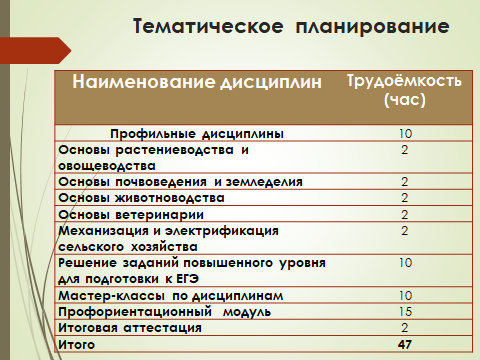 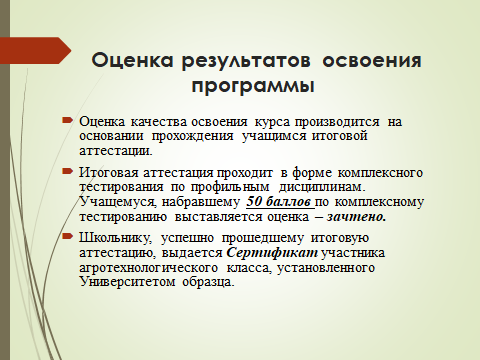 КлассНазваниеКоличество детейКоличество группКоличество часов в неделюКоличество часов в годДошкольники«Планета знаний»1514120Дошкольники«Планета знаний»»15141208ж, 8з, 8и«Мой английский»1411304е, 4ж, 4ж, «От азов к совершенству»1811303з,3и«От азов к совершенству»1711303ж«От азов к совершенству»1211301к,1л«Занимательный английский»251130ПараллельКоличе-ство
учащихсяУспеваютУспеваютУспеваютУспеваютУспеваютНе успевают по предметамНе успевают по предметамНе успевают по предметамНе успевают по предметамПараллельКоличе-ство
учащихсяВсегоиз нихиз нихиз нихиз нихВсегоиз нихиз нихиз нихПараллельКоличе-ство
учащихсяВсегона "5"на "4", "5"на "4", "5"с одной "3"Всегопо одномупредметупо двумпредметамболее 2-хпредметовПараллельКоличе-ство
учащихсяВсегона "5"Всегос одной "4"с одной "3"Всегопо одномупредметупо двумпредметамболее 2-хпредметов1234567111213142-4 кл.10211021148479358000005-9 кл.161816181325471792000010-12 кл.29429418830240000Итого29332933/100%2981109/48%521960000УчастникиКол-во ООКол-во участников% выполнения на:% выполнения на:% выполнения на:% выполнения на:УчастникиКол-во ООКол-во участников«5»«4»«3»«2»Вся выборка26313108956029,4146,5929,765,15Тюменская область581503329,4146,6829,423,65город Тюмень10835229,4149,0925,263,41МАОУ СОШ № 69 города Тюмени30629,4147,7122,220,65Группы участниковТюменская обл.город ТюменьМАОУ СОШ № 69 города ТюмениПонизили (Отметка <Отметка по журналу) %13,4%15%5,5% (17 человек)Подтвердили (Отметка = Отметке по журналу) %72,6%67%70% (214 человек)Повысили (Отметка >Отметка по журналу) %14%18%24,5% (75 человек)УчастникиКол-во ООКол-во участников% выполнения на:% выполнения на:% выполнения на:% выполнения на:УчастникиКол-во ООКол-во участников«5»«4»«3»«2»Вся выборка25690104636630,5544,7321,992,73Тюменская область1121463733,6644,3820,341,62город Тюмень30823038,7643,5416,061,64МАОУ СОШ № 69 города Тюмени30637,2543,4619,280Группы участниковТюменская обл.город ТюменьМАОУ СОШ № 69 города ТюмениПонизили (Отметка <Отметка по журналу) %8,6%9,45%5,23% (16 человек)Подтвердили (Отметка = Отметке по журналу) %67%60,46%67% (204 человека)Повысили (Отметка >Отметка по журналу) %24,3%30%28% (86 человек)УчастникиКол-во ООКол-во участников% выполнения на:% выполнения на:% выполнения на:% выполнения на:УчастникиКол-во ООКол-во участников«5»«4»«3»«2»Вся выборка2351191681624,2855,3419,261,11Тюменская область1071311626,6354,6218,180,56город Тюмень26689730,5855,0813,850,49МАОУ СОШ № 69 города Тюмени29427,2153,7419,050Группы участниковТюменская обл.город ТюменьМАОУ СОШ № 69 города ТюмениПонизили (Отметка <Отметка по журналу) %16%18,1%15,6% (46 человек)Подтвердили (Отметка = Отметке по журналу) %70%65%70% (206 человек)Повысили (Отметка >Отметка по журналу) %14%17%14,3% (42 человек)Классы/предметыКол-воВыполнение на:Выполнение на:Выполнение на:Выполнение на:% успеваемости% качестваСредний баллКлассы/предметыКол-во«2»«3»«4»«5»% успеваемости% качестваСредний баллРусский язык527951103104275383Математика528926163792191353,3История52883186821799343,4Биология528066851121776463,3ПредметыРезультатРезультатРезультатПредметыПонизили (отметка < отметки по журналу)Подтвердили (отметка = отметке по журналу)Повысили (отметка > отметки по журналу)Русский язык119 (43%)154 (55%)6 (2%)Математика60 (21%)213 (74%)16 (5%)История148 (51%)131 (46%)9 (3%)Биология163 (58%)84 (30%)33 (12%)Классы/предметыКол-воВыполнение на:Выполнение на:Выполнение на:Выполнение на:% успеваемости% качестваСредний баллКлассы/предметыКол-во«2»«3»«4»«5»% успеваемости% качестваСредний баллБиология61661073681594503,5География613274869895583,6Русский язык630068145721577293,1Математика 630539169871087323,2История 6154158349790363,3Обществознание 61411171481192423,4ПредметыРезультатРезультатРезультатПредметыПонизили (отметка < отметки по журналу)Подтвердили (отметка = отметке по журналу)Повысили (отметка > отметки по журналу)Биология66 (40%)93 (56%)7 (4%)География57 (43%)59 (45%)16 (12%)Русский язык166 (55%)131 (44%) (1%)Математика128 (42%)165 (54%)12 (4%)История88 (57%)61 (40%)5 (3%)Обществознание71 (50%)68 (48%)2 (2%)Классы/предметыКол-воВыполнение на:Выполнение на:Выполнение на:Выполнение на:% успеваемости% качестваСредний баллКлассы/предметыКол-во«2»«3»«4»«5»% успеваемости% качестваСредний баллАнглийский язык7288371021103987523,5Биология7139762472395503,6География71030484411100533,6Русский язык729167126831595664,2Математика 727734174581188253,2История 7110432621296673,8Обществознание 76544314494283,3Физика 71491374461689583,5ПредметыРезультатРезультатРезультатПредметыПонизили (отметка < отметки по журналу)Подтвердили (отметка = отметке по журналу)Повысили (отметка > отметки по журналу)Английский язык63 (22%)214 (74%)11 (4%)Биология68(49%)55 (40%)16 (11%)География44 (43%)55 (53%)4(4%)Русский язык133 (45%)150 (52%)8 (3%)Математика93 (34%)170 (61%)14 (5%)История25 (23%)53 (48%)32 (29%)Обществознание32 (49%)31 (48%)2(3%)Физика55 (37%)65 (44%)29 (19%)Классы/предметыКол-воВыполнение на:Выполнение на:Выполнение на:Выполнение на:% успеваемости% качестваСредний баллКлассы/предметыКол-во«2»«3»«4»«5»% успеваемости% качестваСредний баллБиология89614744499503,5География8101049448100513,6Русский язык82926314378878293,1Математика 82751916287793343,3История 891126217087193Обществознание 8100105135490393,3Физика 887185514079163Химия 8890413513100543,7ПредметыРезультатРезультатРезультатПредметыПонизили (отметка < отметки по журналу)Подтвердили (отметка = отметке по журналу)Повысили (отметка > отметки по журналу)Химия 2 (2%)83 (93%)4 (5%)Биология45 (47%)48 (50%)3 (3%)География37 (37%)51 (51%)13 (13%)Русский язык98 (34%)170 (58%) 24 (8%)Математика76 (28%)184 (67%)15 (5%)История57 (63%)33 (36%)1 (1%)Обществознание51 (51%)32 (32%)17 (17%)Физика42 (48%)41 (47%)4 (5%)Классы/предметыКол-воВыполнение на:Выполнение на:Выполнение на:Выполнение на:% успеваемости% качестваСредний баллКлассы/предметыКол-во«2»«3»«4»«5»% успеваемости% качестваСредний баллБиология1168518341193663,7География 11890193139100794,2История114903406100944Физика 11180369100834,3Химия111911260100683,7ПредметыРезультатРезультатРезультатПредметыПонизили (отметка < отметки по журналу)Подтвердили (отметка = отметке по журналу)Повысили (отметка > отметки по журналу)Биология18 (26%)38 (56%)12 (18%)География26 (29%)57 (64%)6 (7%)История18 (37%)25 (51%)6 (12%)Физика2 (11%)9 (50%)7 (39%)Химия7 (37%)12 (63%)(0%)ПоказателиРезультатыКоличество обучающихся 5 классов, справившихся с ВПР по всем предметам, человек184Количество обучающихся 5 классов, выполнявших работу, человек289Доля обучающихся 5 классов, справившихся с ВПР по всем предметам, %64Количество обучающихся 6 классов, справившихся с ВПР по всем предметам, человек216Количество обучающихся 6 классов, выполнявших работу, человек305Доля обучающихся 6 классов, справившихся с ВПР по всем предметам, %71Количество обучающихся 7 классов, справившихся с ВПР по всем предметам, человек191Количество обучающихся 7 классов, выполнявших работу, человек291Доля обучающихся 7 классов, справившихся с ВПР по всем предметам, %66%Количество обучающихся 8 классов, справившихся с ВПР по всем предметам, человек196Количество обучающихся 8 классов, выполнявших работу, человек292Доля обучающихся 8 классов, справившихся с ВПР по всем предметам, %67Количество обучающихся 11 классов, справившихся с ВПР по всем предметам, человек84Количество обучающихся 11 классов, выполнявших работу, человек89Доля обучающихся 11 классов, справившихся с ВПР по всем предметам, %94Наименование предметовОбщее количество обучающихся 9-х классовКоличество человек, выполнявших работуКоличество участников, справившихся на:Количество участников, справившихся на:Количество участников, справившихся на:Количество участников, справившихся на:ОУ (%)КУ (%)средний баллНаименование предметовОбщее количество обучающихся 9-х классовКоличество человек, выполнявших работу"5""4""3""2"ОУ (%)КУ (%)средний баллматематика3032691371567672,114,12,9русский язык30326216461336974,423,73,1литература30311224372,736,43,3английский язык30312047191,733,33,3история3039053188,955,63,4обществознание3031821291133978,616,53биология3035901241689,820,33,1химия303240312962,512,52,8физика303250914292363,3информатика303123025692976,420,33география3039083132197943,33,3Общее количество обучающихся 11-х классовМАТЕМАТИКА (профильный уровень)МАТЕМАТИКА (профильный уровень)МАТЕМАТИКА (профильный уровень)МАТЕМАТИКА (профильный уровень)Общее количество обучающихся 11-х классовКоличество человек, выполнявших работуКоличество человек, выполнивших работу в диапазоне первичных баллов:Количество человек, выполнивших работу в диапазоне первичных баллов:Количество человек, выполнивших работу в диапазоне первичных баллов:Общее количество обучающихся 11-х классовКоличество человек, выполнявших работу0-6 баллов7-11 баллов12-31 балл1383619170Общее количество обучающихся 11-х классовМАТЕМАТИКА (базовый уровень)МАТЕМАТИКА (базовый уровень)МАТЕМАТИКА (базовый уровень)МАТЕМАТИКА (базовый уровень)МАТЕМАТИКА (базовый уровень)Общее количество обучающихся 11-х классовКоличество человек, выполнявших работуКоличество человек, выполнивших работу в диапазоне первичных баллов:Количество человек, выполнивших работу в диапазоне первичных баллов:Количество человек, выполнивших работу в диапазоне первичных баллов:Количество человек, выполнивших работу в диапазоне первичных баллов:Общее количество обучающихся 11-х классовКоличество человек, выполнявших работу0-6 баллов7-11 баллов12-16 баллов17-21 балл138981553206Общее количество обучающихся 11-х классовРУССКИЙ ЯЗЫКРУССКИЙ ЯЗЫКРУССКИЙ ЯЗЫКРУССКИЙ ЯЗЫКРУССКИЙ ЯЗЫКРУССКИЙ ЯЗЫКОбщее количество обучающихся 11-х классовКоличество человек, выполнявших работуКоличество человек, выполнивших работу в диапазоне первичных баллов:Количество человек, выполнивших работу в диапазоне первичных баллов:Количество человек, выполнивших работу в диапазоне первичных баллов:Количество человек, выполнивших работу в диапазоне первичных баллов:Количество человек, выполнивших работу в диапазоне первичных баллов:Общее количество обучающихся 11-х классовКоличество человек, выполнявших работу0-9 баллов10-15 баллов16-31 балл32-45 баллов46-54 балла138128251960195Соответствие оценки по русскому языку РСОКО 11 класс оценке по учебному предмету за учебный период в журнале за полугодиеСоответствие оценки по русскому языку РСОКО 11 класс оценке по учебному предмету за учебный период в журнале за полугодиеСоответствие оценки по русскому языку РСОКО 11 класс оценке по учебному предмету за учебный период в журнале за полугодиеСоответствие оценки по русскому языку РСОКО 11 класс оценке по учебному предмету за учебный период в журнале за полугодиеСоответствие оценки по русскому языку РСОКО 11 класс оценке по учебному предмету за учебный период в журнале за полугодиеСоответствие оценки по русскому языку РСОКО 11 класс оценке по учебному предмету за учебный период в журнале за полугодиеНижеНижеСоответствуетСоответствуетВышеВышеколичество, шт.доля в %количество, шт.доля в %количество, шт.доля в %2519,55946,14434,4Соответствие оценки по математике РСОКО 11 класс оценке по учебному предмету за учебный период в журнале за полугодиеСоответствие оценки по математике РСОКО 11 класс оценке по учебному предмету за учебный период в журнале за полугодиеСоответствие оценки по математике РСОКО 11 класс оценке по учебному предмету за учебный период в журнале за полугодиеСоответствие оценки по математике РСОКО 11 класс оценке по учебному предмету за учебный период в журнале за полугодиеСоответствие оценки по математике РСОКО 11 класс оценке по учебному предмету за учебный период в журнале за полугодиеСоответствие оценки по математике РСОКО 11 класс оценке по учебному предмету за учебный период в журнале за полугодиеНижеНижеСоответствуетСоответствуетВышеВышеколичество, шт.доля в %количество, шт.доля в %количество, шт.доля в %6455,26641,843Количественный состав выпускников9 классы11 классыОбщее количество выпускников (очная форма обучения)304136Количество обучающихся на семейном образовании92Количество обучающихся с ОВЗ140Количество обучающихся, обучающихся по адаптированной образовательной программе10Количество обучающихся, получивших «зачет» за итоговое собеседование/ сочинение313138Количество обучающихся, не допущенных к ГИА11 (сем.форма обучения)Количество выпускников прошлых лет, проходивших процедуру ГИА182Количество учащихся, не принявших участие в ГИА по уважительной причине (нахождения в больнице на длительном лечении)10Количество обучающихся, проходивших процедуру ГИА328139Предмет Количество учащихся, сдававших предметотметкиотметкиотметкиотметкиОУ (%)КУ (%)СОУ (%)средний баллПредмет Количество учащихся, сдававших предмет«5»«4»«3»«2»ОУ (%)КУ (%)СОУ (%)средний баллАнглийский язык14761010093804,4Биология684332839654523,6География10664050109143483,4Информатика14713468539840503,5История9333010067674Литература14383010079664Математика 32317105174139238463,3Обществознание197136511099540493,4Русский язык3115613410529561583,7Физика261619010027453,3Химия25810619672674Количество учащихся, принимавших участие в ГИА (всего)Сдавали  только обязательные предметыСдавали 1 предмет по выборуСдавали  2 предмета по выборуСдавали  3 предмета по выбору1395539441Предмет Количество учащихся, сдававших предметКоличество учащихся, набравших ниже минимального баллаСредний баллОбщая успеваемость (%)Качественная успеваемость (%)Английский язык1006110050Биология2315295,730,4География1066100100Информатика1725488,241,2История805210050Литература805710037,5Математика (базовый уровень)1063497,275,5Математика (профильный уровень)3405610073,5Обществознание373639262,2Русский язык13706310063,5Физика1404810042,8Химия1215291,725ГодКоличество выпускников, получивших  аттестат особого образца  9 классыКоличество выпускников, получивших медаль «За особые успехи в учении 11 классы2021252020221282023198№ п/пПредметы4 кл.5 кл.6 кл.7 кл.8 кл.9 кл.10 кл.11 кл.итого1Английский язык235932262015381772Астрономия02021354173Биология0131110102226241164География0612152213813895Информатика050341083336Искусство (мировая художественная культура)01221022107Испанский язык0001213078История0181230112614111229Итальянский язык00000100110Китайский язык00001110311Литература1231022181146413512Математика17111472526767562762613Немецкий язык00010200314Обществознание004282140553718515Основы безопасности жизнедеятельности031345232116Право00013624235717Русский язык1469248586375675860718Татарский язык и татарская литература00000100119Технология0111419163016420Физика0005691464021Физическая культура02663161612108922Французский язык00000010123Химия0000182733159324Экология00112720215225Экономика031124303374Итого участников:Итого участников:3203522032893143704423332623Количество участников (многоразовый охват)2021-20222022-20232023-2024Количество участников (многоразовый охват)4027349126232623№ п/пПредметыКоличествопобедителей (класс/чел.)Количество призёров (класс/чел.)Количество учащихся с высоким рейтингом(класс/чел.)Количество учащихся, допущенных к МЭВсОШ(7-11 кл.)1Английский язык5 класс –1 6 класс – 27 класс –3 8 класс – 19 класс - 311 класс - 17 класс –19 класс -110 класс – 1112Астрономия7 класс -111 класс -19 класс –110 класс – 111 класс - 153Биология5 класс – 16 класс – 17 класс – 28 класс - 29 класс – 210 класс – 211 класс - 27 класс – 18 класс – 29 класс – 210 класс –211 класс – 4214География5 класс – 26 класс – 18 класс – 19 класс -310 класс -111 класс - 17 класс – 18 класс – 29 класс – 110 класс – 211 класс – 2145Информатика10 класс – 116Искусство (мировая художественная культура)6 класс - 27 класс – 18 класс – 110 класс – 111 класс -257Испанский язык10 класс -17 класс – 18 класс – 19 класс – 110 класс - 268История6 класс – 15 класс – 37 класс – 28 класс – 19 класс – 310 класс – 111 класс - 27 класс – 68 класс – 29 класс - 1010 класс – 511 класс - 1339Итальянский язык9 класс – 1110Китайский язык8 класс – 1111Литература5 класс – 27 класс – 28 класс – 19 класс - 210 класс – 27 класс – 18 класс -39 класс – 110 класс – 211 класс – 21412Математика5 класс – 34 класс – 185 класс – 166 класс –3  7 класс – 19 класс – 111 класс –17 класс – 68 класс – 79 класс – 110 класс – 411 класс –12213Немецкий язык7 класс – 1114Обществознание7 класс – 48 класс – 39 класс – 310 класс – 311 класс – 27 класс –12 8 класс – 89 класс – 1310 класс – 2111 класс – 128115Основы безопасности жизнедеятельности8 класс – 19 класс – 27 класс – 19 класс – 111 класс – 1616Право9 класс – 110 класс –2 11 класс -19 класс – 310 класс – 311 класс – 61617Русский язык4 класс – 115 класс – 106 класс – 13 7 класс – 58 класс – 1210 класс – 17 класс – 29 класс – 210 класс – 72918Татарский язык и татарская литература9 класс –1119Технология5 класс – 17 класс – 29 класс – 15 класс – 66 класс – 47 класс – 68 класс – 107 класс – 58 класс – 111 класс – 12620Физика10 класс – 211 класс – 17 класс – 28 класс – 1621Физическая культура5 класс – 28 класс – 410 класс – 311 класс – 28 класс – 39 класс – 410 класс – 611 класс – 52722Химия8 класс – 111 класс –1 8 класс – 59 класс - 110 класс – 111 класс - 31223Экология9 класс – 110 класс – 211 класс – 410 класс – 411 класс – 41524Экономика5 класс – 19 класс – 110 класс – 211 класс – 14ИТОГО:ИТОГО:13219232358№ п/пПредметы7 кл.8 кл.9 кл.10 кл.11 кл.итого1Английский язык41511122Астрономия1000123Биология03344144География13322115Информатика0001016Искусство (мировая художественная культура)1001247Испанский язык0103048История621243279Итальянский язык00100110Китайский язык01000111Литература233401212Математика432011013Обществознание9991885314Основы безопасности жизнедеятельности01301515Право021451216Русский язык5102802517Татарский язык и татарская литература00100118Технология791111919Физика21020520Физическая культура075762521Химия061141222Экология010681523Экономика001214№ п/пПредметыКоличествопобедителей (класс/чел.)Количество призёров (класс/чел.)Количество учащихся с высоким рейтингом(класс/чел.)Количество учащихся, допущенных к РЭВсОШ(9-11 кл.)1Английский язык8 класс –1 9 класс -2-2Биология11 класс -111 класс -13Искусство (мировая художественная литература)10 класс - 110 класс - 14История7 класс - 111 класс – 111 класс – 15Испанский язык10 класс -310 класс -36Итальянский язык9 класс - 19 класс - 17Литература  9 класс – 110 класс -19 класс – 18Обществознание7 класс -38 класс – 29 класс -110 класс – 211 класс - 2-9Основы безопасности жизнедеятельности11 класс – 1-10Русский язык10 класс -110 класс -210 класс - 311Татарский язык и татарская литература9 класс - 1112Технология 7 класс - 18 класс - 49 класс – 1-13Физика 7 класс -17 класс -114Физическая культура10 класс – 211 класс -18 класс -210 класс -211 класс – 110 класс -311 класс -115Экология 11 класс -18 класс -110 класс -211 класс – 18 класс -1(по заданиям 9 класса)10 класс -211 класс - 2ИТОГО:ИТОГО:635722№ п/пПредметы Количество победителей и призёров1Биология-2Искусство (мировая художественная литература)13История-4Испанский язык-5Итальянский язык-6Литература  -7Русский язык-8Физика-9Физическая культура310Экология-Всего:Всего:4 №Название конкурсаОписание1Благотворительная акция «Коробка Добра»Активисты «Движения первых», члены военно-патриотического общественного движения «Юнармия» нашей школы, совместно с советником директора по воспитанию провели благотворительную акцию помощи бездомным животным.2День студентаВ нашей школе обучающиеся начальных классов приняли участие в интервью, где размышляли на вопросы активистов РДДМ,связанные с темой студенчества.Ученики начальных классов своими руками изготовили академические шапочки для выпускников. Старшеклассники вписали свою будущую профессию и загадали самые заветные желания.3День полного снятия блокады ЛенинградаАктивисты «Движения первых», члены военно-патриотическогообщественного движения «Юнармия» совместно с советником директора по воспитанию подготовили выставку, посвящённую дате снятия блокадыЛенинграда. А также провели экскурсию для учеников 8-11 классов.4Международный день памяти жертв ХолокостаВ Международный день памяти жертв Холокоста прошел исторический квест «История в деталях». Активисты «Движения Первых» совместно с советником директора по воспитанию подготовили QR- коды.Холокост, люди, искусство- главные темы, которые были зашифрованы.580 лет со дня победы Вооруженных сил СССР над армиейгитлеровской Германии в 1943 году в Сталинградской битве.Обучающиеся начальных классов поучаствовали в выставке рисунков «Быть героем», а ученики среднего звена приняли участие в акции «Имена героев вназваниях улиц».6Классная встреча. День вывода советских войск изАфганистанаВ ходе встречи гости нашей школы поделились своими воспоминаниями о выполнении интернационального долга в Афганистане. .7Воссоединение Крыма с РоссиейВ преддверии праздника, учащиеся нашей школы поучаствовали вмастер- классе «Севастопольская роспись»,8Всемирный день водных ресурсовВ 2023 году это мероприятие было посвящено теме ускорения перемен для решениякризиса в области водоснабжения и санитарии.9Всероссийское открытие «Вахта Памяти»Ученики нашей школы побывали на всероссийском открытии  «Вахты Памяти». Ребята узнали,  что в ближайшее время более 15поисковых отрядов региона общей численностью 100 человек отправятся в экспедиции.Мероприятия УчастникиВсероссийская акция «Спасибо за заботу»«Орлята России»,Российское движение школьников (РДШ)Всероссийская акция «Поделись своим Знанием»Российское движение школьников (РДШ)Всемирный «День отца»Российское движение школьников (РДШ)Посвящение в ряды РДШРоссийское движение школьников (РДШ)Открытие первичного отделения Российского Движения Детей и Молодежи «Движение первых» Российское Движение Детей и Молодежи «Движение первых»(РДДМ)Городская акция «Коробка добра»1-11 классыМеждународный День студента 1-4 , 11 классыШкольный этап   конкурса чтецов «Войну видали лишь в кино...»1-11 классыДень полного снятия блокады Ленинграда.Организация выставки в музее им. Федюнинского И.И.1-11 классыМеждународный день памяти жертв Холокоста 4-11 классыВыставка  рисунков «Быть героем»1-4 классыВыставка  рисунков «Имена героев в названиях улиц»5-11 классы80 лет со дня победы Вооруженных сил СССР над армией гитлеровской Германии1-11 классыКонкурс проектов «Витаминная страна» 1-4 классыКонкурс проектов «Мы против вредных привычек» 5-11 классыШкольные газеты на тему «Это все про этикет» 2-6 классыБеседа на тему «Современный школьный этикет»7 классыШкольные газеты на тему «Афиша, интересно проводим выходные» 1-11 классыКреативные перемены «ПеремеНА все 1001-11 классыДень вывода войск из Афганистана10 классыКонкурс сочинений от СНО «Мой папа самый лучший»4-11 классыСпортивно-развлекательная игра «Папа.ю мама, я- спортивная семья»5,6 классыАкция к 110летию Михалкова1-11 классыВоссоединение Крыма с Россией 1-11 классыВсероссийский интерактивный квиз на знание Республики Крым7-11 классыВсемирный день водных ресурсов Российское Движение Детей и Молодежи «Движение первых»(РДДМ), Волонтёрский отряд «Эколята»Акция «Сохраним планету вместе» 1-11 классыТематическая  пятница «Без рюкзаков»1-11 классыСвоп- вечеринка «Книгообмен»1-11 классыВсемирный день здоровья,флешмоб «Зарядка для всех»Тематическая пятница «Спортивный стиль»1-11 классыВыставка «Мой спутник» ко Дню космонавтики  1-4 классыКонкурс сочинений,  рисунков стихов «Педагог вчера, сегодня, завтра..»4-11 классыМеждународный день памятников и исторических мест 8-11  классыБлаготворительная акция «Нашим- наше тепло» 1-11 классыВсероссийская акция письмо в будущее «Нельзя забыть» 4-11 классыГородской конкурс «Строки, опаленные войной»11 классДиктант «Победы»10-11 классыКонкурс боевых листков «Великие победы-Великой страны»5-11 классыКонцерт к 9 мая у памятника Федюнинского И.И.8-11 классыАкции к 9 мая «Окна победы», «Бессмертный полк»1-11 классыМеждународный день семьи 1-11 классыСтарт летней оздоровительной компании-2023Российское Движение Детей и Молодежи «Движение первых» (РДДМ)№п/пНаправления внеурочной деятельностиЦели внеурочной деятельности1.Спортивно-оздоровительная деятельность Физическое развитие школьника, углубление знаний об организации жизни и деятельности с учетом соблюдения правил здорового безопасного образа жизни.2.Проектно-исследовательская деятельность Углубленное изучение учебных предметов в процессе совместной деятельности по выполнению проектов. 3.Коммуникативная деятельность Совершенствование функциональной коммуникативной грамотности, культуры диалогического общения и словесного творчества. 4.Художественно-эстетическая и  творческая деятельность Развитие художественного творчества, способности к импровизации, драматизации, выразительному чтению, а также становлению умений участвовать в театрализованной деятельности. 5.Информационная культура Формирование представления младших школьников о разнообразных современных информационных средствах и навыки выполнения разных видов работ на компьютере. 6.Интеллектуальные марафоны Развитие общей культуры и эрудиции обучающегося, его познавательных интересов и способности к самообразованию. 7.«Учение с увлечением!»Помощь обучающемуся в преодолении трудностей, возникших при изучении разных предметов. Направления внеурочной деятельности Виды внеурочной деятельности Формы внеурочной деятельности Классы Количество часовКоличество часовНаправления внеурочной деятельности Виды внеурочной деятельности Формы внеурочной деятельности Классы в  неделюв годСпортивно-оздоровительнаядеятельность- спортивно-оздоровительная - туристско-краеведческая - игроваяУчебный 	курс 	внеурочной 	деятельности«Танцевальный спорт»1и, 3ж, 3и 1 1 классы – 33 часа2-4 классы – 34 часаСпортивно-оздоровительнаядеятельность- спортивно-оздоровительная - туристско-краеведческая - игроваяУчебный 	курс 	внеурочной 	деятельности«Подвижные игры»1-4 1 1 классы – 33 часа2-4 классы – 34 часаКоммуникативная деятельность- познавательная - исследовательская -проблемно-ценностное общение Цикл еженедельных занятий «Разговоры о важном»1-4 1 1 классы – 33 часа2-4 классы – 34 часаХудожественно-эстетическая творческая деятельность -познавательная -игровая -проблемно-ценностное общение -трудовая -художественное творчество В рамках реализации программы воспитания: -посещение театров, музеев, кино, библиотек   -творческие мастерские, творческие акции, тематические пятницы, социальные проекты волонтерской, благотворительной и трудовой направленности, соревнования, викторины, конкурсы, фестивали, флешмобы -профориентационные беседы, деловые игры, квесты.  1-4 3 1 классы – 99 часов 2-4 классы – 102 часа Информационная культура-познавательная -игровая -проблемно-ценностное общение -трудовая -художественное творчество-спортивно-оздоровительная -исследовательская-социально значимаяРеализация программы социализации обучающихся начальных классов «Орлята России»1-42 1 классы – 33 часа2-4 классы – 34 часаПроектно-Исследовательская деятельность-познавательная-исследовательская-реализация образовательных проектов-игровая-проблемно - ценностное общениеУчебный 	курс 	внеурочной 	деятельности«Функциональная грамотность»1-4 1 1 классы – 33 часа2-4 классы – 34 часаИнтеллектуальные марафоны «Учение с увлечением!»-познавательная -игровая -трудовая «Лаборатория знаний» (консультации - помощь обучающимся в преодолении трудностей, возникших при изучении разных предметов, подготовка к олимпиадам, 	интеллектуальным 	конкурсам, турнирам, ВПР).1-4 1 1 классы – 33 часа2-4 классы – 34 часаИнтеллектуальные марафоны «Учение с увлечением!»-познавательная -игровая -трудовая Участие в интеллектуальных конкурсах на  образовательных платформах (Учи.ру, «Я-класс» и пр.) - самообразование 1-4 1 1 классы – 33 часа2-4 классы – 34 часаИТОГО9 часовВСЕГО ЗА 4 ГОДА1215 часовПараллель Количество часов в неделю Количество учебных недель Всего часов 5 10 34 340 6 10 34 340 7 10 34 340 8 10 34 340 ИТОГО: 1360 № Направления воспитательной деятельности Количество часов в год5 классКоличество часов в год6 классКоличество часов в год7 классКоличество часов в год8 класс1 Информационно-просветительские занятия патриотической, 	нравственной 	и экологической направленности«Разговоры о важном»11112 Занятия по формированию функциональной грамотности обучающихся11113 Занятия, направленные на удовлетворение профориентационных интересов 	и потребностей обучающихся –«Россия – мои горизонты»11114 Занятия, связанные с реализацией особых интеллектуальных и социокультурных потребностей обучающихся33335 Занятия, направленные на удовлетворение интересов и потребностей обучающихся в творческом и физическом развитии, помощь в самореализации, раскрытии и развитии способностей и талантов22226 Занятия, направленные на удовлетворение социальных интересов и потребностей обучающихся, на педагогическое сопровождение деятельности социально ориентированных ученических сообществ, детских общественных объединений, органов ученического самоуправления, на организацию совместно с обучающимися комплекса мероприятий воспитательной направленности 2222Итого: 10часов/ 34010 часов/ 34010 часов/34010 часов/340Параллель Количество часов в неделю Количество учебных недель Всего часов 5 10 34 340 6 10 34 340 7 10 34 340 8 10 34 340 9 10 34 340 ИТОГО: 1700 Стандарт до 1750 № Направления развития личности  Кол-во часов в год 9 класс 1 Физкультурно-спортивное и оздоровительное 1 2 Духовно-нравственное 1 3 Социальное 1 4 Общеинтеллектуальное 1 5 Общекультурное1 5 часов / 170 Информационно-просветительские занятия патриотической, нравственной и экологической направленности  «Разговоры о важном»1 час Занятия по формированию функциональной грамотности обучающихся1 часЗанятия, направленные на удовлетворениепрофориентационных интересов 	ипотребностей обучающихся –«Россия – мои горизонты»1 часПо Рабочей программе воспитания, календарно плана воспитательной работы, по плану воспитательной работы класса2 часа Направления внеурочной деятельности.Организационная формаКоличество часов/классыКоличество часов/классыКоличество часов/классыКоличество часов/классыКоличество часов/классыКоличество часов/классыНаправления внеурочной деятельности.Организационная форма10а10б10в10г10д10еИнформационно-просветительские занятия  патриотической, нравственной и экологической направленности.  Учебный курс «Разговоры о важном» 111111Занятия по формированию функциональной грамотности обучающихся. Учебный курс «Финансовая грамотность. Цифровой мир» 111111Занятия направленные на удовлетворение профориентационных интересов и потребностей обучающихся. Учебный  курс  «Моя Россия – мои горизонты» 111111Вариативная частьВариативная частьВариативная частьВариативная частьВариативная частьВариативная частьЗанятия, связанные с реализацией особых интеллектуальных и социокультурных потребностейобучающихся.Учебный курс «Культура России»» 111111Занятия, связанные с реализацией особых интеллектуальных и социокультурных потребностейобучающихся.Учебный курс «Компьютерная графика»» 111111Занятия, связанные с реализацией особых интеллектуальных и социокультурных потребностейобучающихся.КТД (коллективное творческое дело), проектно-исследовательская деятельность, дополнительные занятия дляшкольников, испытывающих затруднения в освоении учебнойпрограммы или трудности восвоении языка обучения 111111Занятия, направленные на удовлетворение интересов и потребностей обучающихся втворческом и физическом развитии, помощь всамореализации, раскрытии и развитии способностей и талантов Учебный курс «Баскетбол» 111111Занятия, направленные на удовлетворение социальныхинтересов и потребностей обучающихся, на педагогическое сопровождение деятельности Учебный курс «Школа волонтёра» 222222социально ориентированных ученических сообществ, детских общественных объединений, органов ученическогосамоуправления, на организацию совместно с обучающимисякомплекса мероприятий воспитательной направленности Участие в федеральномпроекте «Россия – страна возможностей». Деятельность РДДМ, «Движение первых», Юнармейских отрядов. Деятельность волонтерских, трудовых, экологических отрядов; постоянно действующегошкольного актива, актива класса, творческих советов и т.п., классные часы. 111111Направление внеурочной деятельностиАудиторныезанятия10 класс11 классВнеаудиторные         занятияЖизнь ученических сообществ Социальное       направление «Школа волонтёра» (модифицированная,автор:  Борисова О.А.)2 2 Социальные практики, внеклассные мероприятия. Внеурочная деятельность по предметамОбщекультурное «Культура России»  (модифицированная, авторы: Березовая Л.Г., Берлякова Н. П)1 1 Поездки и экскурсии в литературные,исторические музеи, усадьбы известныхдеятелей культуры;«зрительские марафоны»(коллективное посещение кинопоказов, театральных спектаклей, концертов,просмотр видеофильмов, посещение выставок,художественных музеев с обязательнымколлективным обсуждением).Внеурочная деятельность по предметамОбщеинтеллекту -альное«Компьютерная графика» (модифицированная, авторы:В.Т. Тозик, Л.М. Корпан).11Поездки и экскурсии на промышленные предприятия, в научноисследовательские организации, втехнические музеи, технопарки, профессиональные пробы, участие в конкурсах и конференциях разного уровня. Внеурочная деятельность по предметамФизкультурно-оздоровительное«Баскетбол»(модифицированная автор: А. Н. Каинов)11Участие  в олимпиадах и   спортивных соревнованиях разного уровня. Внеурочная деятельность по предметамДуховно-нравственное«Я в мире, мир во мне»(модифицированная,авторГ.В. Решетникова)11Беседы, конкурсы проекты, внеклассные мероприятия. СобытияКлассыОриентировочное время проведенияОтветственныеИндивидуальная работа с родителями в рамках плана мероприятий Совета профилактики1-11В течение годаЗаместитель директора по УВРОбщешкольное родительское собрание 1-11Раз в полугодиеЗаместитель директора по УВРКлассные родительские собрания1-11Раз в четвертьЗаместитель директора по УВРСовместные с родителями мероприятия, праздники, экскурсии1-11В рамках реализации календарного плана воспитательной работы школыСоветник директора по воспитаниюЛектории, беседы, тренинги, экскурсии и т.д.1-11РегулярноКлассные руководителиПараллелиКоличество профориентационных классных часов1-4 классы425-11 классы65ИТОГО:107Профориентационная работаПрофориентационная работаГородские проекты, акции, конкурсы.- Городской профориентационный проект «Перспектива» (9 классы).- Городской профориентационный проект «Стратегия жизни» (10 классы).- Всероссийский конкурс «Большая перемена» (5-10 классы).Федеральный проект «Билет в будущее» (6-11 классы).Классные часы- Мир моих интересов (1-4 классы).-Все работы хороши - выбирай на вкус (1-4классы).-Профессии наших родителей (1-4 классы).-О профессиях разных, нужных и важных (1-4классы).-Мир профессий. Человек-техника (5-9классы).-Мир профессий. На страже закона (5-9 классы).-Мир профессий. Электронные помощники (5-9 классы).-Познай самого себя (10-11 классы).-Мотивы выбора профессии (10-11 классы).-Что век грядущий нам готовит? (10-11 классы).Проекты в классе (выставки)- Куда пойти учиться (8-9 классы).- Конкурс «Делу время, потехе час» (1-4 классы).- Диагностика «Лестница успеха» (1-4 классы).Экскурсии, поездки- Профориентационная беседа в детско-юношеской библиотеке (9классы).- Встреча с представителями колледжей ТТСиГХ и ТКПСТ (9 классы).- Онлайн-курс мастер-классов «Твоё будущее» (10классы).- День открытых дверей. Тюменский колледж производственных и социальных технологий (11классы).- День открытых дверей. ПО «Тюменский колледж экономики, управления и права (11классы).- День открытых дверей в ТИУ (11классы).Трудоустройство- Трудоустройство через ЦЗН на базе образовательного учреждения (37 человек)Направление профилактической работыКто осуществляетВыявление обучающихся, склонных к употреблению ПАВ (в том числе с помощью социально-психологического тестирования).Классные руководители,педагог-психолог,социальный педагогИндивидуальная и групповая профилактическая работа (в том числе и по результатам социально-психологического тестирования) в учебной и воспитательной деятельности школы, а также в рамках психолого-педагогического сопровождения школьников.Классные руководители,педагоги-предметники,педагог-психолог,социальный педагогСовместная работа с органами здравоохранения и полиции.Социальный педагогТематические собрания и клубы для родителей учащихся 1–11-х классов.Заместитель директора по ВРОрганизация досуга обучающихся во внеурочной деятельности, объединениях дополнительного образования.Заместитель директора по ВР,классные руководители,педагоги внеурочной деятельности,педагоги дополнительного образованияОрганизация и проведение общешкольных и классных мероприятий, направленных на формирование ЗОЖ и профилактику употребления ПАВ.Заместитель директора по ВР,педагоги-организаторы,классные руководителиИспользование различных программ и методик по выявлению и развитию способностей обучающихся школы.Классные руководители,педагоги-предметники,педагог-психологГод выпускаОсновная школаОсновная школаОсновная школаОсновная школаОсновная школаОсновная школаСредняя школаСредняя школаСредняя школаСредняя школаСредняя школаСредняя школаГод выпускаВсегоПерешли в 10-й классПерешли в 10-й класс другой ООПоступили в профессиональную ООв группах учреждений.проф. образования  не дающих средние образованиепо состоянию здоровьяВсегоПоступили в вузыПоступили в профессиональную ООУстроились на работуЗамужество, декретный отпуск Пошли на срочную службу по призыву20202661570109001475786004202126117201800181839130420222971581175492144546914162023303199097611387454802Наименование Количество сотрудниковНагрудный знак «Почетный работник общего образования Российской Федерации»5Почётная грамота Министерства образования и науки Российской Федерации6Почётная грамота Министерства просвещения  Российской Федерации0Благодарственное письмо Министерства образования и науки Российской Федерации1Почетная грамота Тюменской областной думы2Благодарственное письмо Тюменской областной Думы4Благодарность Губернатора Тюменской области1Почетная грамота Департамента образования и науки Тюменской области2Благодарственное письмо Департамента образования и науки Тюменской области1Почетная грамота Тюменской городской Думы4Благодарственное письмо Тюменской городской Думы5Почётная грамота Главы города Тюмени4Благодарственное письмо Администрации города Тюмени7Почетная грамота департамента образования Администрации города Тюмени2Благодарственное письмо Департамента образования Администрации г. Тюмени1Название мероприятия Количество участниковОфлайн-олимпиады, онлайн - олимпиады23Мастер-классы6Конкурсы14Педагогический марафон «PROдвижение»6Тестирование6Вебинары83Онлайн-конференции14Большой этнографический диктант2Семинары18Публикация материалов в сети Интернет23Научно-практические конференции14Мастер- - классы15Марафон «PROдвижение»6Спартакиады13Международная акция «Тест по истории Великой Отечественной войны»4Конкурс профмастерства «Учитель средних классов»5Большой этнографический диктант3Конкурс «Современная школа России 2023»6Конкурс «Активный учитель»(плавтформа Учи.ру.)8Движения фонда библиотеки2021 год2022 год2023Поступления3970510711076Выбытие4711097759202120212022202220232023№Вид литературыКоличествоединиц в фондеСколько экземпляров выдавалось за годКоличествоединиц в фондеСколько экземпляров выдавалось за годКоличествоединиц в фондеСколько экземпля-ров выдава-лось за год1Учебная5057750577546675466765024650242Педагогическая1400550140060014003003Художественная19104930019 1041000019 104150004Справочная5221585221605221005Языковедение, литературоведение31009753100100031005006Естественно-научная3700690370070037005007Техническая1270190117020011702008Общественно-политическая160069016207001620300ПоказательКорпус 1Корпус 2Ограждение территории по периметруимеетсяимеетсяОграждение территории полосой зеленых насажденийимеетсяимеетсяНаличие выделенной зоны отдыха на территорииимеетсяимеетсяНаличие выделенной физкультурно-спортивной зонычастично имеетсяимеетсяНаличие хозяйственной зоныимеетсяимеетсяНаличие физкультурно-спортивного оборудования на территориичастично имеетсяимеетсяНаличие на территории наружного электрического освещенияимеетсяимеетсяПоказательКорпус 1Корпус 2Информация о соответствии санитарным нормам и правиламОтдельный блок учебных помещений начальных классов с выходами на участок имеетсяНе имеетсясоответствуетУчебные кабинеты3638соответствуютАктовый зал11соответствуютСпортивный зал11соответствуютМедицинский блок (медицинский кабинет, изолятор, процедурная)11соответствуютБассейнотсутствуетотсутствуетУчебная мастерская11соответствуютКабинет домоводства11соответствуютГардероб11соответствуютТуалеты для мальчиков64соответствуютТуалеты для девочек64соответствуютПомещения для организации питания11соответствуютСкладское помещение11соответствуютКабинет руководителя11соответствуетКабинет заместителя руководителя11соответствуютКабинет бухгалтерии1отсутствуетсоответствуетКабинет заведующего хозяйством11соответствуютКабинет делопроизводителя, специалиста по кадрам11соответствуетМетодический кабинет11соответствуетЛогопедический кабинет11соответствуетКабинет психолога11соответствуетИЗО-студияотсутствуетотсутствуетсоответствуетКомпьютерный класс11соответствуютБиблиотека11соответствуютОборудованиеКорпус 1Корпус 2Мебель100%100%Игровое оборудование100%100%Производственное (технологическое оборудование)100%100%Оборудование кабинетов информатики100 %100 %Оборудование мастерских для трудового обучения100 %100 %Оборудование кабинета домоводства100 %100 %Материально-техническиеусловияКорпус 1Корпус 2Система видеонаблюденияимеетсяимеетсяДомофонотсутствуетотсутствуетСистема автоматической пожарной сигнализацииимеетсяимеетсяТревожная кнопкаимеетсяимеетсяОхранная сигнализацияимеетсяимеетсяПеречень имуществаКоличествоСумма (тыс. руб.)Мебель                  2907400,7Игровое оборудование00Производственное (технологическое оборудование)92637,6N п/пПоказателиЕдиницаизмеренияКоличествоКоличествоКоличествоN п/пПоказателиЕдиницаизмерения2021202220231.Образовательная деятельностьОбразовательная деятельностьОбразовательная деятельность1.1Общая численность учащихсячеловек3228335633631.2Численность учащихся по образовательной программе начального общего образованиячеловек1351142113911.3Численность учащихся по образовательной программе основного общего образованиячеловек1579163716231.4Численность учащихся по образовательной программе среднего общего образованиячеловек2982983371.5Численность (удельный вес) учащихся, успевающих на «4» и «5» по результатам промежуточной аттестации, от общей численности обучающихсячеловек (процент)1526/47,3%1363/45,3%1407/41,8%1.6Средний балл ГИА выпускников 9-го класса по русскому языкубалл3,83,793,71.7Средний балл ГИА выпускников 9-го класса по математикебалл3,83.14 3,31.8Средний балл ЕГЭ выпускников 11-го класса по русскому языкубалл6864 631.9Средний балл ЕГЭ выпускников 11-го класса по математикебалл4840,8 561.10Численность (удельный вес) выпускников 9-го класса, которые получили неудовлетворительные результаты на ГИА по русскому языку, от общей численности выпускников 9-го классачеловек (процент)2/0,78%0/ 02/0,64%1.11Численность (удельный вес) выпускников 9-го класса, которые получили неудовлетворительные результаты на ГИА по математике, от общей численности выпускников 9-го классачеловек (процент)3/1,17%12/ 4 %12/4,2%1.12Численность (удельный вес) выпускников 11-го класса, которые получили результаты ниже установленного минимального количества баллов ЕГЭ по русскому языку, от общей численности выпускников 11-го классачеловек (процент)1/0,5%0/0 %0/01.13Численность (удельный вес) выпускников 11-го класса, которые получили результаты ниже установленного минимального количества баллов ЕГЭ по математике, от общей численности выпускников 11-го классачеловек (процент)1/0,5%2/1,38 %0/01.14Численность (удельный вес) выпускников 9-го класса, которые не получили аттестаты, от общей численности выпускников 9-го классачеловек (процент)3/1,1%17/5,7 %8/2,4%1.15Численность (удельный вес) выпускников 11-го класса, которые не получили аттестаты, от общей численности выпускников 11-го классачеловек (процент)1/0,5%2 / 1,3 %0/01.16Численность (удельный вес) выпускников 9-го класса, которые получили аттестаты с отличием, от общей численности выпускников 9-го классачеловек (процент)25/9,5%12/ 4 %19/6,1%1.17Численность (удельный вес) выпускников 11-го класса, которые получили аттестаты с отличием, от общей численности выпускников 11-го классачеловек (процент)20/11,04%8/ 5,5 %8/5,8%1.18Численность (удельный вес) учащихся, которые принимали участие в олимпиадах, смотрах, конкурсах, от общей численности обучающихсячеловек (процент)3228/100%3356/100%3363/100%1.19Численность (удельный вес) учащихся – победителей и призеров олимпиад, смотров, конкурсов от общей численности обучающихся, в том числе:человек (процент)428/13,3%625/19%721/21,4%− регионального уровнячеловек (процент)12/0,4%11/2,1%37/5,1− федерального уровнячеловек (процент)99/3,06%155/2,5%202/2,8%− международного уровнячеловек (процент)50/1,5%53/8,4%78/10,81.20Численность (удельный вес) учащихся по программам с углубленным изучением отдельных учебных предметов от общей численности обучающихсячеловек (процент)298/9%298/ 8.87 %337/10%1.21Численность (удельный вес) учащихся по программам профильного обучения от общей численности обучающихсячеловек (процент)298 (9%)298/ 8.87 %337/10%1.22Численность (удельный вес) учащихся по программам с применением дистанционных образовательных технологий, электронного обучения от общей численности обучающихсячеловек (процент)3228/(100%)3356/ 100 %3363/100%1.23Численность (удельный вес) учащихся в рамках сетевой формы реализации образовательных программ от общей численности обучающихсячеловек (процент)0 / 0%0 /0%0/0%1.24Общая численность педработников, в том числе количество педработников:человек1201271261.25− с высшим образованиемчеловек111/92%115/91%111/88%1.26− высшим педагогическим образованиемчеловек111/92%115/91%111/88%1.27− средним профессиональным образованиемчеловек11/8%12/9%15/12%1.28− средним профессиональным педагогическим образованиемчеловек11/8%12/9%15/12%1.29Численность (удельный вес) педработников с квалификационной категорией от общей численности таких работников, в том числе:человек (процент)53/44%56/44%50/40%− с высшейчеловек (процент)28/23%28/22%28/21%− первойчеловек (процент)25/21%28/22%22/18%1.30Численность (удельный вес) педработников от общей численности таких работников с педагогическим стажем:человек (процент)68/57%43/34%55/44%1.30.1− до 5 летчеловек (процент)14/12%18/14%31/25%1.30.2− больше 30 летчеловек (процент)54/45%25/20%24/19%1.31Численность (удельный вес) педработников от общей численности таких работников в возрасте:человек (процент)66/55%41/32%42/34%1.32− до 30 летчеловек (процент)37/31%)/25/20%17/14%− от 55 летчеловек (процент)29/24%16/13%25/20%1.33Численность (удельный вес) педагогических и административно-хозяйственных работников, которые за последние пять лет прошли повышение квалификации или профессиональную переподготовку, от общей численности таких работниковчеловек (процент)124/100%130/100%129/100%1.34Численность (удельный вес) педагогических и административно-хозяйственных работников, которые прошли повышение квалификации по применению в образовательном процессе ФГОС, от общей численности таких работниковчеловек (процент)121/100%127/100%129/100%2.ИнфраструктураИнфраструктураИнфраструктура2.1Количество компьютеров в расчете на одного учащегосяединиц0,10,10,12.2Количество экземпляров учебной и учебно-методической литературы от общего количества единиц библиотечного фонда в расчете на одного учащегосяединиц1515152.3Наличие в Школе системы электронного документооборотада/нетдадада2.4Наличие в Школе читального зала библиотеки, в том числе наличие в ней:да/нетдадада2.4.1− рабочих мест для работы на компьютере или ноутбукеда/нетдадада2.4.2− медиатекида/нетдадада2.4.3− средств сканирования и распознавания текстада/нетдадада2.4.4− выхода в интернет с библиотечных компьютеровда/нетдадада2.4.5− системы контроля распечатки материаловда/нетдадада2.5Численность (удельный вес) обучающихся, которые могут пользоваться широкополосным интернетом не менее 2 Мб/с, от общей численности обучающихсячеловек (процент)3300/100%3356/100%3363/100%2.6Общая площадь помещений для образовательного процесса в расчете на одного обучающегосякв. м3,163,163,16